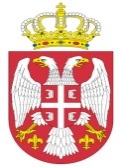 П 01 РУКОВОДЕЋА РАДНА МЕСТА У ПРОСВЕТИП02 РАДНА МЕСТА У ПРЕДШКОЛСКОМ, ОСНОВНОМ И СРЕДЊЕМ ОБРАЗОВАЊУП03  РАДНА МЕСТА У ОБЛАСТИ УЧЕНИЧКОГ И СТУДЕНТСКОГ СТАНДАРДАП04 РАДНА МЕСТА У ВИСОКОМ ОБРАЗОВАЊУРАДНО МЕСТО: ДИРЕКТОР УСТАНОВЕРАДНО МЕСТО: ДИРЕКТОР УСТАНОВЕРАДНО МЕСТО: ДИРЕКТОР УСТАНОВЕШифра радног местаШифра радног местаП010100Назив радног местаНазив радног местаДиректор установеГрупа и подгрупа радних места (хоризонтална класификација)Група и подгрупа радних места (хоризонтална класификација)Платна група (вертикална класификација)Платна група (вертикална класификација)Платни разредПлатни разредЗахтевана стручна спрема/врста образовањаЗахтевана стручна спрема/врста образовањаЛице које је стекло високо образовање у складу са одговарајућим Правилником о врсти образовања:1) на студијама другог степена (мастер академске студије, специјалистичке академске студије или специјалистичке струковне студије) по пропису који уређује високо образовање, почев од 10. септембра 2005. године;2) на основним студијама у трајању од најмање четири године, по пропису који је уређивао високо образовање до 10. септембра 2005. године;3) лице са стеченим одговарајућим високим образовањем на студијама првог степена (основне академске, односно струковне студије), студијама у трајању од три године или вишим образовањем за директоре предшколских установа.Захтевана додатна знања / испитиЗахтевана додатна знања / испитиДозвола за рад (положен испит за директора установе и лиценца за наставника или стручног сарадника).Захтевана искуства (трајање)Захтевана искуства (трајање)Најмање пет односно  десет година рада на пословима образовања и васпитања након стеченог одговарајућег образовања, зависно од степена стручне спреме.Типичан/општи опис послаТипичан/општи опис послаСтара се и обезбеђује законитост рада у установи;Планира, организује и прати остваривање програма   образовања и васпитања и свих активности установе, у складу са законом;Спроводи мере и активности на осигурању квалитета и унапређивању образовно-васпитног рада;Планира, организује и  контролише рад запослених у установи;Сарађује са родитељима, односно старатељима ученика, запосленима , органима јединице локалне самоуправе, другим организацијама и удружењима у установи и другим  и заинтересованим лицима и институцијама;Одлучује о наменском коришћењу средстава утврђених финансијским планом и планом јавних набавки;Прати  остваривање развојног плана установе;Предузима мере ради извршавања налога просветног инспектора и просветног саветника, као и других инспекцијских органа;Благовремено и тачно одржава ажурност базе података о установи у оквиру јединственог информационог система просвете;Обавља активности у вези са обавештавањем запослених, ученика и родитеља односно старатеља, стручних органа и органа управљања о свим питањима од интереса за рад установе и ових органа;Сазива и руководи седницама васпитно-образовног, наставничког, односно педагошког већа, без права одлучивања;Образује стручна тела и тимове, усмерава и усклађује рад стручних органа у установи;Подноси извештаје о свом раду и раду установе органу управљања, најмање два пута годишње;Доноси општи акт о организацији и систематизацији послова;Одлучује о правима, обавезама и одговорностима деце, ученика и запослених;Планира и прати стручно усавршавање и спроводи поступак за стицање звања наставника, васпитача и стручног сарадника.Стручно се усавршаваРАДНО МЕСТО: ПОМОЋНИК ДИРЕКТОРА УСТАНОВЕРАДНО МЕСТО: ПОМОЋНИК ДИРЕКТОРА УСТАНОВЕРАДНО МЕСТО: ПОМОЋНИК ДИРЕКТОРА УСТАНОВЕШифра радног местаШифра радног местаП010200Назив радног местаНазив радног местаПомоћник директора установеГрупа и подгрупа радних места (хоризонтална класификација)Група и подгрупа радних места (хоризонтална класификација)Платна група (вертикална класификација)Платна група (вертикална класификација)Платни разредПлатни разредЗахтевана стручна спрема/врста образовањаЗахтевана стручна спрема/врста образовањаЛице које је стекло високо образовање у складу са одговарајућим Правилником о врсти образовања:1) на студијама другог степена (мастер академске студије, специјалистичке академске студије или специјалистичке струковне студије) по пропису који уређује високо образовање, почев од 10. септембра 2005. године;2) на основним студијама у трајању од најмање четири године, по пропису који је уређивао високо образовање до 10. септембра 2005. године.3) лице са стеченим одговарајућим високим образовањем на студијама првог степена (основне академске, односно струковне студије), студијама у трајању од три године или вишим образовањем за помоћнике директоре предшколских установа.Захтевана додатна знања / испитиЗахтевана додатна знања / испитиЛиценца за наставникаЗахтевана искуства (трајање)Захтевана искуства (трајање)5 година искустваТипичан/општи опис послаТипичан/општи опис послаУчествује у плaнирaњу,  програмирању, организовању, усклaђивању и праћењу прoцeса oбрaзoвнo –вaспитнoг рaдa;Разматра и решава организациона питања у координацији са директором на основу делегираних дужности;Остварује инструктивно – педагошки увид у квалитет васпитно- образовног рада;У сарадњи са  директором координира рад тимова, стручних актива и других стручних органа установе;Стручно се усавршава. РАДНО МЕСТО: РУКОВОДИЛАЦ РАДНЕ ЈЕДИНИЦЕ У ПРЕДШКОЛСКОЈ УСТАНОВИ   РАДНО МЕСТО: РУКОВОДИЛАЦ РАДНЕ ЈЕДИНИЦЕ У ПРЕДШКОЛСКОЈ УСТАНОВИ  Шифра радног местаП010300Назив радног местаРуководилац радне јединице у предшколској установиГрупа и подгрупа радних места (хоризонтална класификација)Платна група (вертикална класификација)Платни разредЗахтевана стручна спрема/врста образовањаЛице које је стекло високо образовање у складу са одговарајућим Правилником о врсти образовања:1) на студијама другог степена (мастер академске студије, специјалистичке академске студије или специјалистичке струковне студије) по пропису који уређује високо образовање, почев од 10. септембра 2005. године;2) лице са стеченим одговарајућим високим образовањем на студијама првог степена (основне академске, односно струковне студије), студијама у трајању од три године или вишим образовањем;3) у објектима  за децу јасленог узраста  - лице са средњим образовањем - медицинска сестра васпитач.Захтевана додатна знања / испитиДозвола за радЗахтевана искуства (трајање)Типичан/општи опис послаПланира, организује и координира рад запослених у радној јединици – објекту предшколске установе у сарадњи са директором и стручним органима установе; Прати стање кадровских потреба у радној јединици и обезбеђује замену радника;Прати стање у погледу материјално-техничке опремљености објекта; Води радне и друге евиденције из делокруга организационе јединице;Сарађује са родитељима, односно старатељима деце и установама и организацијама у локалној заједници;Учествује у раду стручних органа установе;Сарађује са установама и организацијама у локалној заједници.РАДНО МЕСТО: ДИРЕКТОР ДОМА / УСТАНОВЕ СТАНДАРДАРАДНО МЕСТО: ДИРЕКТОР ДОМА / УСТАНОВЕ СТАНДАРДАШифра радног местаП010400Назив радног местаДиректор дома/установе стандарда Група и подгрупа радних места (хоризонтална класификација)Платна група (вертикална класификација)Платни разредЗахтевана стручна спрема/врста образовањаЛице које је стекло високо образовање:1) на студијама другог степена (мастер академске студије, специјалистичке академске студије или специјалистичке струковне студије) по пропису који уређује високо образовање, почев од 10. септембра 2005. године;2) на основним студијама у трајању од најмање четири године, по пропису који је уређивао високо образовање до 10. септембра 2005. године. Захтевана додатна знања / испитиПоложен испит за директора установеЗахтевана искуства (трајање)3 године радног искуства; Типичан/општи опис послаЗаступа и представља установу; Доноси акт о организацији и систематизацији послова у установи;Одлучује о коришћењу средстава у складу са законом и одговара за одобравање и наменско коришћење средстава; Стара се о обиму и квалитету остваривања Плана и програма установе;Предлаже Управном одбору одлуке из његове надлежности и стара се о њиховом спровођењу; Одлучује о пријему и распоређивању радника, престанку радног односа, о појединачним правима и обавезама радника у радном односу и о другим питањима у складу са законом;Издаје налоге за службена путовања;Подноси извештај о свом раду Управном одбору и Министарству;Одлучује о текућој пословној политици на основу планова и програма развоја;Планира, организује и прати рад и учинак запослених;Јасно комуницира и промовише организационе  стандарде.РАДНО МЕСТО: ЗАМЕНИК ДИРЕКТОРА У УСТАНОВИ СТАНДАРДАРАДНО МЕСТО: ЗАМЕНИК ДИРЕКТОРА У УСТАНОВИ СТАНДАРДАШифра радног местаП010500Назив радног местаЗаменик директора у установи стандардаГрупа и подгрупа радних места (хоризонтална класификација)Платна група (вертикална класификација)Платни разредЗахтевана стручна спрема/врста образовањаЛице које је стекло високо образовање:1) на студијама другог степена (мастер академске студије, специјалистичке академске студије или специјалистичке струковне студије) по пропису који уређује високо образовање, почев од 10. септембра 2005. године;2) на основним студијама у трајању од најмање четири године, по пропису који је уређивао високо образовање до 10. септембра 2005. године.Захтевана додатна знања / испитиЗахтевана искуства (трајање)3 године радног искустваТипичан/општи опис послаЗамењује директора у случају спречености директора да обавља послове и задатаке;Врши израду анализа  извештаја, информација и других материјала за Управни одбор и директора;Анализира и предлаже конкретна решења за поједине проблеме у разним фазама реализације одређеног посла и даје одговарајуће предлоге директору установе;Даје стручна мишљења директору установе;Учествује у руковођењу и организује и прати рад и учинак запослених на основу делегираних овлашћења директора;Асистира у постављању циљева у раду организације,  организационих целина и нижих руководилаца;Прати реализацију постављених циљева, предузима по потреби корективне акције и даје повратну информације одговорним руководиоцима нижих нивоа, у координацији са директором;Јасно комуницира и промовише стандарде понашања и учинка у организацији.РАДНО МЕСТО: ПОМОЋНИК ДИРЕКТОРА У УСТАНОВИ СТАНДАРДАРАДНО МЕСТО: ПОМОЋНИК ДИРЕКТОРА У УСТАНОВИ СТАНДАРДАРАДНО МЕСТО: ПОМОЋНИК ДИРЕКТОРА У УСТАНОВИ СТАНДАРДАРАДНО МЕСТО: ПОМОЋНИК ДИРЕКТОРА У УСТАНОВИ СТАНДАРДАШифра радног местаШифра радног местаП010600П010600Назив радног местаНазив радног местаПомоћник директора у установи стандардаПомоћник директора у установи стандардаГрупа и подгрупа радних места (хоризонтална класификација)Група и подгрупа радних места (хоризонтална класификација)Платна група (вертикална класификација)Платна група (вертикална класификација)Платни разредПлатни разредЗахтевана стручна спрема/врста образовањаЗахтевана стручна спрема/врста образовањаЛице које је стекло високо образовање:1) на студијама другог степена (мастер академске студије, специјалистичке академске студије или специјалистичке струковне студије) по пропису који уређује високо образовање, почев од 10. септембра 2005. године;2) на основним студијама у трајању од најмање четири године, по пропису који је уређивао високо образовање до 10. септембра 2005. године. Лице које је стекло високо образовање:1) на студијама другог степена (мастер академске студије, специјалистичке академске студије или специјалистичке струковне студије) по пропису који уређује високо образовање, почев од 10. септембра 2005. године;2) на основним студијама у трајању од најмање четири године, по пропису који је уређивао високо образовање до 10. септембра 2005. године. Захтевана додатна знања / испитиЗахтевана додатна знања / испитиЗахтевана искуства (трајање)Захтевана искуства (трајање)3 године радног искуства3 године радног искустваТипичан/општи опис послаТипичан/општи опис послаПомаже директору у  планирању, утврђивању и спровођењу процеса рада и пословне и развојне политике установе;Помаже директору у припремању и доношењу програма и планова установе, предузима мере, организује, координира и одговоран је за извршавање програма и планова;Асистира директору у унапређењу организације рада, даје упутства и налоге за квалитетно и рационално обављање послова и задатака;Координира рад радних јединица и одговара за успешан, законит рад, технолошку и радну дисциплину у тим јединицама;Разматра и решава организациона питања на основу делегираних овлашћења директора;Кooрдинирa и учествује у раду тимова и oргaнa;Планира,организује, руководи и контролише извршење свих послова и задатака у оквиру дома;Учествује у изради Годишњег програма рада и Извештаја о раду у делу који се односи на дом ученика;Припрема анализе, извештаје, информације и    друге материјале за Школски одбор и директора Школе у школи са домом ученика.Помаже директору у  планирању, утврђивању и спровођењу процеса рада и пословне и развојне политике установе;Помаже директору у припремању и доношењу програма и планова установе, предузима мере, организује, координира и одговоран је за извршавање програма и планова;Асистира директору у унапређењу организације рада, даје упутства и налоге за квалитетно и рационално обављање послова и задатака;Координира рад радних јединица и одговара за успешан, законит рад, технолошку и радну дисциплину у тим јединицама;Разматра и решава организациона питања на основу делегираних овлашћења директора;Кooрдинирa и учествује у раду тимова и oргaнa;Планира,организује, руководи и контролише извршење свих послова и задатака у оквиру дома;Учествује у изради Годишњег програма рада и Извештаја о раду у делу који се односи на дом ученика;Припрема анализе, извештаје, информације и    друге материјале за Школски одбор и директора Школе у школи са домом ученика.РАДНО МЕСТО: УПРАВНИК ДОМА ЗА СМЕШТАЈ И ИСХРАНУРАДНО МЕСТО: УПРАВНИК ДОМА ЗА СМЕШТАЈ И ИСХРАНУРАДНО МЕСТО: УПРАВНИК ДОМА ЗА СМЕШТАЈ И ИСХРАНУРАДНО МЕСТО: УПРАВНИК ДОМА ЗА СМЕШТАЈ И ИСХРАНУШифра радног местаШифра радног местаШифра радног местаП010700Назив радног местаНазив радног местаНазив радног местаУправник дома за смештај и исхрануГрупа и подгрупа радних места (хоризонтална класификација)Група и подгрупа радних места (хоризонтална класификација)Група и подгрупа радних места (хоризонтална класификација)Платна група (вертикална класификација)Платна група (вертикална класификација)Платна група (вертикална класификација)Платни разредПлатни разредПлатни разредЗахтевана стручна спрема/врста образовањаЗахтевана стручна спрема/врста образовањаЗахтевана стручна спрема/врста образовањаЛице које је стекло високо образовање:1) на студијама другог степена (мастер академске студије, специјалистичке академске студије или специјалистичке струковне студије) по пропису који уређује високо образовање, почев од 10. септембра 2005. године;2) на основним студијама у трајању од најмање четири године, по пропису који је уређивао високо образовање до 10. септембра 2005. године; 3) лице са стеченим одговарајућим високим образовањем на студијама првог степена (основне академске, односно струковне студије), студијама у трајању од три године или вишим образовањем;Изузетно:4) лице са 4. и 5. степеном стручне спреме (управник ресторана).Захтевана додатна знања / испитиЗахтевана додатна знања / испитиЗахтевана додатна знања / испитиЗахтевана искуства (трајање)Захтевана искуства (трајање)Захтевана искуства (трајање)Пет година радног искуства на пословима образовања или студентског стандарда.Типичан/општи опис послаТипичан/општи опис послаТипичан/општи опис послаОрганизује, координира, руководи и контролише извршење свих послова и задатака у оквиру радне јединице;Договара се са шефом ресторана и шефом кухиње о раду на јеловницима и требовањима за недељу дана;Обилази ресторан, кухињу и магацине, проба храну, контролише рад на услужној линији и решава текућа питања на лицу места;Контролише спровођење HACCP система у сектору исхране;Контролише квалитет намирница у кухињи и магацину и контролише услове чувања;Учествује у изради годишњег плана рада и програма рада Установе и одговоран је за њихову реализацију у оквиру радне јединице; Предлаже мере за унапређивање стандарда смештаја и исхране корисника услуга и предлаже мере за отклањање недостатака који настају у процесу пружања услуга;Спроводи потребне мере безбедности и заштите корисника услуга и имовине;Прима рачуне за коришћење услуга смештаја и исхране корисника, оверава их и предаје рачуноводственој служби;Сарађује са сектором финансијско-рачуноводствених послова, сектором за централне набавке и службом за опште и кадровске послове у дирекцији Установе;Контролише организацију усељавања и исељавања корисника смештаја;Контролише и оверава захтеве за требовања односно набавку прехрамбене робе, ситног инвентара и потрошног материјала у радној јединици;Води разговоре са корисницима и са радницима о могућностима унапређења услуга и процеса рада.РАДНО МЕСТО: УПРАВНИК ДОМАРАДНО МЕСТО: УПРАВНИК ДОМАРАДНО МЕСТО: УПРАВНИК ДОМАРАДНО МЕСТО: УПРАВНИК ДОМАРАДНО МЕСТО: УПРАВНИК ДОМАШифра радног местаШифра радног местаП010800П010800П010800Назив радног местаНазив радног местаУправник домаУправник домаУправник домаГрупа и подгрупа радних места (хоризонтална класификација)Група и подгрупа радних места (хоризонтална класификација)Платна група (вертикална класификација)Платна група (вертикална класификација)Платни разредПлатни разредЗахтевана стручна спрема/врста образовањаЗахтевана стручна спрема/врста образовањаЛице које је стекло високо образовање:1) на студијама другог степена (мастер академске студије, специјалистичке академске студије или специјалистичке струковне студије) по пропису који уређује високо образовање, почев од 10. септембра 2005. године;2) на основним студијама у трајању од најмање четири године, по пропису који је уређивао високо образовање до 10. септембра 2005. године; 3) лице са стеченим одговарајућим високим образовањем на студијама првог степена (основне академске, односно струковне студије), студијама у трајању од три године или вишим образовањем.Лице које је стекло високо образовање:1) на студијама другог степена (мастер академске студије, специјалистичке академске студије или специјалистичке струковне студије) по пропису који уређује високо образовање, почев од 10. септембра 2005. године;2) на основним студијама у трајању од најмање четири године, по пропису који је уређивао високо образовање до 10. септембра 2005. године; 3) лице са стеченим одговарајућим високим образовањем на студијама првог степена (основне академске, односно струковне студије), студијама у трајању од три године или вишим образовањем.Лице које је стекло високо образовање:1) на студијама другог степена (мастер академске студије, специјалистичке академске студије или специјалистичке струковне студије) по пропису који уређује високо образовање, почев од 10. септембра 2005. године;2) на основним студијама у трајању од најмање четири године, по пропису који је уређивао високо образовање до 10. септембра 2005. године; 3) лице са стеченим одговарајућим високим образовањем на студијама првог степена (основне академске, односно струковне студије), студијама у трајању од три године или вишим образовањем.Захтевана додатна знања / испитиЗахтевана додатна знања / испитиЗахтевана искуства (трајање)Захтевана искуства (трајање)2 године радног искуства2 године радног искуства2 године радног искустваТипичан/општи опис послаТипичан/општи опис послаПланира, организује, руководи и контролише  извршење свих послова и задатака у оквиру дома; Учествује у изради програма и плана Установе и реализује их;Сачињава извештаја о слободним местима у дому и доставља их помоћнику директора за смештај и шефу службе за расподелу студентских места;  Спроводи мере за осигурање безбености корисника услуга и имовине дома;Формира комисију за принудно исељење као и друге комисије интерног карактера и одговоран је за њихов рад;Контролише и оверава захтеве за требовања односно набавку ситног инвентара и потрошног материјала у радној јединици; Учествује у пријему корисника у дом; Води евиденцију у поступку усељења и исељења корисника услуга у дом;Прати различиту висину трошкова по врстама;Комуницира са корисницима услуга дома; Прати и одговара за стање објекта, уређаја и опреме у дому;Руководи и организује запослене, прати њихов рад и учинак и контролише и оверава различите врсте евиденција из радних односа запослених.Планира, организује, руководи и контролише  извршење свих послова и задатака у оквиру дома; Учествује у изради програма и плана Установе и реализује их;Сачињава извештаја о слободним местима у дому и доставља их помоћнику директора за смештај и шефу службе за расподелу студентских места;  Спроводи мере за осигурање безбености корисника услуга и имовине дома;Формира комисију за принудно исељење као и друге комисије интерног карактера и одговоран је за њихов рад;Контролише и оверава захтеве за требовања односно набавку ситног инвентара и потрошног материјала у радној јединици; Учествује у пријему корисника у дом; Води евиденцију у поступку усељења и исељења корисника услуга у дом;Прати различиту висину трошкова по врстама;Комуницира са корисницима услуга дома; Прати и одговара за стање објекта, уређаја и опреме у дому;Руководи и организује запослене, прати њихов рад и учинак и контролише и оверава различите врсте евиденција из радних односа запослених.Планира, организује, руководи и контролише  извршење свих послова и задатака у оквиру дома; Учествује у изради програма и плана Установе и реализује их;Сачињава извештаја о слободним местима у дому и доставља их помоћнику директора за смештај и шефу службе за расподелу студентских места;  Спроводи мере за осигурање безбености корисника услуга и имовине дома;Формира комисију за принудно исељење као и друге комисије интерног карактера и одговоран је за њихов рад;Контролише и оверава захтеве за требовања односно набавку ситног инвентара и потрошног материјала у радној јединици; Учествује у пријему корисника у дом; Води евиденцију у поступку усељења и исељења корисника услуга у дом;Прати различиту висину трошкова по врстама;Комуницира са корисницима услуга дома; Прати и одговара за стање објекта, уређаја и опреме у дому;Руководи и организује запослене, прати њихов рад и учинак и контролише и оверава различите врсте евиденција из радних односа запослених.РАДНО МЕСТО: НАСТАВНИК ПРЕДМЕТНЕ - ТЕОРИЈСКЕ НАСТАВЕРАДНО МЕСТО: НАСТАВНИК ПРЕДМЕТНЕ - ТЕОРИЈСКЕ НАСТАВЕШифра радног местаП020100Назив радног местаНаставник предметне - теоријске наставеГрупа и подгрупа радних места (хоризонтална класификација)Платна група (вертикална класификација)Платни разредЗахтевана стручна спрема/врста образовањаЛице које је стекло високо образовање у складу са одговарајућим Правилником о врсти образовања:1) на студијама другог степена (мастер академске студије, специјалистичке академске студије или специјалистичке струковне студије) по пропису који уређује високо образовање, почев од 10. септембра 2005. године;2) на основним студијама у трајању од најмање четири године, по пропису који је уређивао високо образовање до 10. септембра 2005. године;3) лице са стеченим одговарајућим високим образовањем на студијама првог степена (основне академске, односно струковне студије), студијама у трајању од три године или вишим образовањем. Захтевана додатна знања / испитиПоложен испит за лиценцу   Захтевана искуства (трајање)Типичан/општи опис послаПланира, припремама  и остварује све облике нaстaве и другe oбликe oбрaзoвнo-вaспитнoг рaдa у складу са планом и програмом установе;Пружа додатну подршку ученицима из осетљивих друштвених група, талентованим ученицима и ученицима са тешкоћама у развоју и учествује у раду тима за израду ИОП-а;Учествуjе у спровођењу испита;Води прописану евиденциjу и педагошку документацију;Обавља послове одељенског старешине, ментора приправнику;Стручно се усавршава;Учествуjе у раду тимова и органа установе;Учествује у изради прописаних докумената установе;Сарађује са родитељима, одностно старатељима, запосленим у установи и другим заинтересованим лицима и институцијама;Припрема и реализује излете, посете, наставу у природи.РАДНО МЕСТО: НАСТАВНИК РАЗРЕДНЕ НАСТАВЕРАДНО МЕСТО: НАСТАВНИК РАЗРЕДНЕ НАСТАВЕРАДНО МЕСТО: НАСТАВНИК РАЗРЕДНЕ НАСТАВЕШифра радног местаП020200П020200Назив радног местаНаставник разредне наставеНаставник разредне наставеГрупа и подгрупа радних места (хоризонтална класификација)Платна група (вертикална класификација)Платни разредЗахтевана стручна спрема/врста образовањаЛице које је стекло високо образовање у складу са одговарајућим Правилником о врсти образовања:1) на студијама другог степена (мастер академске студије, специјалистичке академске студије или специјалистичке струковне студије) по пропису који уређује високо образовање, почев од 10. септембра 2005. године;2) на основним студијама у трајању од најмање четири године, по пропису који је уређивао високо образовање до 10. септембра 2005. године;3) лице са стеченим одговарајућим високим образовањем на студијама првог степена (основне академске, односно струковне студије), студијама у трајању од три године или вишим образовањем. Лице које је стекло високо образовање у складу са одговарајућим Правилником о врсти образовања:1) на студијама другог степена (мастер академске студије, специјалистичке академске студије или специјалистичке струковне студије) по пропису који уређује високо образовање, почев од 10. септембра 2005. године;2) на основним студијама у трајању од најмање четири године, по пропису који је уређивао високо образовање до 10. септембра 2005. године;3) лице са стеченим одговарајућим високим образовањем на студијама првог степена (основне академске, односно струковне студије), студијама у трајању од три године или вишим образовањем. Захтевана додатна знања / испитиПоложен испит за лиценцуПоложен испит за лиценцуЗахтевана искуства (трајање)Типичан/општи опис послаПланира, припрема  и остварује све облике нaстaве и другe oбликe oбрaзoвнo-вaспитнoг рaдa у складу са планом и програмом установе;Пружа додатну подршку ученицима из осетљивих друштвених група, талентованим ученицима и ученицима са тешкоћама у развоју и учествује у раду тима за израду ИОП-а;Учествуjе у спровођењу испита;Води прописану евиденциjу и педагошку документацију;Обавља послове одељенског старешине и ментора приправнику;Стручно се усавршава;Учествуjе у раду тимова и органа установе;Учествује у изради прописаних докумената установе;Сарађује са родитељима, одностно старатељима, запосленим у установи и другим заинтересованим лицима и институцијама у локалној заједници.Планира, припрема  и остварује све облике нaстaве и другe oбликe oбрaзoвнo-вaспитнoг рaдa у складу са планом и програмом установе;Пружа додатну подршку ученицима из осетљивих друштвених група, талентованим ученицима и ученицима са тешкоћама у развоју и учествује у раду тима за израду ИОП-а;Учествуjе у спровођењу испита;Води прописану евиденциjу и педагошку документацију;Обавља послове одељенског старешине и ментора приправнику;Стручно се усавршава;Учествуjе у раду тимова и органа установе;Учествује у изради прописаних докумената установе;Сарађује са родитељима, одностно старатељима, запосленим у установи и другим заинтересованим лицима и институцијама у локалној заједници.РАДНО МЕСТО: НАСТАВНИК У ПРОДУЖЕНОМ БОРАВКУРАДНО МЕСТО: НАСТАВНИК У ПРОДУЖЕНОМ БОРАВКУШифра радног местаП020300Назив радног местаНаставник у продуженом боравкуГрупа и подгрупа радних места (хоризонтална класификација)Платна група (вертикална класификација)Платни разредЗахтевана стручна спрема/врста образовањаЛице које је стекло високо образовање у складу са одговарајућим Правилником о врсти образовања:1) на студијама другог степена (мастер академске студије, специјалистичке академске студије или специјалистичке струковне студије) по пропису који уређује високо образовање, почев од 10. септембра 2005. године;2) на основним студијама у трајању од најмање четири године, по пропису који је уређивао високо образовање до 10. септембра 2005. године;3) лице са стеченим одговарајућим високим образовањем на студијама првог степена (основне академске, односно струковне студије), студијама у трајању од три године или вишим образовањем. Захтевана додатна знања / испитиПоложен испит за лиценцуЗахтевана искуства (трајање)Типичан/општи опис послаОстварује садржаје образовно-васпитног рада у продуженом боравку;Води рачуна о исхрани ученика, стицању радних, хигијенских, културних навика и подстиче ученике на самосталан рад;Планира, припрема и остварује  образовно-васпитни рад и активира ученике у слободном времену радно-техничким, произвољним, хуманитарним, спортским, културно-уметничким, забавним и другим активностима;Брине о здрављу ученика и предузима превентивне мере ради очувања здравља ученика, васпитава их и чува;Прати развој ученика и резултате у учењу:Подстиче ученике на постизање бољих резултата;Сарађује са породицама ученика;Стручно усавршава;Води одговарајућу евиденцију  и педагошку документацију;Учествује у раду  тимова и органа и органа установе.РАДНО МЕСТО: НАСТАВНИК У ЦЕЛОДНЕВНОЈ НАСТАВИРАДНО МЕСТО: НАСТАВНИК У ЦЕЛОДНЕВНОЈ НАСТАВИШифра радног местаП020400Назив радног местаНаставник у целодневној наставиГрупа и подгрупа радних места (хоризонтална класификација)Платна група (вертикална класификација)Платни разредЗахтевана стручна спрема/врста образовањаЛице које је стекло високо образовање у складу са одговарајућим Правилником о врсти образовања:1) на студијама другог степена (мастер академске студије, специјалистичке академске студије или специјалистичке струковне студије) по пропису који уређује високо образовање, почев од 10. септембра 2005. године;2) на основним студијама у трајању од најмање четири године, по пропису који је уређивао високо образовање до 10. септембра 2005. године;3) лице са стеченим одговарајућим високим образовањем на студијама првог степена (основне академске, односно струковне студије), студијама у трајању од три године или вишим образовањем. Захтевана додатна знања / испитиИспит за лиценцуЗахтевана искуства (трајање)Типичан/општи опис послаПланира, припрема и остварује  све облике нaстaве и другe oбликe oбрaзoвнo-вaспитнoг рaдa у складу са програмом устнове;Планира, припрема и остварује  образовно-васпитни рад и активира ученике у слободном времену радно-техничким, произвољним, хуманитарним, спортским, културно-уметничким, забавним и другим активностима;Брине о здрављу ученика и предузима превентивне мере ради очувања здравља ученика, васпитава их и чува;Пружа додатну подршку ученицима из осетљивих друштвених група, талентованим ученицима и ученицима са тешкоћама у развоју и учествује у раду тима за израду ИОП-а;Организује, учествуjе и прати спровођење испита;Води прописану евиденциjу и педагошку документацију;Припрема и реализује излете, посете, наставу у природи; Обавља послове одељенског старешине;Стручно се усавршава;Учествуjе у раду тимова и органа установе;Учествује у изради прописаних докумената установе;Сарађује са родитељима, одностно старатељима, запосленим у установи и другим заинтересованим лицима и институцијама.РАДНО МЕСТО: НАСТАВНИК ПРАКТИЧНЕ НАСТАВЕРАДНО МЕСТО: НАСТАВНИК ПРАКТИЧНЕ НАСТАВЕРАДНО МЕСТО: НАСТАВНИК ПРАКТИЧНЕ НАСТАВЕШифра радног местаШифра радног местаП020500Шифра радног местаШифра радног местаП020500Назив радног местаНазив радног местаНастаник практичне наставеГрупа и подгрупа радних места (хоризонтална класификација)Група и подгрупа радних места (хоризонтална класификација)Платна група (вертикална класификација)Платна група (вертикална класификација)Платни разредПлатни разредЗахтевана стручна спрема/врста образовањаЗахтевана стручна спрема/врста образовањаЛице које је стекло високо образовање у складу са одговарајућим Правилником о врсти образовања:1) на студијама другог степена (мастер академске студије, специјалистичке академске студије или специјалистичке струковне студије) по пропису који уређује високо образовање, почев од 10. септембра 2005. године;2) на основним студијама у трајању од најмање четири године, по пропису који је уређивао високо образовање до 10. септембра 2005. године;3) лице са стеченим одговарајућим високим образовањем на студијама првог степена (основне академске, односно струковне студије), студијама у трајању од три године или вишим образовањем;Напомена: За лица затечена на овим радним местима важи: 4) образовање петог степена стручне спреме односно специјалистичко образовање;5) за наставника практичне наставе – који је инстуктор практичне наставе за индивидуалну обуку ученика  - 3. степен стручне спреме одговарајућег усмерења и специјализација.Захтевана додатна знања / испитиЗахтевана додатна знања / испити Лиценца за наставникаЗахтевана искуства (трајање)Захтевана искуства (трајање) Типичан/општи опис посла Типичан/општи опис послаПланира, припрема и остварује  практичну наставуи другe oбликe oбрaзoвнo-вaспитнoг рaдa у складуса програмом установе;Учествује у изради и припреми планова и програма     Школе и њиховој реализацији у делу који се односи на практичну наставу;Сарађује са родитељима и старатељима ученика, са установама, предузећима и другим организацијама у циљу реализације наставе;Стручно се усавршава и прати стручне и научне  иновације;Остварује индивидуалну наставу - обуку;Прати и проучава прописе  из делокруга  свога рада.РАДНО МЕСТО: НАСТАВНИК УМЕТНИЧКИХ И СТРУЧНИХ ПРЕДМЕТА У МУЗИЧКОЈ ШКОЛИРАДНО МЕСТО: НАСТАВНИК УМЕТНИЧКИХ И СТРУЧНИХ ПРЕДМЕТА У МУЗИЧКОЈ ШКОЛИРАДНО МЕСТО: НАСТАВНИК УМЕТНИЧКИХ И СТРУЧНИХ ПРЕДМЕТА У МУЗИЧКОЈ ШКОЛИРАДНО МЕСТО: НАСТАВНИК УМЕТНИЧКИХ И СТРУЧНИХ ПРЕДМЕТА У МУЗИЧКОЈ ШКОЛИШифра радног местаП020600П020600П020600Назив радног местаНаставник уметничких и стручних предмета у музичкој школиНаставник уметничких и стручних предмета у музичкој школиНаставник уметничких и стручних предмета у музичкој школиГрупа и подгрупа радних места (хоризонтална класификација)Платна група (вертикална класификација)Платни разредЗахтевана стручна спрема/врста образовањаЛице које је стекло високо образовање у складу са одговарајућим Правилником о врсти образовања:1) на студијама другог степена (мастер академске студије, специјалистичке академске студије или специјалистичке струковне студије) по пропису који уређује високо образовање, почев од 10. септембра 2005. године;2) на основним студијама у трајању од најмање четири године, по пропису који је уређивао високо образовање до 10. септембра 2005. године;3) лице са стеченим одговарајућим високим образовањем на студијама првог степена (основне академске, односно струковне студије), студијама у трајању од три године или вишим образовањем. Лице које је стекло високо образовање у складу са одговарајућим Правилником о врсти образовања:1) на студијама другог степена (мастер академске студије, специјалистичке академске студије или специјалистичке струковне студије) по пропису који уређује високо образовање, почев од 10. септембра 2005. године;2) на основним студијама у трајању од најмање четири године, по пропису који је уређивао високо образовање до 10. септембра 2005. године;3) лице са стеченим одговарајућим високим образовањем на студијама првог степена (основне академске, односно струковне студије), студијама у трајању од три године или вишим образовањем. Лице које је стекло високо образовање у складу са одговарајућим Правилником о врсти образовања:1) на студијама другог степена (мастер академске студије, специјалистичке академске студије или специјалистичке струковне студије) по пропису који уређује високо образовање, почев од 10. септембра 2005. године;2) на основним студијама у трајању од најмање четири године, по пропису који је уређивао високо образовање до 10. септембра 2005. године;3) лице са стеченим одговарајућим високим образовањем на студијама првог степена (основне академске, односно струковне студије), студијама у трајању од три године или вишим образовањем. Захтевана додатна знања / испитиПоложен испит за лиценцуПоложен испит за лиценцуПоложен испит за лиценцуЗахтевана искуства (трајање)Типичан/општи опис послаПланира, припремама  и остварује све облике нaстaве и другe oбликe oбрaзoвнo-вaспитнoг рaдa у складу са НПП и годишњим планом и  школским програмом установе;Припрема ученике за концертну и јавну делатност школе;Учествује у раду испитних комисија;Организује и одржава интерне часовe;Учествује у раду тимова и органа установе;Стручно се усавршава;Сарађује са родитељима;Води  евиденцију и педагошку документацију;Планира, припремама  и остварује све облике нaстaве и другe oбликe oбрaзoвнo-вaспитнoг рaдa у складу са НПП и годишњим планом и  школским програмом установе;Припрема ученике за концертну и јавну делатност школе;Учествује у раду испитних комисија;Организује и одржава интерне часовe;Учествује у раду тимова и органа установе;Стручно се усавршава;Сарађује са родитељима;Води  евиденцију и педагошку документацију;Планира, припремама  и остварује све облике нaстaве и другe oбликe oбрaзoвнo-вaспитнoг рaдa у складу са НПП и годишњим планом и  школским програмом установе;Припрема ученике за концертну и јавну делатност школе;Учествује у раду испитних комисија;Организује и одржава интерне часовe;Учествује у раду тимова и органа установе;Стручно се усавршава;Сарађује са родитељима;Води  евиденцију и педагошку документацију;РАДНО МЕСТО: НАСТАВНИК ИГРАЧКИХ ПРЕДМЕТА У БАЛЕТСКОЈ ШКОЛИРАДНО МЕСТО: НАСТАВНИК ИГРАЧКИХ ПРЕДМЕТА У БАЛЕТСКОЈ ШКОЛИШифра радног местаП020700Назив радног местаНаставник играчких предмета у балетској школиГрупа и подгрупа радних места (хоризонтална класификација)Платна група (вертикална класификација)Платни разредЗахтевана стручна спрема/врста образовањаСредње балетско образовање Захтевана додатна знања / испитиОцена „задовољава“ на претходној провери радне способности (аудицији).Захтевана искуства (трајање)10 година играчке праксе, односно педагошког рада.Типичан/општи опис послаПланира, припремама  и остварује све облике нaстaве и другe oбликe oбрaзoвнo-вaспитнoг рaдa у складу са НПП и годишњим планом и  школским програмом установе;И годишњим планом и  школским програмом установе;Припрема ученике за учешће у концертној и јавној делатности установе, на такмичењима и фестивалима;Одржава часове одељенског старешине;Сарађује са родитељима и старатељима ученика и васпитачима у домовима ученика;Води педагошку документацију и друге евиденције;Учествује у раду стручних органа;Стручно се усавршава.РАДНО МЕСТО: ОРГАНИЗАТОР ПРАКТИЧНЕ НАСТАВЕ/ВЕЖБИ И НАСТАВЕ У БЛОКУРАДНО МЕСТО: ОРГАНИЗАТОР ПРАКТИЧНЕ НАСТАВЕ/ВЕЖБИ И НАСТАВЕ У БЛОКУШифра радног местаП020800Шифра радног местаП020800Назив радног местаОрганизатор практичне наставе/вежби и наставе у блоку Група и подгрупа радних места (хоризонтална класификација)Платна група (вертикална класификација)Платни разредЗахтевана стручна спрема/врста образовањаЛице које је стекло високо образовање у складу са одговарајућим Правилником о врсти образовања:1) на студијама другог степена (мастер академске студије, специјалистичке академске студије или специјалистичке струковне студије) по пропису који уређује високо образовање, почев од 10. септембра 2005. године;2) на основним студијама у трајању од најмање четири године, по пропису који је уређивао високо образовање до 10. септембра 2005. године;3) на студијама првог степена (основне академске, односно струковне студије), студијама у трајању од три године или вишим образовањем;Напомена: 4) или са одговарајућим средњим образовањем и одговарајућим специјалистичким образовањем у складу са одговарајућим Правилником о врсти образовања.Захтевана додатна знања / испитиПоложен специјалистички, односно мајсторски испит Захтевана искуства (трајање)Петогодишње радно искуство у струци стечено после специјалистичког, односно мајсторског испита (за лица из тачке 4. у рубрици Захтевана стручна спрема/врста образовања), односно петогодишње радно искуство у области образовања (за лица из тачака 1, 2 и 3. у рубрици Захтевана стручна спрема/врста образовања).Типичан/општи опис послаПланира и програмира васпитно-образовни рад у практичној настави;Помаже директору у обављању послова везаних за рад практичне наставе;Обавља инструктивно педагошки рад;Сарађује са ђачким организацијама;Анализира реализацију и мере за унапређење практичне наставе;Надзире и контролише извршење годишњег плана рада везано за практичну наставу;Контролише простор и инвентар пре и после завршетка наставе;Организује дежурства у радионицама; Израђује распоред практичне наставе,професионалне праксе,блок наставе;Стручно се усавршава.Прати и проучава законске прописе  из делокруга  свога рада.РАДНО МЕСТО: ПОМОЋНИ НАСТАВНИКРАДНО МЕСТО: ПОМОЋНИ НАСТАВНИКШифра радног местаП020900Назив радног местаПомоћни наставникГрупа и подгрупа радних места (хоризонтална класификација)Платна група (вертикална класификација)Платни разредЗахтевана стручна спрема/врста образовањаСредња стручна спрема четвртог или петог степена у складу са одговарајућим Правилником о наставном плану и програму односно Правилником о врсти образовањаЗавршена средња стручна школа и одговарајуће специјалистичко образовањеЗахтевана додатна знања / испитиЗахтевана искуства (трајање)Типичан/општи опис послаОбавља послове припреме за  извођење часова практичне  наставе;Изводи и демонстрира поступке на часовима практичне наставе;Изводи делове практичне наставе, професионалне праксе, под непосредним руководством наставника;Учествује у реализацији наставае-вежби и блок наставе; Ради у наставној  бази послове  за које нису оспособљени ученици;Сарађује са наставницима практичне и теоријске наставе;Планира и требује потребне материјале и средства за рад на часу и наставној бази.Стручно се усавршава и прати иновације у струци.РАДНО МЕСТО: КОРЕПЕТИТОРРАДНО МЕСТО: КОРЕПЕТИТОРШифра радног местаП021000Назив радног местаКорепетиторГрупа и подгрупа радних места (хоризонтална класификација)Платна група (вертикална класификација)Платни разредЗахтевана стручна спрема/врста образовањаЛице које је стекло високо образовање1) на студијама другог степена (мастер академске студије, специјалистичке академске студије или специјалистичке струковне студије) по пропису који уређује високо образовање, почев од 10. септембра 2005. године;2) на основним студијама у трајању од најмање четири године, по пропису који је уређивао високо образовање до 10. септембра 2005. године. 3) лице са стеченим одговарајућим високим образовањем на студијама првог степена (основне академске, односно струковне студије), студијама у трајању од три године или вишим образовањем. Захтевана додатна знања / испитиПоложен испит за лиценцуЗахтевана искуства (трајање)Типичан/општи опи спослаУ музичкој школи:извођење корепетиције, припрема ученике за концертну и јавну делатност школе (часови у настави, интерни часови и јавни часови, концерти ) учествује у припремању и стручно-педагошком остваривању наставног плана и програма-присуствовање седницама стручних актива и осталих стручних органа-сарадња са родитељима-води педагошку документацију и прописану евиденцију-учествује у реализацији  поправних, разредних и осталих испита- обавља послове и радне задатке припремања за наставуУчествује у раду тимова и органа установе;У балетској школиПомаже у планирању, припреми  и реализацији нaстaве играчких предмета и других oблика oбрaзoвнo-вaспитнoг рaдa у складу са планом и програмом установе;Помаже наставнику играчких предмета у избору музике за наставу играчких предмета и проналази тражени нотни материјал;По потреби компонује нове нумере или прилагођава постојеће композиције одређеним кореографијама;Припрема и снимање звучних записа и материјала за сценско извођење;Врши нотирање звучних записа;  Припрема и организује друге ваннаставне активности ученика,Учествуjе у спровођењу испита;Води прописану евиденциjу и педагошку документацију;Стручно се усавршава;Учествуjе у раду тимова и органа установе;Учествује у изради прописаних докумената установе;Сарађује са родитељима, одностно старатељима, запосленим у установи и другим заинтересованим лицима и институцијама;РАДНО МЕСТО: ВАСПИТАЧ РАДНО МЕСТО: ВАСПИТАЧ Шифра радног местаП021100Назив радног местаВаспитачГрупа и подгрупа радних места (хоризонтална класификација)Платна група (вертикална класификација)Платни разредЗахтевана стручна спрема/врста образовањаЛице које је стекло високо образовање у складу са Законом о предшколском васпитању:1) на студијама другог степена (мастер академске студије, специјалистичке академске студије или специјалистичке струковне студије) по пропису који уређује високо образовање, почев од 10. септембра 2005. године;2) лице са стеченим одговарајућим високим образовањем на студијама првог степена (основне академске, односно струковне студије), студијама у трајању од три године или вишим образовањем.Захтевана додатна знања / испитиЗахтевана искуства (трајање)Типичан/општи опис послаПрипрема, планира, реализује и вреднује васпитно-образовни рад;Структурира подстицајну средину за учење и развој уз активно учешће деце и ученика; Стара се о естетском изгледу радних соба;Прати и подржава дечји развој и напредовање у сарадњи са колегама и родитељима односно старатељима деце и ученика;Стара се о систематском учењу, постизању бољег успеха ученика у школи и редовном похађању наставе;Води педагошку документацију;Учествује у остваривању  посебних  и специјализованих програма установе;Учествује у организованим облицима културне и јавне делатности установе;Сарађује са родитељима или старатељима деце и ученика, разредним старешинама  и широм друштвеном заједницом;Обавља послове дежурства;Учествује у раду стручних органа и тимова установе;Стручно се усавршава.РАДНО МЕСТО: ДЕФЕКТОЛОГ – ВАСПИТАЧ / НАСТАВНИКРАДНО МЕСТО: ДЕФЕКТОЛОГ – ВАСПИТАЧ / НАСТАВНИКШифра радног местаП021200Назив радног местаДефектолог- васпитач / наставникГрупа и подгрупа радних места (хоризонтална класификација)Платна група (вертикална класификација)Платни разредЗахтевана стручна спрема/врста образовањаВисоко образовање у складу са одговарајућим Правилником о врсти образовања:1) на студијама другог степена из научне области дефектологије (мастер академске студије, специјалистичке академске студије или специјалистичке струковне студије) по пропису који уређује високо образовање, почев од 10. септембра 2005. године;2) на основним студијама у трајању од најмање четири године, из научне области дефектологије, по пропису који је уређивао високо образовање до 10. септембра 2005. године.Захтевана додатна знања / испитиПоложен испит за лиценцуЗахтевана искуства (трајање)Типичан/општи опис послаПрипрема, планира, реализује и вреднује васпитно-образовни рад са децом (ученицима) у развојној групи;Прати и подржава развој деце и ученика и њихово напредовање у сарадњи са колегама и родитељима односно старатељима;Учествује у изради, праћењу и вредновању ИОП-а у сарадњи са стручним сарадником и родитељима, односно старатељима деце и ученика;Води прописану педагошку документацију;Учествује у раду стручних органа и тимова установе;Учествује у организованим облицима културне и јавне делатности установе;Процењује стања, снаге, способности, интересовања, ризике и потребе деце и ученика и других значајних особа у окружењу ученика битних за његов развој и напредовање;Сарађује са родитељима, односно старатељима, запосленима у установи и и институцијама у широј друштвеној заједници;Стручно се усавршава.РАДНО МЕСТО: МЕДИЦИНСКА СЕСТРА ВАСПИТАЧРАДНО МЕСТО: МЕДИЦИНСКА СЕСТРА ВАСПИТАЧШифра радног местаП021300Назив радног местаМедицинска сестра васпитачГрупа и подгрупа радних места (хоризонтална класификација)Платна група (вертикална класификација)Платни разредЗахтевана стручна спрема/врста образовања- Стечено одговарајуће средње образовање за медицинску сестру васпитача у складу са Законом о предшколском васпитању- одговарајуће високо образовање на студијама првог степена (основне струковне студије), у трајању од три године (васпитач за рад са децом јасленог узраста/ медицинска сестра – васпитач)Захтевана додатна знања / испитиЗахтевана искуства (трајање)Типичан/општи опис послаПрипрема, планира, реализује и вреднује остваривање програма неге и васпитно-образовног рада са децом до три године;Креира  подстицајну средину за учење  и развој деце;Прати и подржава дечји развој и напредовање у сарадњи са колегама и родитељима деце;Води уредно педагошку документацију у складу са законом;Планира и реализује сарадњу са родитељима, односно старатељима;Учествује у раду стручних органа  и тимова  установе;Стручно се усавршава. РАДНО МЕСТО: ПЕДАГОГ РАДНО МЕСТО: ПЕДАГОГШифра радног местаП021400Назив радног местаПедагогГрупа и подгрупа радних места (хоризонтална класификација)Платна група (вертикална класификација)Платни разредЗахтевана стручна спрема/врста образовањаЛице које је стекло високо образовање у складу са одговарајућим Правилником о врсти образовања:1) на студијама другог степена (мастер академске студије, специјалистичке академске студије) по пропису који уређује високо образовање, почев од 10. септембра 2005. године;2) на основним студијама у трајању од најмање четири године, по пропису који је уређивао високо образовање до 10. септембра 2005. године;3) лице са стеченим одговарајућим високим образовањем на студијама првог степена (основне академске студије).Захтевана додатна знања / испитиПоложен испит за лиценцуЗахтевана искуства (трајање)Типичан/општи опис послаДоприноси стварању оптималних услова за развој деце и ученика и унапређивању образовно-васпитног рада применом одговарајућих педагошких активности;Учествује у планирању, програмирању, праћењу и вредновању остваривања васпитно-образовног рада;Прати, анализира и подстиче целовит развоја детета и ученика; Пружа подршку и помоћ васпитачима и наставницима у планирању, припремању и реализацији свих видова васпитно-образовног рада;Обавља саветодавни рад са ученицима, родитељима, односно старатељима и запосленима у установи;Пружа подршку у изради и развијању индивидуалних образовних планова и сарађује са интерресорном комисијом у процени потреба за додатном образовном, здравственом и/или социјалном подршком детету или ученику; Учествује у раду стручних тимова и органа установе;Води евиденцију  и педагошку документацију;Учествује у изради прописаних докумената установе;Координира радом тима за заштиту од насиља, злостављања и занемаривања;Сарађује са центром за социјални рад и другим релевантним институцијама;  Иницира и учествује у истраживањима образовно-васпитне праксе на нивоу установе;Учествује у праћењу и вредновању образовно-васпитног рада;Сарађује са институцијама, локалном заједницом, стручним и струковним организацијама од значаја за успешан рад установе;Стручно се усавршава.РАДНО МЕСТО: ПСИХОЛОГРАДНО МЕСТО: ПСИХОЛОГРАДНО МЕСТО: ПСИХОЛОГРАДНО МЕСТО: ПСИХОЛОГШифра радног местаШифра радног местаП021500П021500Назив радног местаНазив радног местаПсихологПсихологГрупа и подгрупа радних места (хоризонтална класификација)Група и подгрупа радних места (хоризонтална класификација)Платна група (вертикална класификација)Платна група (вертикална класификација)Платни разредПлатни разредЗахтевана стручна спрема/врста образовањаЗахтевана стручна спрема/врста образовањаЛице које је стекло високо образовање у складу са одговарајућим Правилником о врсти образовања:1) на студијама другог степена (мастер академске студије, специјалистичке академске студије) по пропису који уређује високо образовање, почев од 10. септембра 2005. 2) на основним студијама у трајању од најмање четири године, по пропису који је уређивао високо образовање до 10. септембра 2005. године; 3) лице са стеченим одговарајућим високим образовањем на студијама првог степена (основне академске студије).Лице које је стекло високо образовање у складу са одговарајућим Правилником о врсти образовања:1) на студијама другог степена (мастер академске студије, специјалистичке академске студије) по пропису који уређује високо образовање, почев од 10. септембра 2005. 2) на основним студијама у трајању од најмање четири године, по пропису који је уређивао високо образовање до 10. септембра 2005. године; 3) лице са стеченим одговарајућим високим образовањем на студијама првог степена (основне академске студије).Захтевана додатна знања / испитиЗахтевана додатна знања / испитиПоложен испит за лиценцуПоложен испит за лиценцуЗахтевана искуства (трајање)Захтевана искуства (трајање)Типичан/општи опис послаТипичан/општи опис послаУчествује у планирању, програмирању, праћењу и вредновању остваривања  васпитно-образовног рада;Пружа подршку васпитачима и наставницима у планирању, припремању и извођењу свих видова васпитно-образовног рада;Врши психолошко- инструктивни рад и сарађује са наставницима и другим стручним сарадницима на унапређењу васпитно-образовног рада;Обавља саветодавни рад са децом и ученицима, родитељима, односно старатељима и запосленима у установи;Учествује у раду стручних тимова и органа установе;Води педагошку документацију и евиденцију;Пружа подршку у изради и развијању индивидуалних образовних планова и сарађује са интерресорном комисијом у процени потреба за додатном образовном, здравственом и/или социјалном подршком детету или ученику; Сарађује са институцијама, локалном заједницом, стручним и струковним организацијама од значаја за успешан рад установе;Учествује у изради прописаних докумената установе;Врши тестирање деце при упису у први разред и проверу спремности за превремени упис у школу;Стручно се усавршаваУчествује у планирању, програмирању, праћењу и вредновању остваривања  васпитно-образовног рада;Пружа подршку васпитачима и наставницима у планирању, припремању и извођењу свих видова васпитно-образовног рада;Врши психолошко- инструктивни рад и сарађује са наставницима и другим стручним сарадницима на унапређењу васпитно-образовног рада;Обавља саветодавни рад са децом и ученицима, родитељима, односно старатељима и запосленима у установи;Учествује у раду стручних тимова и органа установе;Води педагошку документацију и евиденцију;Пружа подршку у изради и развијању индивидуалних образовних планова и сарађује са интерресорном комисијом у процени потреба за додатном образовном, здравственом и/или социјалном подршком детету или ученику; Сарађује са институцијама, локалном заједницом, стручним и струковним организацијама од значаја за успешан рад установе;Учествује у изради прописаних докумената установе;Врши тестирање деце при упису у први разред и проверу спремности за превремени упис у школу;Стручно се усавршаваРАДНО МЕСТО: СОЦИЈАЛНИ РАДНИКРАДНО МЕСТО: СОЦИЈАЛНИ РАДНИКРАДНО МЕСТО: СОЦИЈАЛНИ РАДНИКШифра радног местаП021600П021600Назив радног местаСоцијални радникСоцијални радникГрупа и подгрупа радних места (хоризонтална класификација)Платна група (вертикална класификација)Платни разредЗахтевана стручна спрема/врста образовањаЛице које је стекло високо образовање у складу са одговарајућим Правилником о врсти образовања:1) на студијама другог степена (мастер академске студије, специјалистичке академске студије, специјалистичке струковне студије) по пропису који уређује високо образовање, почев од 10. септембра 2005. године;2) на основним студијама у трајању од најмање четири године, по пропису који је уређивао високо образовање до 10. септембра 2005. године;3) лице са стеченим одговарајућим високим образовањем на студијама првог степена (основне академске студије).Лице које је стекло високо образовање у складу са одговарајућим Правилником о врсти образовања:1) на студијама другог степена (мастер академске студије, специјалистичке академске студије, специјалистичке струковне студије) по пропису који уређује високо образовање, почев од 10. септембра 2005. године;2) на основним студијама у трајању од најмање четири године, по пропису који је уређивао високо образовање до 10. септембра 2005. године;3) лице са стеченим одговарајућим високим образовањем на студијама првог степена (основне академске студије).Захтевана додатна знања / испитиПоложен испит за лиценцуПоложен испит за лиценцуЗахтевана искуства (трајање)Типичан/општи опис послаПланира, програмира, организује и учествује у остваривању програма социјалне заштите;  Доприноси стварању оптималних услова за развој деце и ученика путем мера и облика социјалне заштите; Координира, организује и прати пријем деце и ученика у установу у складу са приоритетима за упис а на основу утврђених потреба породица и деце; Обавља саветодавни рад са децом и ученицима, родитељима, односно старатељима и запосленима у установи из домена социјалне заштите;Учествује у раду тимова и органа установе;Израђује анализе кретања успеха ученика и прати рад ученика;Ради на превентивном сагледавању проблема, предлаже мере за њихово отклањање;Координира радом тима за заштиту од насиља, злостављања и занемаривања;Сарађује са центром за социјални рад и другим релевантним институцијама;  (ово ради и педагог)Води документацију и евиденцију и учествује у изради прописаних докумената установе;Стручно се усавршава.Планира, програмира, организује и учествује у остваривању програма социјалне заштите;  Доприноси стварању оптималних услова за развој деце и ученика путем мера и облика социјалне заштите; Координира, организује и прати пријем деце и ученика у установу у складу са приоритетима за упис а на основу утврђених потреба породица и деце; Обавља саветодавни рад са децом и ученицима, родитељима, односно старатељима и запосленима у установи из домена социјалне заштите;Учествује у раду тимова и органа установе;Израђује анализе кретања успеха ученика и прати рад ученика;Ради на превентивном сагледавању проблема, предлаже мере за њихово отклањање;Координира радом тима за заштиту од насиља, злостављања и занемаривања;Сарађује са центром за социјални рад и другим релевантним институцијама;  (ово ради и педагог)Води документацију и евиденцију и учествује у изради прописаних докумената установе;Стручно се усавршава.РАДНО МЕСТО: АНДРАГОГРАДНО МЕСТО: АНДРАГОГРАДНО МЕСТО: АНДРАГОГРАДНО МЕСТО: АНДРАГОГШифра радног местаШифра радног местаП021700П021700Назив радног местаНазив радног местаАндрагогАндрагогГрупа и подгрупа радних места (хоризонтална класификација)Група и подгрупа радних места (хоризонтална класификација)Платна група (вертикална класификација)Платна група (вертикална класификација)Платни разредПлатни разредЗахтевана стручна спрема/врста образовањаЗахтевана стручна спрема/врста образовањаЛице које је стекло високо образовање у складу са одговарајућим Правилником о врсти образовања:1) на студијама другог степена (мастер академске студије, специјалистичке академске студије) по пропису који уређује високо образовање, почев од 10. септембра 2005. године;2) на основним студијама у трајању од најмање четири године, по пропису који је уређивао високо образовање до 10. септембра 2005. године;3) лице са стеченим одговарајућим високим образовањем на студијама првог степена (основне академске студије).Лице које је стекло високо образовање у складу са одговарајућим Правилником о врсти образовања:1) на студијама другог степена (мастер академске студије, специјалистичке академске студије) по пропису који уређује високо образовање, почев од 10. септембра 2005. године;2) на основним студијама у трајању од најмање четири године, по пропису који је уређивао високо образовање до 10. септембра 2005. године;3) лице са стеченим одговарајућим високим образовањем на студијама првог степена (основне академске студије).Захтевана додатна знања / испитиЗахтевана додатна знања / испитиПоложен испит за лиценцуПоложен испит за лиценцуЗахтевана искуства (трајање)Захтевана искуства (трајање)Типичан/општи опис послаТипичан/општи опис послаПланира, организује и учествује у изради и реализацији програма образовања и васпитања одраслих;Прати реализацију, врши анализу  и учествује истраживању и вредновању образовно-васпитног рада;Обавља саветодавни рад са одраслима и запосленима у установи;Учествује у раду тимова и органа установе;Води педагошку документацију и евиденцију;Учествује у изради прописаних докумената установе;Стручно се усавршава.Планира, организује и учествује у изради и реализацији програма образовања и васпитања одраслих;Прати реализацију, врши анализу  и учествује истраживању и вредновању образовно-васпитног рада;Обавља саветодавни рад са одраслима и запосленима у установи;Учествује у раду тимова и органа установе;Води педагошку документацију и евиденцију;Учествује у изради прописаних докумената установе;Стручно се усавршава.РАДНО МЕСТО: ДЕФЕКТОЛОГ / СПЕЦИЈАЛНИ ЕДУКАТОР И РЕХАБИЛИТАТОРРАДНО МЕСТО: ДЕФЕКТОЛОГ / СПЕЦИЈАЛНИ ЕДУКАТОР И РЕХАБИЛИТАТОРШифра радног местаП021800Назив радног местаДефектологГрупа и подгрупа радних местаПлатна групаПлатни разредЗахтевна стручна спремаДипломирани дефектолог (логопед, специјални педагог, тифлолог, олигофренолог, сурдолог,соматопед): Високо образовање у складу са одговарајућим Правилником о врсти образовања:1) на студијама другог степена из научне области дефектологије (мастер академске студије, специјалистичке академске студије или специјалистичке струковне студије) по пропису који уређује високо образовање, почев од 10. септембра 2005. године;2) на основним студијама у трајању од најмање четири године, из научне области дефектологије, по пропису који је уређивао високо образовање до 10. септембра 2005. године.Захтевна додатна знања/испитиПоложен испит за лиценцуЗахтевно радно местоОпшти опис послаУчествује у планирању и програмирању образовно васпитног рада у Школи, нарочито у посебним деловима програма који се тичу додатне подршке ученицима, избора и креирања посебних програма рада, избора и примене дидактичких средстава и асистивних технологија у настави итд; Утврђује видове прилагођавања у образовном и васпитном раду као и слободним активностима у односу на процењени степен подршке;Сарађује са наставницима на праћењу и подстицању напредовања ученика, прилагођавању образовно-васпитног рада индивидуалним потребама ученика, креирању педагошког профила и индивидуалног образовног плана ученика, обавља саветодавни рад са наставницима на основу добијених резултата процене , пружајући им подршку у раду са ученицима, родитељима, личним пратиоцима , подстиче лични и професионални развој наставника; Врши дефектолошку процену способности, знања и вештина по развојним областима, утврђује снаге ученика и области у којима је потребна подршка,  прати развој и напредовање ученика,  обавља саветодавни рад, уочава проблеме и предузима мере ради њиховог отклањања или ублажавања;Учествује у структуирању одељења у школи на основу процењених индивидуалних карактеристика ученика; Обавља послове у вези са професионалном оријентацијом ученика уз посебно уважавање индивидуалних снага и потреба за подршком;Креира и прилагођава инструменте процене како би дошао до релевантних података о ученицима узимајући у обзир њихове специфичности у комуникацији, социјалној интеракцији, емоционалном и когнитивном развоју;Прикупља  релевантне податке од родитеља ученика и обавља саветодавни рад са родитељима , пружа подршку и оснажује  родитеље у јачању васпитних компетенција и  подстицању развоја ученика;  Учествује у раду стручних и других органа и тела у Школи и у раду тимова, посебно оних који се образују за пружање подршке развоју и напредовању ученика; Обавља аналитичко истраживачке послове, и припрема извештаје о извршеним анализама;Стручно се усавршава и прати технолошки развој;Информише остале стручне сараднике о новим трендовима и примени одговарајућих асистивних технологијадоступних у образовању;Води документацију о свом раду;Врши избор и прилагођавање дидактичког материјала и уџбеника.РАДНО МЕСТО: ЛОГОПЕДРАДНО МЕСТО: ЛОГОПЕДШифра радног местаП021900Назив радног местаЛогопедГрупа и подгрупа радних места (хоризонтална класификација)Платна група (вертикална класификација)Платни разредЗахтевана стручна спрема/врста образовањаЛице које је стекло високо образовање у складу са одговарајућим Правилником о врсти образовања:1) на студијама другог степена (мастер академске студије, специјалистичке академске студије, специјалистичке струковне студије) по пропису који уређује високо образовање, почев од 10. септембра 2005. године;2) на основним студијама у трајању од најмање четири године, по пропису који је уређивао високо образовање до 10. септембра 2005. године;3) лице са стеченим одговарајућим високим образовањем на студијама првог степена (основне академске студије).Захтевана додатна знања / испитиПоложен испит за лиценцуЗахтевана искуства (трајање)Типичан/општи опис послаСпроводи поступке за говорно језичку дијагностику, спроводи логопедску терапију и реализује активности у домену превенције говорно-језичких поремећаја;Остварује саветодавни рад са родитељима и старатељима;Учествује у раду тимова и органа установе;Води педагошку документацију и евиденцију;Стимулише говорно-језички развој када је он испод нивоа и стандарда за одговарајући узраст детета; Сарађује са институцијама, локалном заједницом, стручним и струковним организацијама од значаја за успешан рад установе;Учествује у припреми индивидуалног образовног плана за децу и ученике;Стручно се усавршава.РАДНО МЕСТО: БИБЛИОТЕКАРРАДНО МЕСТО: БИБЛИОТЕКАРШифра радног местаП022000Назив радног местаБиблиотекарГрупа и подгрупа радних места (хоризонтална класификација)Платна група (вертикална класификација)Платни разредЗахтевана стручна спрема/врста образовањаЛице које је стекло високо образовање у складу са одговарајућим Правилником о врсти образовања:1) на студијама другог степена (мастер академске студије, специјалистичке академске студије или специјалистичке струковне студије) по пропису који уређује високо образовање, почев од 10. септембра 2005. године;2) на основним студијама у трајању од најмање четири године, по пропису који је уређивао високо образовање до 10. септембра 2005. године;3) лице са стеченим одговарајућим високим образовањем на студијама првог степена (основне академске, односно струковне студије), студијама у трајању од три године или вишим образовањем. Захтевана додатна знања / испитиЗахтевана искуства (трајање)Типичан/општи опис послаВоди пословање библиотеке, медијатеке, нототеке;Планира, организује и учествује у изради и реализацији програма образовања и васпитања;Сарађује са наставницима и стручним сарадницима;Руководи у раду библиотечке, медијатечке и нототечке секције;Ради на издавању књига, приручника, аудио, видео записа и нотних издања;  Учествује у организовању  и остваривању културне и јавне активности школе;Води фото, музичку, видео и другу архиву школе и стручно обрађује нотне, видео, аудио и друге записеСарађује са матичном библиотеком, стручним институцијама и друштвеним окружењем;Предлаже набавку књига, часописа, медијтечке и  нототечке грађе, инвентарише, класификује, сигнира и каталогизује;Учествује у раду тимова и органа школе;Води педагошку документацију и евиденцију;Учествује у изради прописаних докумената установе;Стручно се усавршава.РАДНО МЕСТО: САРАДНИК ЗА ИЗРАДУ ДИДАКТИЧКИХ СРЕДСТАВА И ПОМАГАЛА ЗА ДЕЦУ СА СЕНЗОМОТОРИЧКИМ СМЕТЊАМАРАДНО МЕСТО: САРАДНИК ЗА ИЗРАДУ ДИДАКТИЧКИХ СРЕДСТАВА И ПОМАГАЛА ЗА ДЕЦУ СА СЕНЗОМОТОРИЧКИМ СМЕТЊАМАШифра радног местаП022100Назив радног местаСарадник за израду дидактичких средстава и помагала за децу са сензомоторичким сметњамаГрупа и подгрупа радних местаЗахтевна стручна спремаДипломирани дефектолог (тифлолог, сурдолог): Високо образовање у складу са одговарајућим Правилником о врсти образовања:1) на студијама другог степена из научне области дефектологије (мастер академске студије, специјалистичке академске студије или специјалистичке струковне студије) по пропису који уређује високо образовање, почев од 10. септембра 2005. године;2) на основним студијама у трајању од најмање четири године, из научне области дефектологије, по пропису који је уређивао високо образовање до 10. септембра 2005. године.Информатичари (VII):Дипломирани инжењер информатикепрофесор технике и информатикепрофесор технике и информатике- мастердипломирани инжињер организације за информационе системепрофесор информатикедипломирани инжињер електротехнике и рачунарствадипломирани инжињер машинствадипломирани инжињер организационих наука- одсеци за информационе системе, информационе системе и технологијеПлатна групаПлатни разредЗахтевна додатна знања/испитиЗахтевно радно местоОпшти опис послаИзрада дидактичких средстава и прилагођавање постојећих за слепу и високо слабовиду децуИзрада дидактичких средстава за децу која су обухваћена програмом ране интервенције,Израда дидактичких материјала за децу са оштећењем вида у инклузивној настави,Тифло- техничка саветодавна подршка у изради у изради наставних листића и дидактичког материјала наставницима у непосредној настави и асистенција при изради истих,Подршка у извођењу часова алтернативне и аугментативне комуникације,Сарадник у раду са децом предшколског узраста у области музичког васпитања и наступа,Музичка подршка у припреми наступа деце са оштећењем вида ( од 1-4 разреда);Селектује и припрема литературу на стандардном азбучном и нотном писму за конверзију на Брајево писмо и Врши конверзију материјала на Брајево писмо;Обавља тифлотехничку и тифлодидактичку адаптацију материјала;Обавља припрему за штампу и штампу на Брајевом писмо;Бира уџбенике погодне за обраду у аудио формату (звучне књиге), адаптира их и организује снимање уџбеника у аудио формату;Издаје Брајеву литературу и звучне књиге ученицима и наставницима и води евиденцију;Прати савремене тенденције у свету у овој области;Сарађује са институцијама у земљи и иностранству;Сарађује са осталим запосленим;Стручно усавршавање;Води прописану евиденциjу и педагошку документацију;Учествуjе у раду тимова и органа установе.Израда дидактичких средстава и материјала и прилагођавање постојећих за децу са оштећењем слуха предшколског и школског узрастаИзрада дидактичких средстава за наставнике разредне и индивидуалне наставе;Сурдотехничка саветодавна подршка у изради наставних листића и дидактичког материјала у непосредној настави и асистенцији при изради истих;Израда: визуелних средстава, зидних слика, визуелних апликација, визуелних сличица за развој појмова и именовање, приче у сликама за развој структура реченице, аудитивно-стимулативна музичко дидактика средства, стимулативне мултимедијалне игрице, плаката и макета за потребе школе;Врши тематску корелацију предмета;Помаже наставницима и стручним сарадницима у остваривању програма образовања;Стручно усавршавање; Води евиденције о услугама;Учествуjе у раду тимова и органа установе.Асистивна технологија и подршка  Врши сервисирање и одржавање хардвера и софтвера, говорних софтера на српском и енглеском језику;Врши перманентну подршку корисницима асистивне технологије у њеном коришћењу, одржавању и унапређивању/модификацији;Активно учествује у процедури процене потребе за асистивном технологијом;Врши тренинг и обуку директних и индиректних корисника за коришћење асистивне технологије;Врши консалтинг и посредовање у набавци асистивне технологије у складу са потребама корисника и технолошким унапређењем;Прати технолошки развој;Води евиденције о услугама;Учествуjе у раду тимова и органа установе;РАДНО МЕСТО: ПЕДАГОГ ЗА ЛИКОВНО /МУЗИЧКО /ФИЗИЧКО ВАСПИТАЊЕРАДНО МЕСТО: ПЕДАГОГ ЗА ЛИКОВНО /МУЗИЧКО /ФИЗИЧКО ВАСПИТАЊЕШифра радног местаП022200Назив радног местаПедагог за ликовно/музичко/физичко васпитањеГрупа и подгрупа радних места (хоризонтална класификација)Платна група (вертикална класификација)Платни разредЗахтевана стручна спрема/врста образовањаЛице које је стекло високо образовање у складу са одговарајућим Правилником о врсти образовања:1) на студијама другог степена (мастер академске студије, специјалистичке академске студије, специјалистичке струковне студије) по пропису који уређује високо образовање, почев од 10. септембра 2005. године;2) на основним студијама у трајању од најмање четири године, по пропису који је уређивао високо образовање до 10. септембра 2005. године;3) лице са стеченим одговарајућим високим образовањем на студијама првог степена (основне академске студије). Захтевана додатна знања / испитиЗахтевана искуства (трајање)Типичан/општи опис послаУчествује у планирању, програмирању, праћењу и вредновању остваривања васпитно-образовног рада;Учествује у изради годишњег плана рада предшколске установе у области планирања и програмирања ликовног, музичког или физичког образовања и васпитања;Прати и подстиче целовит развој детета; Пружа подршку васпитачима у креирању програма рада с децом, предлаже и организује различите видове активности у својој области рада;Пружа подршку васпитачу на унапређивању и осавремењивању васпитно - образовног рада;Учествује у организацији спортских манифестација, културних и јавних догађаја у организацији установе, других установа у локалној заједници;Сарађује са институцијама, локалном самоуправом, стручним и струковним организацијама од значаја за успешан рад установе;Води документацију о свом раду;Стручно се усавршава.РАДНО МЕСТО: ПЕДАГОШКИ АСИСТЕНТРАДНО МЕСТО: ПЕДАГОШКИ АСИСТЕНТШифра радног местаП022300Назив радног местаПедагошки асистентагошки асистентГрупа и подгрупа радних места (хоризонтална класификација)Платна група (вертикална класификација)Платни разредЗахтевана стручна спрема/врста образовањаСредње образовање у четворогодишњем трајању Захтевана додатна знања / испитиОбука за педагошког асистентаЗахтевана искуства (трајање)Типичан/општи опис послаПружа помоћ и додатну подршку ученицима у складу са њиховим потребама;Асистира васпитачима, наставницима и стручним сарадницима у циљу унапређивања њиховог рада са ученицима којима је потребна додатна образовна подршка;Остварује сарадњу са родитељима односно старатељима ученика;Заједно са директором сарађује са надлежним установама,организацијама, удружењима и јединицама локалне самоуправе;Учествује у раду стручног тима за инклузивно образовање, односно тима за пружање додатне подршке деци и у раду и у раду других тимова и органа установе;Пружа помоћ ученицима у социјализацији и адаптацији.Подршка учењу у школи и породициСтручно се усавршава.РАДНО МЕСТО: АНДРАГОШКИ АСИСТЕНТРАДНО МЕСТО: АНДРАГОШКИ АСИСТЕНТШифра радног местаП022400Назив радног местаАндрагошки асистентГрупа и подгрупа радних места (хоризонтална класификација)Платна група (вертикална класификација)Платни разредЗахтевана стручна спрема/врста образовањаСредње образовање у четворогодишњем трајању у складу са одговарајућим Правилником о врсти образовањаЗахтевана додатна знања / испитиОбука за  андрагошког асистентаЗахтевана искуства (трајање)Типичан/општи опис послаИнформише одрасле о могућностима стицања, односно завршавања функционалног основног образовања одраслих;Мотивише одрасле за укључивање у систем образовања;Помаже одраслима у отклањању баријера за упис и похађање наставе;Помаже у превазилажењу тешкоћа у учењу;Пружа подршку наставнику у остваривању програма у изради материјала за учење и наставу;Учествује у остваривању различитих наставних и ваннаставних активности;Ради на успостављању сарадње школе са социјалним партнерима у јединици локалне самоуправе ради оствaривања права одраслих и остваривања образовног процеса;Помаже одраслима у избору обука;Посредује у сарадњи основне и средње школе ради укључивања одраслих у процес обучавања;Учествује у прикупљању података.РАДНО МЕСТО: МЕДИЦИНСКИ ТЕХНИЧАР - НЕГОВАТЕЉРАДНО МЕСТО: МЕДИЦИНСКИ ТЕХНИЧАР - НЕГОВАТЕЉШифра радног местаП022500Назив радног местаМедицински техничар-неговатељГрупа и подгрупа радних места (хоризонтална класификација)Платна група (вертикална класификација)Платни разредЗахтевана стручна спрема/врста образовањаСредње медицинско образовање (IV степен стручне спреме), смер општи у складу са Законом о предшколском васпитањуЗахтевана додатна знања / испитиПоложен стручни испитЗахтевана искуства (трајање)Завршен приправнички стажТипичан/општи опис послаВрши превентивну здравствену заштиту  и негу ученика;Прати здравствено стање ученика, ради на спречавању и сузбијању ширења  болести;Формира навике и промовише адекватно понашање код ученика (лична хигијена, правилна исхрана, навика одржавања уредности простора);Мотивише родитеље кроз информсање на активну сарадњу у циљу унапређења здравља ученика;Даје подршку приликом узимања терапије, хране, кретања, одржавања личне хигијене и хигијене простора.РАДНО МЕСТО: САРАДНИК ЗА УНАПРЕЂИВАЊЕ ПРЕВЕНТИВНЕ ЗДРАВСТВЕНЕ ЗАШТИТЕРАДНО МЕСТО: САРАДНИК ЗА УНАПРЕЂИВАЊЕ ПРЕВЕНТИВНЕ ЗДРАВСТВЕНЕ ЗАШТИТЕШифра радног местаП022600Назив радног местаСарадник за унапређивање превентивне здравствене зашитеГрупа и подгрупа радних места (хоризонтална класификација)Платна група (вертикална класификација)Платни разредЗахтевана стручна спрема/врста образовањаЛице које је стекло високо образовање у складу са Законом о предшколском образовању:1) на студијама првог степена (основне академске, односно основне струковне студије) по пропису који уређује високо образовање, почев од 10. септембра 2005. године;2) лице са завршеним специјалистичким струковним студијама; 3) лице са стеченим одговарајућим вишим образовањем на студијама првог степена у области медицинских наукаЗахтевана додатна знања / испитиЗахтевана искуства (трајање)Типичан/општи опис послаДоприноси стварању оптималних услова за развој деце, очување и унапређивање здравља и безбедности;Планира, програмира и прати остваривање програма превентивне здравствене заштите на нивоу установе; Учествује у изради прописаних докумената установе;Учествује у раду стручних тимова и органа установе;Учествује у изради и прати остваривање плана здравствене неге деце  којој је потребна додатна  здравствена  подршка;Обавља саветодавни рад из области очувања и унапређивања здравља и безбедности деце, са  родитељима, односно старатељима и запосленима у установи;Сарађује са  здравственим институцијама, локалном самоуправом, стручним и струковним организацијама од значаја за  успешан рад установе;Стручно се усавршава ;Води одговарајућу документацију.РАДНО МЕСТО: МЕДИЦИНСКА СЕСТРА ЗА ПРЕВЕНТИВНУ ЗДРАВСТВЕНУ  ЗАШТИТУ И НЕГУРАДНО МЕСТО: МЕДИЦИНСКА СЕСТРА ЗА ПРЕВЕНТИВНУ ЗДРАВСТВЕНУ  ЗАШТИТУ И НЕГУШифра радног местаП022700Назив радног местаМедицинска сестра за превентивну здравствену заштиту и негуГрупа и подгрупа радних места (хоризонтална класификација)Платна група (вертикална класификација)Платни разредЗахтевана стручна спрема/врста образовањаЛице које има одговарајуће средње образовање у области медицинских наука  (медицинска сестра, општег или педијатријског смера) у складу Законом о предшколском васпитању, односно високо образовање на студијама првог степена (струковна медицинска сестра)Захтевана додатна знања / испитиСтручни испитЗахтевана искуства (трајање)1 година рада у струциТипичан/општи опис послаОстварује непосредан превентивни и здравствено васпитни рад са децом, родитељима и запосленима; Спроводи опште противепидемијске мере и прати свакодневно опште стање деце и реагује у ситуацијама промене општег стања детета;Спроводи мере превентивне здравствене заштите деце и обезбеђује индивидуални хигијенско-дијететски режим код деце са хроничним незаразним болестима;Пружа прву помоћ код повреда и поремећаја здравственог стања деце; Врши свакодневни санитарно-хигијенски надзор свих просторија у објекту; Сарађује са  надлежним  здравственим, образовним и осталим институцијама;Сарађује са породицом и друштвеном средином; Стручно се усавршава.РАДНО МЕСТО: СЕКРЕТАР УСТАНОВЕРАДНО МЕСТО: СЕКРЕТАР УСТАНОВЕШифра радног местаП022800Назив радног местаСекретар установеГрупа и подгрупа радних места (хоризонтална класификација)Платна група (вертикална класификација)Платни разредЗахтевана стручна спрема/врста образовањаЛице које је стекло високо образовање:дипломирани правник-мастер или дипломирани правник који је стекао високо образовање на основним студијама у трајању од најмање четири године.Захтевана додатна знања / испитиПоложен стручни испит за секретара или положен правосудни испит, или стручни испит за запослене у органима државне управе или државни стручни испит.Захтевана искуства (трајање)Типичан/општи опис послаОбавља управне, нормативно-правне и друге правне послове;Прати законе и друге прописе и даје стручна мишљења о примени закона и других општих аката;Израђује нацрте статута и других општих аката , прати и спроводи поступке за њихово  доношење;Израђује све врсте уговора, израђује жалбе,  припрема тужбе и одговора на тужбе, израђује све друге врсте појединачних аката;Учествује у раду школског одбора (припрема седнице, даје објашњења и мишљења, обавља активности везане за израду и спровођење одлука);Обавља правно-техничке послове око уписа у судски регистар, земљишне књиге и др;Заступа школу/установу пред судовима и другим органима и организацијама;Обавља кадровске послове (спроводи конкурсе за избор директора, и других запослених  и пријем у радни однос, израђује решења о правима, обавезама и правним интересима запослених, води кадровске евиденције запослених, врши пријаву и одјаву запослених , води статистику која се односи на запослене у школи, израђује акте и спроводи дисциплинске поступке против запослених);Израђује акте у поступку остваривања права деце и ученика везаних за остваривање права на образовање и васпитање ; припрема одлуке по приговорима и жалбама ученика , родитеља, односно старатеља;Контролише исправност и оверава јавне исправе које издаје школа;Обавља правно –техничке послове у вези са статусним променама у школи, променом назива, седишта, печата , вођење имовинско правне документације и вођење поступка јавних набавки и др.Архивира документацију Стручно се усавршаваРАДНО МЕСТО: САРАДНИК ЗА ИСХРАНУ - НУТРИЦИОНИСТАРАДНО МЕСТО: САРАДНИК ЗА ИСХРАНУ - НУТРИЦИОНИСТАШифра радног местаП022900Назив радног местаСарадник за исхрану - нутриционистаГрупа и подгрупа радних места (хоризонтална класификација)Платна група (вертикална класификација)Платни разредЗахтевана стручна спрема/врста образовањаЛице које има одговарајуће образовање на: 1. студијама првог степена (основне струковне студије) или вишим образовањем; 2. студијама другог степена (специјалистичке струковне студије) Захтевана додатна знања / испитиЗахтевана искуства (трајање)Типичан/општи опис послаПланира, организује и прати остваривање програма исхране деце,сарађује са Заводом за заштиту здравља  и са другим стручним институцијама које се баве унапређивањем исхране,води прописану евиденцију,стара се о примени норматива исхране, израђује и коригује рецептуре и креира  јеловнике; припрема индивудуализоване јеловнике и рецептуре за децу која имају посебне нутритивне потребе и прати припрему ових оброка учествује у раду органа установе врши контролу правилног чувања и употребе намирница, процеса припреме, дистрибуције и сервирања оброка за децу; саветодавни рад са родитељима, односно старатељима деце, у вези са прилагођавањем исхране здравственом стању дететастручно се усавршаваРАДНО МЕСТО: КООРДИНАТОР ЗА ОБРАЗОВАЊЕ ОДРАСЛИХ РАДНО МЕСТО: КООРДИНАТОР ЗА ОБРАЗОВАЊЕ ОДРАСЛИХ Шифра радног местаП023000Назив радног местаКоординатор за образовање одраслихГрупа и подгрупа радних места (хоризонтална класификација)Платна група (вертикална класификација)Платни разредЗахтевана стручна спрема/врста образовањаЛице које је стекло високо образовање у складу са одговарајућим Правилником о врсти образовања1) на студијама другог степена (мастер академске студије, специјалистичке академске студије или специјалистичке струковне студије) по пропису који уређује високо образовање, почев од 10. септембра 2005. године;2) на основним студијама у трајању од најмање четири године, по пропису који је уређивао високо образовање до 10. септембра 2005. године:Захтевана додатна знања / испитизавршена обука за рад на образовању одраслихЗахтевана искуства (трајање)Типичан/општи опис посла         -    планира, програмира, организује и прати рад на образовању одраслихучествује у изради Годишњег плана рада Школе,учествује у раду на унапређењу опште организације рада Центра за континуирано образовање одраслих (упис полазника, испитивање тржишта, припрема наставника за планирање и реализацију обука).сарађује са наставницима у одабирању и припреми ефикаснијих метода, облика и средстава рада, реализацији плана извођења обука и води евиденцију о обукамаприкупља податке који су значајни за рад Центра,учествују у реализацији сарадње Центра са Тржиштем рада, струковним удружењима, коморама и предузећимаради самостално или учествује у испитивању фактора битних за унапређивање образовања одраслих,учествује у  активностима везаним за пропаганду рада Центраприпрема материјал за конкурисање за обављање обука и благовремено конкурише на расписане огласеучествује у изради сертификата у вези са обукамаархивира документацију у вези са обукамаучествује у раду стручних органа Школе организује инструктивно педагошки рад са свим одраслим рачунајући и са ванредним ученицима предлаже помоћнику директора или директору распоред и води рачуна о спровођењу припремне наставе за ванредне ученикеподноси помоћнику директора или директору предлог комисија за испитни рок за ванредне ученикеодговоран је за организацију и спровођење испита код ванредних ученика;припрема материјал за испите код ванредних ученика сарађује са испитним комисијама за време одржавања испита код ванредних ученикасарађује са стручним институцијамастручно се усавршаваобавља и друге послове по налогу директора.“РАДНО МЕСТО: ВАСПИТАЧ У ДОМУ УЧЕНИКАРАДНО МЕСТО: ВАСПИТАЧ У ДОМУ УЧЕНИКАШифра радног местаП030100Назив радног местаВаспитач у дому ученикаГрупа и подгрупа радних места (хоризонтална класификација)Платна група (вертикална класификација)Платни разредЗахтевана стручна спрема/врста образовањаЛице које је стекло високо образовање:1) на студијама другог степена (мастер академске студије, специјалистичке академске студије или специјалистичке струковне студије) по пропису који уређује високо образовање, почев од 10. септембра 2005. године;2) на основним студијама у трајању од најмање четири године, по пропису који је уређивао високо образовање до 10. септембра 2005. године; 3) лице са стеченим одговарајућим високим образовањем на студијама првог степена (основне академске, односно струковне студије), студијама у трајању од три године или вишим образовањем.Захтевана додатна знања / испитиЗавршен приправнички стажЗахтевана искуства (трајање)Типичан/општи опис послаУчествује у изради  годишњег плана и програма рада установе, у делу који се односи на васпитни рад; Реализује послове и задатке из годишњег плана васпитног рада; Обавља послове планирања, организовања и извршења васпитног рада; Стара се о систематичном учењу, постизању бољег успеха ученика у школи и редовном похађању наставе; Организује културно-забавни живот ученика кроз рад секција и комисија;Спроводи одредбе кућног реда и стара се о одржавању дисциплине у дому;Сарађује са разредним старешинама, школама, родитељима/старатељима;Одговоран за вођење матичне евиденције о ученицима и чување документације;Обавља послове дежурства.РАДНО МЕСТО: ДЕФЕКТОЛОГ – ВАСПИТАЧ У ДОМУ УЧЕНИКАРАДНО МЕСТО: ДЕФЕКТОЛОГ – ВАСПИТАЧ У ДОМУ УЧЕНИКАШифра радног местаП030200Назив радног местаДефектолог – васпитач у дому ученикаГрупа и подгрупа радних места (хоризонтална класификација)Платна група (вертикална класификација)Платни разредЗахтевана стручна спрема/врста образовањаВисоко образовање:1) на студијама другог степена из научне области дефектологије (мастер академске студије, специјалистичке академске студије или специјалистичке струковне студије) по пропису који уређује високо образовање, почев од 10. септембра 2005. године;2) на основним студијама у трајању од најмање четири године, из наулне области дефектологије, по пропису који је уређивао високо образовање до 10. септембра 2005. године.Захтевана додатна знања / испитиПоложен испит за лиценцуЗахтевана искуства (трајање)Типичан/општи опис послаПроцењује стања, снаге, способности, интересовања, ризик и потребе ученика и других значајних особа у окружењу ученика битних за његов развој и напредовање;Предлаже и врши подршку у реализацији слободних активности на основу утврђених  склоности, интересовања, афинитета и снага сваког ученика; Сарађује са родитељима, наставницима и стручним сарадницима  у школи на изради, реализацији и евалуацији индивидуалних образовних планова;Учествује у процедури процене, обуци и евалуацији коришћења асистивне технологије (учење, друштвени живот, храњење, кретање, лична хигијена);Непосредно ради у групи са ученицима на реализацији програма васпитно образовног рада;Реализује програмске задатке из свих области васпитања;Доприноси сензорном, когнитивном, психомоторном развоју ученика;Планира и реализује сарадњу са родитељима;Активно учествује у раду стручних органа и тела;Сарађује са друштвеном заједницом.РАДНО МЕСТО:  УРЕДНИК КУЛТУРНО- ОБРАЗОВНОГ И ЗАБАВНОГ ПРОГРАМАРАДНО МЕСТО:  УРЕДНИК КУЛТУРНО- ОБРАЗОВНОГ И ЗАБАВНОГ ПРОГРАМАШифра радног местаП030300Назив радног местаУредник културно- образовног и забавног програмаГрупа и подгрупа радних места (хоризонтална класификација)Платна група (вертикална класификација)Платни разредЗахтевана стручна спрема/врста образовањаЛице које је стекло високо образовање:1) на студијама другог степена (мастер академске студије, специјалистичке академске студије или специјалистичке струковне студије) по пропису који уређује високо образовање, почев од 10. септембра 2005. године;2) на основним студијама у трајању од најмање четири године, по пропису који је уређивао високо образовање до 10. септембра 2005. године. Захтевана додатна знања / испитиЗнање енлеског језикаЗахтевана искуства (трајање)Две године радног искустваТипичан/општи опис послаОсмишљава, предлаже и уређује културне, образовне и забавне програме;Учествује у изради годишњег програма Установе културе;Непосредно ради на његовој реализацији;Обавља стручне и организационе послове за потребе реализације програма;Остварује сарадњу са другим институцијама културе у земљи и иностранству и прати манифестације из своје области;Сарађује са службама у институцији и организацијама ван институције у вези реализације програма;Припрема периодичне и годишње извештаје о реализацији програма;Припрема програмске пројекте и документацију ради конкурисања код надлежних организација у земљи и иностранству ради њихове реализације;Организује реализацију програма;Прати рад културних и образовних институција у циљу побољшања квалитета програма.РАДНО МЕСТО:  УРЕДНИК ПРОГРАМА У УСТАНОВИ КУЛТУРЕ СТУДЕНТСКОГ СТАНДАРДАРАДНО МЕСТО:  УРЕДНИК ПРОГРАМА У УСТАНОВИ КУЛТУРЕ СТУДЕНТСКОГ СТАНДАРДАШифра радног местаП030400Назив радног местаУредник програма у установи културе студентског стандардаГрупа и подгрупа радних места (хоризонтална класификација)Платна група (вертикална класификација)Платни разредЗахтевана стручна спрема/врста образовањаЛице које је стекло високо образовање:1) на студијама другог степена (мастер академске студије, специјалистичке академске студије или специјалистичке струковне студије) по пропису који уређује високо образовање, почев од 10. септембра 2005. године;2) на основним студијама у трајању од најмање четири године, по пропису који је уређивао високо образовање до 10. септембра 2005. године. Захтевана додатна знања / испитиЗнање енлеског језикаЗахтевана искуства (трајање)Две године радног искустваТипичан/општи опис посла- учествује у изради годишњег програма установе у делу који се односи на област коју уређује, непосредно ради на његовој реализацији и одговоран је за исти;- обавља стручне и организационе послове за потребе реализације програма;- остварује сарадњу са научним и стручним институцијама, установама културе у земљи и ван земље и установама сродним установи у којој је запослен;- сарађује са службама у установи и организацијама ван установе у вези реализације програма;- припрема периодичне и годишње извештаје о реализацији програма;- припрема програмске пројекте и документацију ради конкурисања код надлежних организација у земљи и иностранству ради њихове реализације;- обавља и друге послове и задатке по налогу директораРАДНО МЕСТО:  УРЕДНИК АРХИВА РАДНО МЕСТО:  УРЕДНИК АРХИВА Шифра радног местаП030500Назив радног местаУредник архива Група и подгрупа радних места (хоризонтална класификација)Платна група (вертикална класификација)Платни разредЗахтевана стручна спрема/врста образовањаЛице које је стекло високо образовање:1) на студијама другог степена (мастер академске студије, специјалистичке академске студије или специјалистичке струковне студије) по пропису који уређује високо образовање, почев од 10. септембра 2005. године;2) на основним студијама у трајању од најмање четири године, по пропису који је уређивао високо образовање до 10. септембра 2005. године. Захтевана додатна знања / испитиЗнање енлеског језикаЗахтевана искуства (трајање)Две године радног искустваТипичан/општи опис послаучествује у изради годишњег програма установе културе у делу који се односи на рад Архива медија, непосредно ради на његовој реализацији и одговоран је за исти;обавља стручне и организационе послове у непосредној реализацији рада Архива;прати алтернативну филмску и видео продукцију;врши обраду и збрињавање филмске, видео и дигиталне грађе према стандардима филмских архива;организује рад Савета Архива алтернативног филма;ради на проширењу фонда и прикупљању грађе;врши обраду и збрињавање филмске, видео и дигиталне грађе настале у вези са програмима установе културе;омогућава коришћење фонда према стандардима филмских архива;непосредан рад на формирању DV-теке;припрема периодичне и годишње извештаје о реализацији програма;припрема програмске пројекте и документацију ради конкурисања код надлежних организација у земљи и иностранству ради њихове реализације;обавља и друге послове и задатке по налогу шефа Академског кино клуба и директора установе културе;-за свој рад одговоран је шефу Академског кино клуба и директору установе културе;РАДНО МЕСТО: ПЕДАГОГ У УСТАНОВИ СТАНДАРДАРАДНО МЕСТО: ПЕДАГОГ У УСТАНОВИ СТАНДАРДАШифра радног местаП030600Назив радног местаПедагог у установи стандардаГрупа и подгрупа радних места (хоризонтална класификација)Платна група (вертикална класификација)Платни разредЗахтевана стручна спрема/врста образовањаЛице које је стекло високо образовање:1) на студијама другог степена (мастер академске студије, специјалистичке академске студије или специјалистичке струковне студије) по пропису који уређује високо образовање, почев од 10. септембра 2005. године;2) на основним студијама у трајању од најмање четири године, по пропису који је уређивао високо образовање до 10. септембра 2005. године. Захтевана додатна знања / испитиЗавршен приправнички стажЗахтевана искуства (трајање)Годину дана рада са високим образовањемТипичан/општи опис послаДоприноси стварању оптималних услова за развој ученика и унапређивању образовно-васпитног рада применом одговарајућих педагошких активности;Учествује у планирању, програмирању, праћењу и вредновању остваривања васпитно-образовног рада;Прати, анализира и подстиче целовит развоја ученика; Пружа подршку и помоћ васпитачима у планирању, припремању и реализацији свих видова васпитно-образовног рада;Обавља саветодавни рад са ученицима, родитељима, односно старатељима и запосленима у установи;Пружа подршку у изради и развијању индивидуалних образовних планова;Учествује у раду стручних тимова и органа установе;Води евиденцију  и педагошку документацију;Учествује у изради прописаних докумената установе;Сарађује са институцијама, локалном заједницом, стручним и струковним организацијама од значаја за успешан рад установе;Стручно се усавршава.РАДНО МЕСТО: ПСИХОЛОГ У УСТАНОВИ СТАНДАРДАРАДНО МЕСТО: ПСИХОЛОГ У УСТАНОВИ СТАНДАРДАШифра радног местаП030700Назив радног местаПсихолог у установи стандардаГрупа и подгрупа радних места (хоризонтална класификација)Платна група (вертикална класификација)Платни разредЗахтевана стручна спрема/врста образовањаЛице које је стекло високо образовање:1) на студијама другог степена (мастер академске студије, специјалистичке академске студије или специјалистичке струковне студије) по пропису који уређује високо образовање, почев од 10. септембра 2005. године;2) на основним студијама у трајању од најмање четири године, по пропису који је уређивао високо образовање до 10. септембра 2005. године. Захтевана додатна знања /испитиЗавршен приправнички стажЗахтевана искуства (трајање)Годину дана рада са високим образовањемТипичан/општи опис послаУчествује и помаже  васпитачима у планирању, припремању и извођењу свих видова васпитно-образовног рада;Прати реализацију, врши анализу  и учествује истраживању и вредновању образовно-васпитног рада;Врши психолошко- инструктивни рад и сарађује са другим стручним сарадницима на унапређењу васпитно-образовног рада;Обавља саветодавни рад са ученицима, родитељима, односно старатељима и запосленима у установи;Учествује у раду тимова и органа установе;Води педагошку документацију и евиденцију;Учествује у изради прописаних докумената установе;Врши испитивање (тестирање) ученика;Даје предлоге у циљу унапређења васпитног рада; Обавља саветодавни рад са ученицима;Стручно се усавршава.РАДНО МЕСТО: БИБЛИОТЕКАР У УСТАНОВИ СТАНДАРДАРАДНО МЕСТО: БИБЛИОТЕКАР У УСТАНОВИ СТАНДАРДАШифра радног местаП030800Назив радног местаБиблиотекар у установи стандардаГрупа и подгрупа радних места (хоризонтална класификација)Платна група (вертикална класификација)Платни разредЗахтевана стручна спрема/врста образовањаЛице које је стекло високо образовање:1) на студијама другог степена (мастер академске студије, специјалистичке академске студије или специјалистичке струковне студије) по пропису који уређује високо образовање, почев од 10. септембра 2005. године;2) на основним студијама у трајању од најмање четири године, по пропису који је уређивао високо образовање до 10. септембра 2005. године. Захтевана додатна знања / испитиЗавршен приправнички стажЗахтевана искуства (трајање)Годину дана рада са високим образовањемТипичан/општи опис послаВрши набавку књига и периодике;Обавештава кориснике о стању фонда библиотеке;Класификује домаће и иностране књиге по УДК систему и израђује именике и стручне регистре;Годишње сређује књижни фонд;Води главну књигу инвентара и инвентар приновљених књига;Упућује читаоце у налажењу потребне литературе.РАДНО МЕСТО: АНИМАТОР СПОРТСКИХ И РЕКРЕАТИВНИХ АКТИВНОСТИРАДНО МЕСТО: АНИМАТОР СПОРТСКИХ И РЕКРЕАТИВНИХ АКТИВНОСТИРАДНО МЕСТО: АНИМАТОР СПОРТСКИХ И РЕКРЕАТИВНИХ АКТИВНОСТИШифра радног местаП030900П030900Назив радног местаАниматор  спортских и рекреативних активностиАниматор  спортских и рекреативних активностиГрупа и подгрупа радних места (хоризонтална класификација)Платна група (вертикална класификација)Платни разредЗахтевана стручна спрема/врста образовањаЛице које је стекло високо образовање:1) на студијама другог степена (мастер академске студије, специјалистичке академске студије или специјалистичке струковне студије) по пропису који уређује високо образовање, почев од 10. септембра 2005. године;2) на основним студијама у трајању од најмање четири године, по пропису који је уређивао високо образовање до 10. септембра 2005. године. Лице које је стекло високо образовање:1) на студијама другог степена (мастер академске студије, специјалистичке академске студије или специјалистичке струковне студије) по пропису који уређује високо образовање, почев од 10. септембра 2005. године;2) на основним студијама у трајању од најмање четири године, по пропису који је уређивао високо образовање до 10. септембра 2005. године. Захтевана додатна знања / испитиЗахтевана искуства (трајање)Типичан/општи опис послаОсмишљава, предлаже и уређује спортске и забавне програме за ученике;Сарађује са одговарајућим службама у Дому и одговарајућим организацијама ван Дома у циљу реализације и побољшања квалитета програма;Организује реализацију програма.Осмишљава, предлаже и уређује спортске и забавне програме за ученике;Сарађује са одговарајућим службама у Дому и одговарајућим организацијама ван Дома у циљу реализације и побољшања квалитета програма;Организује реализацију програма.РАДНО МЕСТО: САРАДНИК ЗА МЕЂУНАРОДНУ РАЗМЕНУ СТУДЕНАТАРАДНО МЕСТО: САРАДНИК ЗА МЕЂУНАРОДНУ РАЗМЕНУ СТУДЕНАТАШифра радног местаП031000Назив радног местаСарадник за међународну размену студенатаГрупа и подгрупа радних места (хоризонтална класификација)Платна група (вертикална класификација)Платни разредЗахтевана стручна спрема/врста образовањаЛице које је стекло високо образовање:1) на студијама другог степена (мастер академске студије, специјалистичке академске студије или специјалистичке струковне студије) по пропису који уређује високо образовање, почев од 10. септембра 2005. године;2) на основним студијама у трајању од најмање четири године, по пропису који је уређивао високо образовање до 10. септембра 2005. године. Захтевана додатна знања / испитиЗнање  једног светског страног језикаЗахтевана искуства (трајање)Типичан/општи опис послаКонтактира са туристичким организацијама и организацијама студената  ради закључења уговора о међународној размени студената; Организује и контролише рад рецепцијске службе; Прикупља податаке из области међународне размене студената;Саставља извештаје о броју студената из међународне размене и шаље их служби за рачуноводствено финаснијске послове ради фактурисања;Организује промоције на туристичким сајмовима и сличним манифестацијама;Примењује опште акате, прописе и одлуке везане за међународну размену студената.РАДНО МЕСТО: ОРГАНИЗАТОР ПРОГРАМА ПОПУНЕ КАПАЦИТЕТАРАДНО МЕСТО: ОРГАНИЗАТОР ПРОГРАМА ПОПУНЕ КАПАЦИТЕТАШифра радног местаП031100Назив радног местаОрганизатор програма попуне капацитетаГрупа и подгрупа радних места (хоризонтална класификација)Платна група (вертикална класификација)Платни разредЗахтевана стручна спрема/врста образовањаЛице које је стекло високо образовање:1) на студијама другог степена (мастер академске студије, специјалистичке академске студије или специјалистичке струковне студије) по пропису који уређује високо образовање, почев од 10. септембра 2005. године;2) на основним студијама у трајању од најмање четири године, по пропису који је уређивао високо образовање до 10. септембра 2005. године. Захтевана додатна знања / испитиЗахтевана искуства (трајање)Типичан/општи опис послаОсмишљава програм и план за попуну слободних капацитета;Сачињава понудe и уговоре; Остварује сарадњу са школама, културним институцијама и др. установама и организацијама у циљу реализације програма;Прати и сачињава извештаје о реализацији.РАДНО МЕСТО:  КООРДИНАТОР КУЛТУРНО-ОБРАЗОВНИХ И СПОРТСКО-РЕКРЕАТИВНИХ АКТИВНОСТИ РАДНО МЕСТО:  КООРДИНАТОР КУЛТУРНО-ОБРАЗОВНИХ И СПОРТСКО-РЕКРЕАТИВНИХ АКТИВНОСТИ Шифра радног местаП031200Назив радног местаКоординатор  културно-образовних и спортско-рекреативних активностиГрупа и подгрупа радних места (хоризонтална класификација)Платна група (вертикална класификација)Платни разредЗахтевана стручна спрема/врста образовања лице са стеченим одговарајућим високим образовањем на студијама првог степена (основне академске, односно струковне студије), студијама у трајању од три године или вишим образовањемЗахтевана додатна знања / испитиЗнање енлеског језикаЗахтевана искуства (трајање)Типичан/општи опис послакоординира рад уредника у реализацији дневних, месечних, годишњих и осталих програма и пројеката редакција; води и координира термински план дешавања у установи културе;  прати релевантне параметре програма и подноси извештаје о посећености и одјецима у јавности (press cliping); води текућу документацију програма – штампане материјале, фото, видео и аудио документацију; сарађује са службама установе културе задуженим за архивирање програмске документације;организује посебне програме;обавља и друге послове и задатке по налогу директора установе културе;за свој рад одговоран је директору установе културе.РАДНО МЕСТО: ОРГАНИЗАТОР ПРОГРАМА У УСТАНОВИ КУЛТУРЕ СТУДЕНТСКОГ СТАНДАРДАРАДНО МЕСТО: ОРГАНИЗАТОР ПРОГРАМА У УСТАНОВИ КУЛТУРЕ СТУДЕНТСКОГ СТАНДАРДАШифра радног местаП031300Назив радног местаОрганизатор програма у установи културе студентског стандардаГрупа и подгрупа радних места (хоризонтална класификација)Платна група (вертикална класификација)Платни разредЗахтевана стручна спрема/врста образовањаЛице које је стекло високо образовање:1) на студијама другог степена (мастер академске студије, специјалистичке академске студије или специјалистичке струковне студије) по пропису који уређује високо образовање, почев од 10. септембра 2005. године;2) на основним студијама у трајању од најмање четири године, по пропису који је уређивао високо образовање до 10. септембра 2005. године. Захтевана додатна знања / испитиЗнање енлеског језикаЗахтевана искуства (трајање)Типичан/општи опис посла- учествује у изради програма установе у делу који се односи на организацију програма и учествује у његовој реализацији у делу који се односи на организацију;- обезбеђује правовремено и уредно одржавање свих програма установе;- организује и координира рад свих служби у установи;- припрема периодичне и годишње извештаје у вези са организацијом програма;- организује рад служби на програмима, изнајмљеним терминима и услугама трећим лицима;- организује физичко обезбеђење програма;- контактира са организацијама ван установе;- обавља и друге послове и задатке по налогу директора;- за свој рад одговоран је директоруРАДНО МЕСТО: РЕАЛИЗАТОР ПРОГРАМА У УСТАНОВИ КУЛТУРЕ СТУДЕНТСКОГ СТАНДАРДАРАДНО МЕСТО: РЕАЛИЗАТОР ПРОГРАМА У УСТАНОВИ КУЛТУРЕ СТУДЕНТСКОГ СТАНДАРДАШифра радног местаП031400Назив радног местаРеализатор програма у установи културе студентског стандардаГрупа и подгрупа радних места (хоризонтална класификација)Платна група (вертикална класификација)Платни разредЗахтевана стручна спрема/врста образовањаЛице које је стекло високо образовање:1) на студијама другог степена (мастер академске студије, специјалистичке академске студије или специјалистичке струковне студије) по пропису који уређује високо образовање, почев од 10. септембра 2005. године;2) на основним студијама у трајању од најмање четири године, по пропису који је уређивао високо образовање до 10. септембра 2005. године. Захтевана додатна знања / испитиЗнање енлеског језикаЗахтевана искуства (трајање)Типичан/општи опис посла- организује поједине просторе сходно потребама појединих програма (распоред инвентара, пултова, застора);- обезбеђује уредност простора где се одржавају програми;- организује прибављање, транспорт, чување и повраћај потребних материјала, реквизита и уређаја;- припрема улазак и излазак публике приликом извођења програма;- врши преглед сале и осталих просторија у установи;- рукује са приручним средствима ППЗ и предузима одговарајуће мере за сузбијање пожара у установи;- сарађује на техничком одржавању унутрашњег и спољног простора установе;- организује прибављање и чување материјала за потребе техничке службе;- обавезан је да се придржава мера заштите на раду;- обавља и друге послове и задатке по налогу шефа техничке службе и директораРАДНО МЕСТО: МАЈСТОР СВЕТЛА И ТОНАРАДНО МЕСТО: МАЈСТОР СВЕТЛА И ТОНАШифра радног местаП031500Назив радног местаМајстор светла и тонаГрупа и подгрупа радних места (хоризонтална класификација)Платна група (вертикална класификација)Платни разредЗахтевана стручна спрема/врста образовањаIV степен стручности, ССС, средња електротехничка школа или средња машинска школа;Захтевана додатна знања / испити- стручни испит из области заштите од пожара;Захтевана искуства (трајање)Типичан/општи опис посла- непосредно учествује у техничкој реализацији програма и стара се о правилној употреби уређаја и инсталација; - поставља озвучење, расвету, музичку и сценску опрему у циљу рализације програма;- ради на функционисању озвучења и светлосног парка за време извођења програма;- рукује аудио-визуелном и пројекционом опремом на програмима;- врши тонско и фотографско снимање свих програма Дома културе;- ради са видео и компјутерском техником и врши обраду и монтажу тонских снимака и преснимавање;- води комплетну тонску и светлосну технику и одговоран је за њену исправност и рад;- отклања кварове настале на техничким уређајима;- непосредно учествује у текућем техничком и инвестиционом одржавању установе;- организује прибављање и чување материјала за потребе техничке службе;- обавезан је да се придржава мера заштите на раду:- обавља и друге послове и задатке по налогу шефа техничке службе и директора;- за свој рад одговоран је шефу техничке службе и директору.РАДНО МЕСТО: КИНООПЕРАТЕРРАДНО МЕСТО: КИНООПЕРАТЕРШифра радног местаП031600Назив радног местаКинооператерГрупа и подгрупа радних места (хоризонтална класификација)Платна група (вертикална класификација)Платни разредЗахтевана стручна спрема/врста образовањаIII степен стручности, КВ радник електротехничког, машинског, грађевинског или саобраћајног смера;Захтевана додатна знања / испити- стручни испит из области заштите од пожара;Захтевана искуства (трајање)Типичан/општи опис посла- непосредно рукује кинопројектороа 35 мм;- непосредно учествује у техничкој реализацији програма и стара се о правилној употреби уређаја и инсталација;- поставља озвучење, расвету, музичку и сценску опрему у циљу рализације програма;- ради на функционисању озвучења и светлосног парка за време извођења програма;- рукује аудио-визуелном и пројекционом опремом на програмима;- врши тонско и фотографско снимање свих програма;- непосредно учествује у текућем техничком и инвестиционом одржавању установе;- обавезан је да се придржава мера заштите на раду:- обавља и друге послове и задатке по налогу шефа техничке службе и директора;- за свој рад одговоран је шефу техничке службе и директору.РАДНО МЕСТО: СЦЕНСКИ МАЈСТОРРАДНО МЕСТО: СЦЕНСКИ МАЈСТОРШифра радног местаП031700Назив радног местаСценски мајсторГрупа и подгрупа радних места (хоризонтална класификација)Платна група (вертикална класификација)Платни разредЗахтевана стручна спрема/врста образовањаIV степен стручности, ССС, средња машинска школа, средња електротехничка школа, средња техничка школа или гимназија;Захтевана додатна знања / испити- стручни испит из области заштите од пожара;Захтевана искуства (трајање)Типичан/општи опис посла- израђује сценографију и сценске елементе и припрема просторе за извођење програма;- стара се о исправности и правилном коришћењу сценске опреме и уређаја, инсталација и средстава за рад;- непосредно учествује у техничкој реализацији програма;- поставља изложбе;- обавља молерско-фарбарске и столарске радове и одржава ентеријер и спољни простор установе;- извршава поправке, замену делова, материјала и другог инвентара;- обавезан је да се придржава мера заштите на раду;- обавља и друге послове и задатке по налогу шефа техничке службе и директора;- за свој рад одговоран је шефу техничке службе и директору РАДНО МЕСТО: САРАДНИК - СНИМАТЕЉРАДНО МЕСТО: САРАДНИК - СНИМАТЕЉШифра радног местаП031800Назив радног местаСарадник - сниматељГрупа и подгрупа радних места (хоризонтална класификација)Платна група (вертикална класификација)Платни разредЗахтевана стручна спрема/врста образовањаЛице са стеченим одговарајућим високим образовањем на студијама првог степена (основне академске, односно струковне студије), студијама у трајању од три године или вишим образовањем.Захтевана додатна знања / испити- знање рада на компјутеру у филмској продукцији;- познавање енглеског језика.Захтевана искуства (трајање)Типичан/општи опис посла-организује и учествује у производњи филмова и видео радова у продукцији Академског кино клуба;- снима филмску и видео документацију и реализује филмове и видео радове од важности за установу;- непосредно ради на компјутеру на монтажи филмова и видео записа и преснимавању и умножавању;- води текућу филмску и видео документацију;- одржава компјутере за рад у Академском кино клубу;- издаје и прима снимајућу технику и води рачуна о њеној исправности;- обавља и друге послове и задатке по налогу шефа Академског кино клуба и директора;- за свој рад одговоран је шефу Академског кино клуба и директору.РАДНО МЕСТО: ЛЕКАРРАДНО МЕСТО: ЛЕКАРШифра радног местаП031900Назив радног местаЛекарГрупа и подгрупа радних места (хоризонтална класификација)Платна група (вертикална класификација)Платни разредЗахтевана стручна спрема/врста образовањаЛице које је стекло високо образовање:1) на студијама другог степена из научне области медицинских наука (Медицински факултет) (мастер академске студије, специјалистичке академске студије или специјалистичке струковне студије) по пропису који уређује високо образовање, почев од 10. септембра 2005. године;2) на основним студијама у трајању од најмање четири године (?), по пропису који је уређивао високо образовање до 10. септембра 2005. године. Захтевана додатна знања / испитиПоложен испит за лиценцуЗахтевана искуства (трајање)Завршен приправнички стажТипичан/општи опис послаОбавља прегледе, поставља дијагнозу и прописује терапију;Врши процену и упућује пацијенте на специјалистучке прегледе; Пружа прву помоћ у случају повреда и врши збрињавање повреда;Рукује одговарајућим апаратима и инструментима;Тумачи резултате лабораторијских испитивања;Пружа стручну медицинску саветодавну помоћ;Промовише здраве начине живота;Спроводи мере здравствене превенције;Прати стручну литературу и усавршава се у овој области.РАДНО МЕСТО: МЕДИЦИНСКИ ТЕХНИЧАР - НЕГОВАТЕЉРАДНО МЕСТО: МЕДИЦИНСКИ ТЕХНИЧАР - НЕГОВАТЕЉШифра радног местаП032000Назив радног местаМедицински техничар - неговатељГрупа и подгрупа радних места (хоризонтална класификација)Платна група (вертикална класификација)Платни разредЗахтевана стручна спрема/врста образовањаСредње медицинско образовање (IV), смер општиЗахтевана додатна знања / испитиПоложен стручни испитЗахтевана искуства (трајање)Завршен приправнички стажТипичан/општи опис послаВрши превентивну здравствену заштиту  и негу ученика;Унапређује личну хигијену ученика и особља;Прати здравствено стање ученикаСпречава и сузбија ширење  болести;Формира навике понашања код ученика (лична хигијена, правилна исхрана, навика одржавања уредности простора);Мотивише родитеље на активну сарадњу у циљу унапређења здравља ученика информисањем родитеља;Даје подршку приликом узимања терапије, хране, кретања, одржавања личне хигијене и хигијене простора.РАДНО МЕСТО: СЕКРЕТАР УСТАНОВЕ СТАНДАРДАРАДНО МЕСТО: СЕКРЕТАР УСТАНОВЕ СТАНДАРДАШифра радног местаП032100Назив радног местаСекретар установе стандардаГрупа и подгрупа радних места (хоризонтална класификација)Платна група (вертикална класификација)Платни разредЗахтевана стручна спрема/врста образовањаЛице које је стекло високо образовање:1) на студијама другог степена (мастер академске студије, специјалистичке академске студије или специјалистичке струковне студије) по пропису који уређује високо образовање, почев од 10. септембра 2005. године;2) на основним студијама у трајању од најмање четири године, по пропису који је уређивао високо образовање до 10. септембра 2005. године. 3) лице са стеченим одговарајућим високим образовањем на студијама првог степена (основне академске, односно струковне студије), студијама у трајању од три године или вишим образовањем.Захтевана додатна знања / испитиПоложени стручни испит за секретара.Захтевана искуства (трајање)Типичан/општи опис послаИзрађује нацрт статута и других општих акатаУстанове;Прaти и спрoвoди пoступaк дoнoшeњa посебних аката Установе;Прати прописе и указује на обавезе коjе проистичу из њих;Припрема тужбе, предлоге одговора на тужбе,улаже жалбе и врши заступање установе пред судовима и другим органима и организациjама;Обавља правно – техничке послове око избора органа установе и стручне послове за ове органе;Обавља стручне послове код спровођења конкурса за избор директора, као и код спровођења конкурса за приjем осталих радника установе;Обавља стручно – администартивно техничке послове у вези са уписом ученика у Установу;Обавља послове у вези престанка радног односа и распоређивања радника;Обавља послове око приjаве – одjаве радника;Припрема и стручно обрађуjе нацрте, предлоге општих аката школе, одлуке, решења и друга посебна акта директора;Помаже директору у благовременом и правилном спровеђењу Правилника о цени услуга; спровођењу одлука органа управљања, инспекциjских органа и других надлежних органа;Припрема седнице Управног одбора, води записник са седница и пружа стручну помоћ у раду;Рукуjе печатима и штамбиљима Установе;Прaти примeну стaтутa, кoлeктивних угoвoрa и других oпштих aкaтa и припрeма прeдлoге зa измeнe и дoпунe тих aкaтa;Стручно се усавршава;Учествуjе у раду комисиjа и изради записника за послове јавне набавке и спроводи поступак и израђује комплетну докуменатцију.РАДНО МЕСТО: КООРДИНАТОР ВАСПИТНЕ СЛУЖБЕРАДНО МЕСТО: КООРДИНАТОР ВАСПИТНЕ СЛУЖБЕШифра радног местаП032200Назив радног местаКоординатор васпитне службеГрупа и подгрупа радних места (хоризонтална класификација)Платна група (вертикална класификација)Платни разредЗахтевана стручна спрема/врста образовањаЛице које је стекло високо образовање:1) на студијама другог степена (мастер академске студије, специјалистичке академске студије или специјалистичке струковне студије) по пропису који уређује високо образовање, почев од 10. септембра 2005. године;2) на основним студијама у трајању од најмање четири године, по пропису који је уређивао високо образовање до 10. септембра 2005. године; 3) лице са стеченим одговарајућим високим образовањем на студијама првог степена (основне академске, односно струковне студије), студијама у трајању од три године или вишим образовањем.Захтевана додатна знања / испитиЗавршен приправнички стажЗахтевана искуства (трајање)Типичан/општи опис послаПланира, организује и реализује васпитни рад;Израђује програм усавршавања васпитача;Израђује месечни план васпитача и прати његову реализацију; Даје предлоге у циљу унапређења васпитног рада; Учествује у изради  годишњег плана и програма рада установе, у делу који се односи на васпитни рад; Реализује послове и задатке из годишњег плана васпитног рада; Обавља послове планирања, организовања и извршења васпитног рада; Планира и надзире културно-забавни живот ученика кроз рад секција и комисија;Сарађује са разредним старешинама, школама, родитељима/старатељима.РАДНО МЕСТО: САРАДНИК ЗА ИСХРАНУ - НУТРИЦИОНИСТАРАДНО МЕСТО: САРАДНИК ЗА ИСХРАНУ - НУТРИЦИОНИСТАШифра радног местаП032300Назив радног местаСарадник за исхрану - нутриционистаГрупа и подгрупа радних места (хоризонтална класификација)Платна група (вертикална класификација)Платни разредЗахтевана стручна спрема/врста образовањаЛице које има одговарајуће образовање на: 1. студијама првог степена (основне струковне студије) или вишим образовањем; 2. студијама другог степена (специјалистичке струковне студије) Захтевана додатна знања / испитиЗахтевана искуства (трајање)Типичан/општи опис послаПланира, организује и прати остваривање програма исхране деце,сарађује са Заводом за заштиту здравља  и са другим стручним институцијама које се баве унапређивањем исхране,води прописану евиденцију,стара се о примени норматива исхране, израђује и коригује рецептуре и креира  јеловнике; припрема индивудуализоване јеловнике и рецептуре за децу која имају посебне нутритивне потребе и прати припрему ових оброка учествује у раду органа установе врши контролу правилног чувања и употребе намирница, процеса припреме, дистрибуције и сервирања оброка за децу; саветодавни рад са родитељима, односно старатељима деце, у вези са прилагођавањем исхране здравственом стању дететастручно се усавршаваРАДНО МЕСТО: НАСТАВНИК НА АКАДЕМСКИМ СТУДИЈАМАРАДНО МЕСТО: НАСТАВНИК НА АКАДЕМСКИМ СТУДИЈАМАРАДНО МЕСТО: НАСТАВНИК НА АКАДЕМСКИМ СТУДИЈАМАРАДНО МЕСТО: НАСТАВНИК НА АКАДЕМСКИМ СТУДИЈАМАРАДНО МЕСТО: НАСТАВНИК НА АКАДЕМСКИМ СТУДИЈАМАРАДНО МЕСТО: НАСТАВНИК НА АКАДЕМСКИМ СТУДИЈАМАРАДНО МЕСТО: НАСТАВНИК НА АКАДЕМСКИМ СТУДИЈАМАРАДНО МЕСТО: НАСТАВНИК НА АКАДЕМСКИМ СТУДИЈАМАШифра радног местаШифра радног местаШифра радног местаНазив радног местаНазив радног местаНазив радног местаНаставник на академским студијамаНаставник на академским студијамаНаставник на академским студијамаНаставник на академским студијамаНаставник на академским студијамаГрупа и подгрупа радних места (хоризонтална класификација)Група и подгрупа радних места (хоризонтална класификација)Група и подгрупа радних места (хоризонтална класификација)В.3.1.01В.3.1.01В.3.1.01В.3.1.01В.3.1.01ПодшифраЗвање радног местаЗахтевана стручна спрема/врста образовањаЗахтевана стручна спрема/врста образовањаЗахтевана додатна знања / испитиЗахтевана искуства (трајање)Платна група Платни разред1Редовни професорДоктор наукаДоктор наукаСпособност за наставни рад.Публиковани научни радови, објављена наставна средства, остварена сстварене резултате у развоју наставно-научног подмлатка.Захтеви су прописани Законом о високом образовању и другим прописима који уређују високо образовање.2Редовни професор у пољу уметностиДоктор уметности Доктор уметности Способност за наставни рад.Има изузетна уметничка дела која су утицала на развој културе и уметности, остварене резултате у развоју уметничког и педагошког подмлатка,Захтеви су прописани Законом о високом образовању и другим прописима који уређују високо образовање.3Редовни професор клиничких предметаУслови као за звање 1 и одговарајућа здравствена специјализацијаУслови као за звање 1 и одговарајућа здравствена специјализацијаСпособност за наставни рад.Услови као за звање 1 и додатно: Обављање, координација, организовање и руковођење специјализованом здравственом делатношћу у наставним базама факултета. Способност за наставни рад.4Ванредни професорДоктор наукаДоктор наукаСпособност за наставни рад.Публиковане научне радове, објављена наставна средства, учешће на конференцијама.Захтеви су прописани Законом о високом образовању и другим прописима који уређују високо образовање.5Ванредни професор у пољу уметностиДоктор уметности или високо образовање првог степена и уметничка дела која представљају самосталан допринос уметности.Доктор уметности или високо образовање првог степена и уметничка дела која представљају самосталан допринос уметности.Способност за наставни рад..Има уметничка дела која представљају самостални допринос уметности.Захтеви су прописани Законом о високом образовању и другим прописима који уређују високо образовање.6Ванредни професор клиничких предметаУслови као за звање 1 и одговарајућа здравствена специјализацијаУслови као за звање 1 и одговарајућа здравствена специјализацијаСпособност за наставни рад.Услови као за звање 4 и додатно: Обављање, координација и организовање специјализоване здравствене делатности у наставним базама факултета. Захтеви су прописани Законом о високом образовању и другим прописима који уређују високо образовање.7ДоцентДоктор наукаДоктор наукаСпособност за наставни рад.Публиковане научне или стручне радове. Захтеви су прописани Законом о високом образовању и другим прописима који уређују високо образовање.8Доцент у пољу уметностиДоктор уметности или  високо образовање првог степена и призната уметничка дела.Доктор уметности или  високо образовање првог степена и призната уметничка дела.Способност за наставни рад.Призната уметничка дела.Захтеви су прописани Законом о високом образовању и другим прописима који уређују високо образовање.9Доцент клиничких предметаУслови као за звање 1 и одговарајућа здравствена специјализација.Услови као за звање 1 и одговарајућа здравствена специјализација.Способност за наставни рад.Услови као за звање 6 и додатно: Обављање и координација спеспецијализоване здравствене делатности у наставним базама факултета. Способност за наставни радЗахтеви су прописани Законом о високом образовању и другим прописима који уређују високо образовање.Типичан/општи опис послаТипичан/општи опис послаТипичан/општи опис послаТипичан/општи опис послаТипичан/општи опис послаТипичан/општи опис послаТипичан/општи опис послаТипичан/општи опис посладржи наставу на свим нивоима студија, према садржају и у предвиђеном броју часова, утврђеним студијским програмом и планом извођења наставе; организује и спроводи различите облике провере знања и испите;држи консултације са студентима у сврху савладавања наставног програма; предлаже усавршавање и преиспитивање наставног плана и програма и учествује у развоју студијских програма; ментор је студентима при изради завршних радована на свим нивоима студија;припрема наставне материјале за студенте (скрипте, уџбенике, збирке...);организује и изводи научноистраживачки/уметнички рад; пише и објављује научне радове и уџбеничку литературу из научне области за коју је биран; прати и усмерава развој наставника и сарадника из исте научне, односно уметничке области у истраживању и члан је комисија за њихов избор;развија колегијалне односе са другим члановима академске заједнице;показује друштвену одговорност у области развоја образовања и напретка целокупног друштва;учествује у различитим активностима значајним за квалитет и развој образовања на свим нивоима, укључујући и целоживотно учење;редовни професор клиничких предмета обавља, координира,организује и руководи  специјализованом здравственом делатношћу, истовремено са стварањем услова за наставу и научни рад студената у наставним базама факултета;држи наставу на свим нивоима студија, према садржају и у предвиђеном броју часова, утврђеним студијским програмом и планом извођења наставе; организује и спроводи различите облике провере знања и испите;држи консултације са студентима у сврху савладавања наставног програма; предлаже усавршавање и преиспитивање наставног плана и програма и учествује у развоју студијских програма; ментор је студентима при изради завршних радована на свим нивоима студија;припрема наставне материјале за студенте (скрипте, уџбенике, збирке...);организује и изводи научноистраживачки/уметнички рад; пише и објављује научне радове и уџбеничку литературу из научне области за коју је биран; прати и усмерава развој наставника и сарадника из исте научне, односно уметничке области у истраживању и члан је комисија за њихов избор;развија колегијалне односе са другим члановима академске заједнице;показује друштвену одговорност у области развоја образовања и напретка целокупног друштва;учествује у различитим активностима значајним за квалитет и развој образовања на свим нивоима, укључујући и целоживотно учење;редовни професор клиничких предмета обавља, координира,организује и руководи  специјализованом здравственом делатношћу, истовремено са стварањем услова за наставу и научни рад студената у наставним базама факултета;држи наставу на свим нивоима студија, према садржају и у предвиђеном броју часова, утврђеним студијским програмом и планом извођења наставе; организује и спроводи различите облике провере знања и испите;држи консултације са студентима у сврху савладавања наставног програма; предлаже усавршавање и преиспитивање наставног плана и програма и учествује у развоју студијских програма; ментор је студентима при изради завршних радована на свим нивоима студија;припрема наставне материјале за студенте (скрипте, уџбенике, збирке...);организује и изводи научноистраживачки/уметнички рад; пише и објављује научне радове и уџбеничку литературу из научне области за коју је биран; прати и усмерава развој наставника и сарадника из исте научне, односно уметничке области у истраживању и члан је комисија за њихов избор;развија колегијалне односе са другим члановима академске заједнице;показује друштвену одговорност у области развоја образовања и напретка целокупног друштва;учествује у различитим активностима значајним за квалитет и развој образовања на свим нивоима, укључујући и целоживотно учење;редовни професор клиничких предмета обавља, координира,организује и руководи  специјализованом здравственом делатношћу, истовремено са стварањем услова за наставу и научни рад студената у наставним базама факултета;држи наставу на свим нивоима студија, према садржају и у предвиђеном броју часова, утврђеним студијским програмом и планом извођења наставе; организује и спроводи различите облике провере знања и испите;држи консултације са студентима у сврху савладавања наставног програма; предлаже усавршавање и преиспитивање наставног плана и програма и учествује у развоју студијских програма; ментор је студентима при изради завршних радована на свим нивоима студија;припрема наставне материјале за студенте (скрипте, уџбенике, збирке...);организује и изводи научноистраживачки/уметнички рад; пише и објављује научне радове и уџбеничку литературу из научне области за коју је биран; прати и усмерава развој наставника и сарадника из исте научне, односно уметничке области у истраживању и члан је комисија за њихов избор;развија колегијалне односе са другим члановима академске заједнице;показује друштвену одговорност у области развоја образовања и напретка целокупног друштва;учествује у различитим активностима значајним за квалитет и развој образовања на свим нивоима, укључујући и целоживотно учење;редовни професор клиничких предмета обавља, координира,организује и руководи  специјализованом здравственом делатношћу, истовремено са стварањем услова за наставу и научни рад студената у наставним базама факултета;држи наставу на свим нивоима студија, према садржају и у предвиђеном броју часова, утврђеним студијским програмом и планом извођења наставе; организује и спроводи различите облике провере знања и испите;држи консултације са студентима у сврху савладавања наставног програма; предлаже усавршавање и преиспитивање наставног плана и програма и учествује у развоју студијских програма; ментор је студентима при изради завршних радована на свим нивоима студија;припрема наставне материјале за студенте (скрипте, уџбенике, збирке...);организује и изводи научноистраживачки/уметнички рад; пише и објављује научне радове и уџбеничку литературу из научне области за коју је биран; прати и усмерава развој наставника и сарадника из исте научне, односно уметничке области у истраживању и члан је комисија за њихов избор;развија колегијалне односе са другим члановима академске заједнице;показује друштвену одговорност у области развоја образовања и напретка целокупног друштва;учествује у различитим активностима значајним за квалитет и развој образовања на свим нивоима, укључујући и целоживотно учење;редовни професор клиничких предмета обавља, координира,организује и руководи  специјализованом здравственом делатношћу, истовремено са стварањем услова за наставу и научни рад студената у наставним базама факултета;држи наставу на свим нивоима студија, према садржају и у предвиђеном броју часова, утврђеним студијским програмом и планом извођења наставе; организује и спроводи различите облике провере знања и испите;држи консултације са студентима у сврху савладавања наставног програма; предлаже усавршавање и преиспитивање наставног плана и програма и учествује у развоју студијских програма; ментор је студентима при изради завршних радована на свим нивоима студија;припрема наставне материјале за студенте (скрипте, уџбенике, збирке...);организује и изводи научноистраживачки/уметнички рад; пише и објављује научне радове и уџбеничку литературу из научне области за коју је биран; прати и усмерава развој наставника и сарадника из исте научне, односно уметничке области у истраживању и члан је комисија за њихов избор;развија колегијалне односе са другим члановима академске заједнице;показује друштвену одговорност у области развоја образовања и напретка целокупног друштва;учествује у различитим активностима значајним за квалитет и развој образовања на свим нивоима, укључујући и целоживотно учење;редовни професор клиничких предмета обавља, координира,организује и руководи  специјализованом здравственом делатношћу, истовремено са стварањем услова за наставу и научни рад студената у наставним базама факултета;држи наставу на свим нивоима студија, према садржају и у предвиђеном броју часова, утврђеним студијским програмом и планом извођења наставе; организује и спроводи различите облике провере знања и испите;држи консултације са студентима у сврху савладавања наставног програма; предлаже усавршавање и преиспитивање наставног плана и програма и учествује у развоју студијских програма; ментор је студентима при изради завршних радована на свим нивоима студија;припрема наставне материјале за студенте (скрипте, уџбенике, збирке...);организује и изводи научноистраживачки/уметнички рад; пише и објављује научне радове и уџбеничку литературу из научне области за коју је биран; прати и усмерава развој наставника и сарадника из исте научне, односно уметничке области у истраживању и члан је комисија за њихов избор;развија колегијалне односе са другим члановима академске заједнице;показује друштвену одговорност у области развоја образовања и напретка целокупног друштва;учествује у различитим активностима значајним за квалитет и развој образовања на свим нивоима, укључујући и целоживотно учење;редовни професор клиничких предмета обавља, координира,организује и руководи  специјализованом здравственом делатношћу, истовремено са стварањем услова за наставу и научни рад студената у наставним базама факултета;држи наставу на свим нивоима студија, према садржају и у предвиђеном броју часова, утврђеним студијским програмом и планом извођења наставе; организује и спроводи различите облике провере знања и испите;држи консултације са студентима у сврху савладавања наставног програма; предлаже усавршавање и преиспитивање наставног плана и програма и учествује у развоју студијских програма; ментор је студентима при изради завршних радована на свим нивоима студија;припрема наставне материјале за студенте (скрипте, уџбенике, збирке...);организује и изводи научноистраживачки/уметнички рад; пише и објављује научне радове и уџбеничку литературу из научне области за коју је биран; прати и усмерава развој наставника и сарадника из исте научне, односно уметничке области у истраживању и члан је комисија за њихов избор;развија колегијалне односе са другим члановима академске заједнице;показује друштвену одговорност у области развоја образовања и напретка целокупног друштва;учествује у различитим активностима значајним за квалитет и развој образовања на свим нивоима, укључујући и целоживотно учење;редовни професор клиничких предмета обавља, координира,организује и руководи  специјализованом здравственом делатношћу, истовремено са стварањем услова за наставу и научни рад студената у наставним базама факултета;РАДНО МЕСТО: НАСТАВНИК НА СТРУКОВНИМ СТУДИЈАМАРАДНО МЕСТО: НАСТАВНИК НА СТРУКОВНИМ СТУДИЈАМАРАДНО МЕСТО: НАСТАВНИК НА СТРУКОВНИМ СТУДИЈАМАРАДНО МЕСТО: НАСТАВНИК НА СТРУКОВНИМ СТУДИЈАМАРАДНО МЕСТО: НАСТАВНИК НА СТРУКОВНИМ СТУДИЈАМАРАДНО МЕСТО: НАСТАВНИК НА СТРУКОВНИМ СТУДИЈАМАРАДНО МЕСТО: НАСТАВНИК НА СТРУКОВНИМ СТУДИЈАМАРАДНО МЕСТО: НАСТАВНИК НА СТРУКОВНИМ СТУДИЈАМАШифра радног местаШифра радног местаШифра радног местаНазив радног местаНазив радног местаНазив радног местаНаставник на струковним студијамаНаставник на струковним студијамаНаставник на струковним студијамаНаставник на струковним студијамаНаставник на струковним студијамаГрупа и подгрупа радних места (хоризонтална класификација)Група и подгрупа радних места (хоризонтална класификација)Група и подгрупа радних места (хоризонтална класификација)ПодшифраЗвање радног местаЗахтевана стручна спрема/врста образовањаЗахтевана стручна спрема/врста образовањаЗахтевана додатна знања / испитиЗахтевана искуства (трајање)Платна група Платни разред1Професор струковних студијаДоктор наука или магистар – са искуством од 15 година у звању професора струковних студија Доктор наука или магистар – са искуством од 15 година у звању професора струковних студија Способност за наставни рад.Захтеви су прописани Законом о високом образовању и другим прописима који уређују високо образовање.2Професор струковних студија у пољу уметностиДоктор уметности, или магистар – са искуством од 15 година у звању професора струковних студија или  високо образовање првог степена и призната уметничка дела.Доктор уметности, или магистар – са искуством од 15 година у звању професора струковних студија или  високо образовање првог степена и призната уметничка дела.Способност за наставни рад.Захтеви су прописани Законом о високом образовању и другим прописима који уређују високо образовање.3ПредавачДоктор наука, магистар наука или специјалиста академских студија одговарајуће области, Доктор наука, магистар наука или специјалиста академских студија одговарајуће области, Способност за наставни рад.Захтеви су прописани Законом о високом образовању и другим прописима који уређују високо образовање.4Предавач у пољу уметностиДоктор уметности, магистар или специјалиста академских студија, Предавач из поља уметности може бити и лице које има високо образовање првог степена и призната уметничка дела.Доктор уметности, магистар или специјалиста академских студија, Предавач из поља уметности може бити и лице које има високо образовање првог степена и призната уметничка дела.Способност за наставни рад.Захтеви су прописани Законом о високом образовању и другим прописима који уређују високо образовање.Типичан/општи опис послаТипичан/општи опис послаТипичан/општи опис послаТипичан/општи опис послаТипичан/општи опис послаТипичан/општи опис послаТипичан/општи опис послаТипичан/општи опис послаприпрема и реализује наставу на струковним студијама, односно друге облике рада утврђене студијским програмом, из области за коју је изабран у звање; ради на изради и осавремењивању садржаја студијског програма који се остварује у школи;прати и примењује новине у области наставних метода;организује и спроводи различите облике провере знања и испите;обавља консултације са студентима и континуирано прати и вреднује њихов рад кроз наставу;организује и остварује појединачни и заједнички стручни рад са студентима;стално се стручно и научно усавршава;припрема наставне материјале за студенте (уџбенике, приручнике, ...)објављује научно-стручне радове;учествује у реализацији истраживачко-развојних пројеката;показује друштвену одговорност у области развоја образовања;учествује у различитим активностима значајним за квалитет и развој образовања на свим нивоима, укључујући и целоживотно учење;припрема и реализује наставу на струковним студијама, односно друге облике рада утврђене студијским програмом, из области за коју је изабран у звање; ради на изради и осавремењивању садржаја студијског програма који се остварује у школи;прати и примењује новине у области наставних метода;организује и спроводи различите облике провере знања и испите;обавља консултације са студентима и континуирано прати и вреднује њихов рад кроз наставу;организује и остварује појединачни и заједнички стручни рад са студентима;стално се стручно и научно усавршава;припрема наставне материјале за студенте (уџбенике, приручнике, ...)објављује научно-стручне радове;учествује у реализацији истраживачко-развојних пројеката;показује друштвену одговорност у области развоја образовања;учествује у различитим активностима значајним за квалитет и развој образовања на свим нивоима, укључујући и целоживотно учење;припрема и реализује наставу на струковним студијама, односно друге облике рада утврђене студијским програмом, из области за коју је изабран у звање; ради на изради и осавремењивању садржаја студијског програма који се остварује у школи;прати и примењује новине у области наставних метода;организује и спроводи различите облике провере знања и испите;обавља консултације са студентима и континуирано прати и вреднује њихов рад кроз наставу;организује и остварује појединачни и заједнички стручни рад са студентима;стално се стручно и научно усавршава;припрема наставне материјале за студенте (уџбенике, приручнике, ...)објављује научно-стручне радове;учествује у реализацији истраживачко-развојних пројеката;показује друштвену одговорност у области развоја образовања;учествује у различитим активностима значајним за квалитет и развој образовања на свим нивоима, укључујући и целоживотно учење;припрема и реализује наставу на струковним студијама, односно друге облике рада утврђене студијским програмом, из области за коју је изабран у звање; ради на изради и осавремењивању садржаја студијског програма који се остварује у школи;прати и примењује новине у области наставних метода;организује и спроводи различите облике провере знања и испите;обавља консултације са студентима и континуирано прати и вреднује њихов рад кроз наставу;организује и остварује појединачни и заједнички стручни рад са студентима;стално се стручно и научно усавршава;припрема наставне материјале за студенте (уџбенике, приручнике, ...)објављује научно-стручне радове;учествује у реализацији истраживачко-развојних пројеката;показује друштвену одговорност у области развоја образовања;учествује у различитим активностима значајним за квалитет и развој образовања на свим нивоима, укључујући и целоживотно учење;припрема и реализује наставу на струковним студијама, односно друге облике рада утврђене студијским програмом, из области за коју је изабран у звање; ради на изради и осавремењивању садржаја студијског програма који се остварује у школи;прати и примењује новине у области наставних метода;организује и спроводи различите облике провере знања и испите;обавља консултације са студентима и континуирано прати и вреднује њихов рад кроз наставу;организује и остварује појединачни и заједнички стручни рад са студентима;стално се стручно и научно усавршава;припрема наставне материјале за студенте (уџбенике, приручнике, ...)објављује научно-стручне радове;учествује у реализацији истраживачко-развојних пројеката;показује друштвену одговорност у области развоја образовања;учествује у различитим активностима значајним за квалитет и развој образовања на свим нивоима, укључујући и целоживотно учење;припрема и реализује наставу на струковним студијама, односно друге облике рада утврђене студијским програмом, из области за коју је изабран у звање; ради на изради и осавремењивању садржаја студијског програма који се остварује у школи;прати и примењује новине у области наставних метода;организује и спроводи различите облике провере знања и испите;обавља консултације са студентима и континуирано прати и вреднује њихов рад кроз наставу;организује и остварује појединачни и заједнички стручни рад са студентима;стално се стручно и научно усавршава;припрема наставне материјале за студенте (уџбенике, приручнике, ...)објављује научно-стручне радове;учествује у реализацији истраживачко-развојних пројеката;показује друштвену одговорност у области развоја образовања;учествује у различитим активностима значајним за квалитет и развој образовања на свим нивоима, укључујући и целоживотно учење;припрема и реализује наставу на струковним студијама, односно друге облике рада утврђене студијским програмом, из области за коју је изабран у звање; ради на изради и осавремењивању садржаја студијског програма који се остварује у школи;прати и примењује новине у области наставних метода;организује и спроводи различите облике провере знања и испите;обавља консултације са студентима и континуирано прати и вреднује њихов рад кроз наставу;организује и остварује појединачни и заједнички стручни рад са студентима;стално се стручно и научно усавршава;припрема наставне материјале за студенте (уџбенике, приручнике, ...)објављује научно-стручне радове;учествује у реализацији истраживачко-развојних пројеката;показује друштвену одговорност у области развоја образовања;учествује у различитим активностима значајним за квалитет и развој образовања на свим нивоима, укључујући и целоживотно учење;припрема и реализује наставу на струковним студијама, односно друге облике рада утврђене студијским програмом, из области за коју је изабран у звање; ради на изради и осавремењивању садржаја студијског програма који се остварује у школи;прати и примењује новине у области наставних метода;организује и спроводи различите облике провере знања и испите;обавља консултације са студентима и континуирано прати и вреднује њихов рад кроз наставу;организује и остварује појединачни и заједнички стручни рад са студентима;стално се стручно и научно усавршава;припрема наставне материјале за студенте (уџбенике, приручнике, ...)објављује научно-стручне радове;учествује у реализацији истраживачко-развојних пројеката;показује друштвену одговорност у области развоја образовања;учествује у различитим активностима значајним за квалитет и развој образовања на свим нивоима, укључујући и целоживотно учење;РАДНО МЕСТО: НАСТАВНИК У ВИСОКОМ ОБРАЗОВАЊУ - ОСТАЛОРАДНО МЕСТО: НАСТАВНИК У ВИСОКОМ ОБРАЗОВАЊУ - ОСТАЛОРАДНО МЕСТО: НАСТАВНИК У ВИСОКОМ ОБРАЗОВАЊУ - ОСТАЛОРАДНО МЕСТО: НАСТАВНИК У ВИСОКОМ ОБРАЗОВАЊУ - ОСТАЛОРАДНО МЕСТО: НАСТАВНИК У ВИСОКОМ ОБРАЗОВАЊУ - ОСТАЛОРАДНО МЕСТО: НАСТАВНИК У ВИСОКОМ ОБРАЗОВАЊУ - ОСТАЛОРАДНО МЕСТО: НАСТАВНИК У ВИСОКОМ ОБРАЗОВАЊУ - ОСТАЛОРАДНО МЕСТО: НАСТАВНИК У ВИСОКОМ ОБРАЗОВАЊУ - ОСТАЛОШифра радног местаШифра радног местаШифра радног местаНазив радног местаНазив радног местаНазив радног местанаставник у високом образовању - осталонаставник у високом образовању - осталонаставник у високом образовању - осталонаставник у високом образовању - осталонаставник у високом образовању - осталоГрупа и подгрупа радних места (хоризонтална класификација)Група и подгрупа радних места (хоризонтална класификација)Група и подгрупа радних места (хоризонтална класификација)ПодшифраЗвање радног местаЗахтевана стручна спрема/врста образовањаЗахтевана стручна спрема/врста образовањаЗахтевана додатна знања / испитиЗахтевана искуства (трајање)Платна група Платни разред1Наставник страног језикависоко образовање другог степена високо образовање другог степена Способност за наставни рад.Захтеви су прописани Законом о високом образовању и другим прописима који уређују високо образовање.2Наставник вештинависоко образовање другог степена високо образовање другог степена Способност за наставни рад.Захтеви су прописани Законом о високом образовању и другим прописима који уређују високо образовање.Типичан/општи опис послаТипичан/општи опис послаТипичан/општи опис послаТипичан/општи опис послаТипичан/општи опис послаТипичан/општи опис послаТипичан/општи опис послаТипичан/општи опис послареализује наставу страног језика или вештина, према садржају и у предвиђеном броју часова, утврђеним студијским програмом и планом извођења наставе; припрема и реализује провере знања студената- испите држи консултације са студентима у сврху савладавања наставног програма; предлаже усавршавање и преиспитивање наставног плана и програма; објављује научно-стручне радове;припрема наставне материјале за студенте;показује друштвену одговорност у области развоја образовања;учествује у различитим активностима значајним за квалитет и развој образовања на свим нивоима, укључујући и целоживотно учење;реализује наставу страног језика или вештина, према садржају и у предвиђеном броју часова, утврђеним студијским програмом и планом извођења наставе; припрема и реализује провере знања студената- испите држи консултације са студентима у сврху савладавања наставног програма; предлаже усавршавање и преиспитивање наставног плана и програма; објављује научно-стручне радове;припрема наставне материјале за студенте;показује друштвену одговорност у области развоја образовања;учествује у различитим активностима значајним за квалитет и развој образовања на свим нивоима, укључујући и целоживотно учење;реализује наставу страног језика или вештина, према садржају и у предвиђеном броју часова, утврђеним студијским програмом и планом извођења наставе; припрема и реализује провере знања студената- испите држи консултације са студентима у сврху савладавања наставног програма; предлаже усавршавање и преиспитивање наставног плана и програма; објављује научно-стручне радове;припрема наставне материјале за студенте;показује друштвену одговорност у области развоја образовања;учествује у различитим активностима значајним за квалитет и развој образовања на свим нивоима, укључујући и целоживотно учење;реализује наставу страног језика или вештина, према садржају и у предвиђеном броју часова, утврђеним студијским програмом и планом извођења наставе; припрема и реализује провере знања студената- испите држи консултације са студентима у сврху савладавања наставног програма; предлаже усавршавање и преиспитивање наставног плана и програма; објављује научно-стручне радове;припрема наставне материјале за студенте;показује друштвену одговорност у области развоја образовања;учествује у различитим активностима значајним за квалитет и развој образовања на свим нивоима, укључујући и целоживотно учење;реализује наставу страног језика или вештина, према садржају и у предвиђеном броју часова, утврђеним студијским програмом и планом извођења наставе; припрема и реализује провере знања студената- испите држи консултације са студентима у сврху савладавања наставног програма; предлаже усавршавање и преиспитивање наставног плана и програма; објављује научно-стручне радове;припрема наставне материјале за студенте;показује друштвену одговорност у области развоја образовања;учествује у различитим активностима значајним за квалитет и развој образовања на свим нивоима, укључујући и целоживотно учење;реализује наставу страног језика или вештина, према садржају и у предвиђеном броју часова, утврђеним студијским програмом и планом извођења наставе; припрема и реализује провере знања студената- испите држи консултације са студентима у сврху савладавања наставног програма; предлаже усавршавање и преиспитивање наставног плана и програма; објављује научно-стручне радове;припрема наставне материјале за студенте;показује друштвену одговорност у области развоја образовања;учествује у различитим активностима значајним за квалитет и развој образовања на свим нивоима, укључујући и целоживотно учење;реализује наставу страног језика или вештина, према садржају и у предвиђеном броју часова, утврђеним студијским програмом и планом извођења наставе; припрема и реализује провере знања студената- испите држи консултације са студентима у сврху савладавања наставног програма; предлаже усавршавање и преиспитивање наставног плана и програма; објављује научно-стручне радове;припрема наставне материјале за студенте;показује друштвену одговорност у области развоја образовања;учествује у различитим активностима значајним за квалитет и развој образовања на свим нивоима, укључујући и целоживотно учење;реализује наставу страног језика или вештина, према садржају и у предвиђеном броју часова, утврђеним студијским програмом и планом извођења наставе; припрема и реализује провере знања студената- испите држи консултације са студентима у сврху савладавања наставног програма; предлаже усавршавање и преиспитивање наставног плана и програма; објављује научно-стручне радове;припрема наставне материјале за студенте;показује друштвену одговорност у области развоја образовања;учествује у различитим активностима значајним за квалитет и развој образовања на свим нивоима, укључујући и целоживотно учење;РАДНО МЕСТО: АСИСТЕНТРАДНО МЕСТО: АСИСТЕНТРАДНО МЕСТО: АСИСТЕНТРАДНО МЕСТО: АСИСТЕНТРАДНО МЕСТО: АСИСТЕНТРАДНО МЕСТО: АСИСТЕНТРАДНО МЕСТО: АСИСТЕНТРАДНО МЕСТО: АСИСТЕНТШифра радног местаШифра радног местаШифра радног местаНазив радног местаНазив радног местаНазив радног местаАсистентАсистентАсистентАсистентАсистентГрупа и подгрупа радних места (хоризонтална класификација)Група и подгрупа радних места (хоризонтална класификација)Група и подгрупа радних места (хоризонтална класификација)ПодшифраЗвање радног местаЗахтевана стручна спрема/врста образовањаЗахтевана стручна спрема/врста образовањаЗахтевана додатна знања / испитиЗахтевана искуства (трајање)Платна група Платни разред1Асистентстудент докторских академских студија који је претходне нивое студија завршио са укупном просечном оценом најмање осам;студент докторских академских студија који је претходне нивое студија завршио са укупном просечном оценом најмање осам;смисао за наставни рад;Захтеви су прописани Законом о високом образовању и другим прописима који уређују високо образовање.2Асистент у пољу уметностистудент докторских академских студија који је претходне нивое студија завршио са укупном просечном оценом најмање осам или има академски назив магистра уметностистудент докторских академских студија који је претходне нивое студија завршио са укупном просечном оценом најмање осам или има академски назив магистра уметностисмисао за самостално уметничко стваралаштво;Захтеви су прописани Законом о високом образовању и другим прописима који уређују високо образовање.3Асистент клиничких предметаУслови као за звање 1 и додатно: Одговарајућа здравствена специјализација.Услови као за звање 1 и додатно: Одговарајућа здравствена специјализација.смисао за наставни рад;Услови као за звање 1 и додатно: Обављање спеспецијализоване здравствене делатности у наставним базама факултета.Захтеви су прописани Законом о високом образовању и другим прописима који уређују високо образовање.Типичан/општи опис послаТипичан/општи опис послаТипичан/општи опис послаТипичан/општи опис послаТипичан/општи опис послаТипичан/општи опис послаТипичан/општи опис послаТипичан/општи опис послаучествује у наставном раду (реализацији вежби и других облика наставе, организацији провера знања студената, консултације са студентима и сл.) на основним и мастер академским студијама;учествује у реализацији научно-истраживачких задатака и пројеката;асистент клиничких предмета обавља специјализовану здравствену делатност, истовремено са стварањем услова за наставу и научни рад студената у наставним базама факултета;учествује у наставном раду (реализацији вежби и других облика наставе, организацији провера знања студената, консултације са студентима и сл.) на основним и мастер академским студијама;учествује у реализацији научно-истраживачких задатака и пројеката;асистент клиничких предмета обавља специјализовану здравствену делатност, истовремено са стварањем услова за наставу и научни рад студената у наставним базама факултета;учествује у наставном раду (реализацији вежби и других облика наставе, организацији провера знања студената, консултације са студентима и сл.) на основним и мастер академским студијама;учествује у реализацији научно-истраживачких задатака и пројеката;асистент клиничких предмета обавља специјализовану здравствену делатност, истовремено са стварањем услова за наставу и научни рад студената у наставним базама факултета;учествује у наставном раду (реализацији вежби и других облика наставе, организацији провера знања студената, консултације са студентима и сл.) на основним и мастер академским студијама;учествује у реализацији научно-истраживачких задатака и пројеката;асистент клиничких предмета обавља специјализовану здравствену делатност, истовремено са стварањем услова за наставу и научни рад студената у наставним базама факултета;учествује у наставном раду (реализацији вежби и других облика наставе, организацији провера знања студената, консултације са студентима и сл.) на основним и мастер академским студијама;учествује у реализацији научно-истраживачких задатака и пројеката;асистент клиничких предмета обавља специјализовану здравствену делатност, истовремено са стварањем услова за наставу и научни рад студената у наставним базама факултета;учествује у наставном раду (реализацији вежби и других облика наставе, организацији провера знања студената, консултације са студентима и сл.) на основним и мастер академским студијама;учествује у реализацији научно-истраживачких задатака и пројеката;асистент клиничких предмета обавља специјализовану здравствену делатност, истовремено са стварањем услова за наставу и научни рад студената у наставним базама факултета;учествује у наставном раду (реализацији вежби и других облика наставе, организацији провера знања студената, консултације са студентима и сл.) на основним и мастер академским студијама;учествује у реализацији научно-истраживачких задатака и пројеката;асистент клиничких предмета обавља специјализовану здравствену делатност, истовремено са стварањем услова за наставу и научни рад студената у наставним базама факултета;учествује у наставном раду (реализацији вежби и других облика наставе, организацији провера знања студената, консултације са студентима и сл.) на основним и мастер академским студијама;учествује у реализацији научно-истраживачких задатака и пројеката;асистент клиничких предмета обавља специјализовану здравствену делатност, истовремено са стварањем услова за наставу и научни рад студената у наставним базама факултета;РАДНО МЕСТО: САРАДНИК У НАСТАВИРАДНО МЕСТО: САРАДНИК У НАСТАВИРАДНО МЕСТО: САРАДНИК У НАСТАВИРАДНО МЕСТО: САРАДНИК У НАСТАВИРАДНО МЕСТО: САРАДНИК У НАСТАВИРАДНО МЕСТО: САРАДНИК У НАСТАВИРАДНО МЕСТО: САРАДНИК У НАСТАВИРАДНО МЕСТО: САРАДНИК У НАСТАВИШифра радног местаШифра радног местаШифра радног местаНазив радног местаНазив радног местаНазив радног местаСарадник у наставиСарадник у наставиСарадник у наставиСарадник у наставиСарадник у наставиГрупа и подгрупа радних места (хоризонтална класификација)Група и подгрупа радних места (хоризонтална класификација)Група и подгрупа радних места (хоризонтална класификација)ПодшифраЗвање радног местаЗахтевана стручна спрема/врста образовањаЗахтевана стручна спрема/врста образовањаЗахтевана додатна знања / испитиЗахтевана искуства (трајање)Платна група Платни разред1Сарадник у наставистудент мастер академских или специјалистичких студијастудент мастер академских или специјалистичких студијастудије првог степена завршене са просечном оценом најмање осамЗахтеви су прописани Законом о високом образовању и другим прописима који уређују високо образовање.2Сарадник у настави у пољу уметности- студент мастер академских или специјалистичких студија- студент мастер академских или специјалистичких студијастудије првог степена завршене са просечном оценом најмање осам и најмање девет из групе предмета за коју се бираЗахтеви су прописани Законом о високом образовању и другим прописима који уређују високо образовање.Типичан/општи опис послаТипичан/општи опис послаТипичан/општи опис послаТипичан/општи опис послаТипичан/општи опис послаТипичан/општи опис послаТипичан/општи опис послаТипичан/општи опис послаучествује у наставном раду (реализацији вежби и других облика наставе, организацији провера знања студената,консултације са студентима и сл. ) под непосредним руководством наставника на основним или мастер студијама;учествује у наставном раду (реализацији вежби и других облика наставе, организацији провера знања студената,консултације са студентима и сл. ) под непосредним руководством наставника на основним или мастер студијама;учествује у наставном раду (реализацији вежби и других облика наставе, организацији провера знања студената,консултације са студентима и сл. ) под непосредним руководством наставника на основним или мастер студијама;учествује у наставном раду (реализацији вежби и других облика наставе, организацији провера знања студената,консултације са студентима и сл. ) под непосредним руководством наставника на основним или мастер студијама;учествује у наставном раду (реализацији вежби и других облика наставе, организацији провера знања студената,консултације са студентима и сл. ) под непосредним руководством наставника на основним или мастер студијама;учествује у наставном раду (реализацији вежби и других облика наставе, организацији провера знања студената,консултације са студентима и сл. ) под непосредним руководством наставника на основним или мастер студијама;учествује у наставном раду (реализацији вежби и других облика наставе, организацији провера знања студената,консултације са студентима и сл. ) под непосредним руководством наставника на основним или мастер студијама;учествује у наставном раду (реализацији вежби и других облика наставе, организацији провера знања студената,консултације са студентима и сл. ) под непосредним руководством наставника на основним или мастер студијама;РАДНО МЕСТО: ЛЕКТОР СТРАНОГ ЈЕЗИКАРАДНО МЕСТО: ЛЕКТОР СТРАНОГ ЈЕЗИКАРАДНО МЕСТО: ЛЕКТОР СТРАНОГ ЈЕЗИКАРАДНО МЕСТО: ЛЕКТОР СТРАНОГ ЈЕЗИКАРАДНО МЕСТО: ЛЕКТОР СТРАНОГ ЈЕЗИКАРАДНО МЕСТО: ЛЕКТОР СТРАНОГ ЈЕЗИКАРАДНО МЕСТО: ЛЕКТОР СТРАНОГ ЈЕЗИКАРАДНО МЕСТО: ЛЕКТОР СТРАНОГ ЈЕЗИКАШифра радног местаШифра радног местаШифра радног местаНазив радног местаНазив радног местаНазив радног местаЛектор страног језикаЛектор страног језикаЛектор страног језикаЛектор страног језикаЛектор страног језикаГрупа и подгрупа радних места (хоризонтална класификација)Група и подгрупа радних места (хоризонтална класификација)Група и подгрупа радних места (хоризонтална класификација)ПодшифраЗвање радног местаЗахтевана стручна спрема/врста образовањаЗахтевана стручна спрема/врста образовањаЗахтевана додатна знања / испитиЗахтевана искуства (трајање)Платна група Платни разред1Виши лекторвисоко образовање другог степенависоко образовање другог степенаспособност за наставни радЗахтеви су прописани Законом о високом образовању и другим прописима који уређују високо образовање.2Лекторвисоко образовање првог степена високо образовање првог степена способност за наставни радЗахтеви су прописани Законом о високом образовању и другим прописима који уређују високо образовање.Типичан/општи опис послаТипичан/општи опис послаТипичан/општи опис послаТипичан/општи опис послаТипичан/општи опис послаТипичан/општи опис послаТипичан/општи опис послаТипичан/општи опис послареализује практичну настава језика;одржава консултације са студентима основних студија;организује наставни рада;учествује у реализацији или реализује провере знања студената;припрема наставне материјале за студенте;учествује у изради наставних планова и програма;реализује практичну настава језика;одржава консултације са студентима основних студија;организује наставни рада;учествује у реализацији или реализује провере знања студената;припрема наставне материјале за студенте;учествује у изради наставних планова и програма;реализује практичну настава језика;одржава консултације са студентима основних студија;организује наставни рада;учествује у реализацији или реализује провере знања студената;припрема наставне материјале за студенте;учествује у изради наставних планова и програма;реализује практичну настава језика;одржава консултације са студентима основних студија;организује наставни рада;учествује у реализацији или реализује провере знања студената;припрема наставне материјале за студенте;учествује у изради наставних планова и програма;реализује практичну настава језика;одржава консултације са студентима основних студија;организује наставни рада;учествује у реализацији или реализује провере знања студената;припрема наставне материјале за студенте;учествује у изради наставних планова и програма;реализује практичну настава језика;одржава консултације са студентима основних студија;организује наставни рада;учествује у реализацији или реализује провере знања студената;припрема наставне материјале за студенте;учествује у изради наставних планова и програма;реализује практичну настава језика;одржава консултације са студентима основних студија;организује наставни рада;учествује у реализацији или реализује провере знања студената;припрема наставне материјале за студенте;учествује у изради наставних планова и програма;реализује практичну настава језика;одржава консултације са студентима основних студија;организује наставни рада;учествује у реализацији или реализује провере знања студената;припрема наставне материјале за студенте;учествује у изради наставних планова и програма;РАДНО МЕСТО: СТРУЧНИ САРАДНИК У СТРУЧНО-УМЕТНИЧКОЈ ОБЛАСТИРАДНО МЕСТО: СТРУЧНИ САРАДНИК У СТРУЧНО-УМЕТНИЧКОЈ ОБЛАСТИРАДНО МЕСТО: СТРУЧНИ САРАДНИК У СТРУЧНО-УМЕТНИЧКОЈ ОБЛАСТИРАДНО МЕСТО: СТРУЧНИ САРАДНИК У СТРУЧНО-УМЕТНИЧКОЈ ОБЛАСТИРАДНО МЕСТО: СТРУЧНИ САРАДНИК У СТРУЧНО-УМЕТНИЧКОЈ ОБЛАСТИРАДНО МЕСТО: СТРУЧНИ САРАДНИК У СТРУЧНО-УМЕТНИЧКОЈ ОБЛАСТИРАДНО МЕСТО: СТРУЧНИ САРАДНИК У СТРУЧНО-УМЕТНИЧКОЈ ОБЛАСТИРАДНО МЕСТО: СТРУЧНИ САРАДНИК У СТРУЧНО-УМЕТНИЧКОЈ ОБЛАСТИШифра радног местаШифра радног местаШифра радног местаНазив радног местаНазив радног местаНазив радног местаСтручни сарадник у стручно-уметничкој областиСтручни сарадник у стручно-уметничкој областиСтручни сарадник у стручно-уметничкој областиСтручни сарадник у стручно-уметничкој областиСтручни сарадник у стручно-уметничкој областиГрупа и подгрупа радних места (хоризонтална класификација)Група и подгрупа радних места (хоризонтална класификација)Група и подгрупа радних места (хоризонтална класификација)ПодшифраЗвање радног местаЗахтевана стручна спрема/врста образовањаЗахтевана стручна спрема/врста образовањаЗахтевана додатна знања / испитиЗахтевана искуства (трајање)Платна група Платни разред1Самостални стручноуметнички сарадникмастер академске студије или основне студије у трајању од најмање 4 годинемастер академске студије или основне студије у трајању од најмање 4 годинеспособност за уметничку сарадњу и наставни радима изузетна уметничка или стручна остварења која су од значаја за развој културе и уметности, значајна признања за уметнички рад2Виши стручноуметнички сарадникмастер академске студије или основне студије у трајању од најмање 4 годинемастер академске студије или основне студије у трајању од најмање 4 годинеспособност за уметничку сарадњу и наставни радима високе уметничке резултате или признате стручне резултате од значаја за развој културе и уметности3Стручноуметнички сарадникмастер академске студије или основне студије у трајању од најмање 4 годинемастер академске студије или основне студије у трајању од најмање 4 годинеспособност за уметничку сарадњу и наставни радима признате уметничке или стручне резултатеТипичан/општи опис послаТипичан/општи опис послаТипичан/општи опис послаТипичан/општи опис послаТипичан/општи опис послаТипичан/општи опис послаТипичан/општи опис послаТипичан/општи опис послаупућује студента у детаљне анализе садржаја и форме дела, дефинисање изражајних специфичности, као и традицију и развој уметничке области;учествује у наставном раду у уметничким или стручноуметничким областима;помаже наставнику у извођењу наставно-научног процеса;помаже студентима у реализацији њихових уметничких и стручноуметничких дела;учествује у реализацији уметничких дела и истраживања;припрема и прикупља материјале о одређеним проблемима;обавља уметничке, стручне и административне послове везане за област у којој је изабран;упућује студента у детаљне анализе садржаја и форме дела, дефинисање изражајних специфичности, као и традицију и развој уметничке области;учествује у наставном раду у уметничким или стручноуметничким областима;помаже наставнику у извођењу наставно-научног процеса;помаже студентима у реализацији њихових уметничких и стручноуметничких дела;учествује у реализацији уметничких дела и истраживања;припрема и прикупља материјале о одређеним проблемима;обавља уметничке, стручне и административне послове везане за област у којој је изабран;упућује студента у детаљне анализе садржаја и форме дела, дефинисање изражајних специфичности, као и традицију и развој уметничке области;учествује у наставном раду у уметничким или стручноуметничким областима;помаже наставнику у извођењу наставно-научног процеса;помаже студентима у реализацији њихових уметничких и стручноуметничких дела;учествује у реализацији уметничких дела и истраживања;припрема и прикупља материјале о одређеним проблемима;обавља уметничке, стручне и административне послове везане за област у којој је изабран;упућује студента у детаљне анализе садржаја и форме дела, дефинисање изражајних специфичности, као и традицију и развој уметничке области;учествује у наставном раду у уметничким или стручноуметничким областима;помаже наставнику у извођењу наставно-научног процеса;помаже студентима у реализацији њихових уметничких и стручноуметничких дела;учествује у реализацији уметничких дела и истраживања;припрема и прикупља материјале о одређеним проблемима;обавља уметничке, стручне и административне послове везане за област у којој је изабран;упућује студента у детаљне анализе садржаја и форме дела, дефинисање изражајних специфичности, као и традицију и развој уметничке области;учествује у наставном раду у уметничким или стручноуметничким областима;помаже наставнику у извођењу наставно-научног процеса;помаже студентима у реализацији њихових уметничких и стручноуметничких дела;учествује у реализацији уметничких дела и истраживања;припрема и прикупља материјале о одређеним проблемима;обавља уметничке, стручне и административне послове везане за област у којој је изабран;упућује студента у детаљне анализе садржаја и форме дела, дефинисање изражајних специфичности, као и традицију и развој уметничке области;учествује у наставном раду у уметничким или стручноуметничким областима;помаже наставнику у извођењу наставно-научног процеса;помаже студентима у реализацији њихових уметничких и стручноуметничких дела;учествује у реализацији уметничких дела и истраживања;припрема и прикупља материјале о одређеним проблемима;обавља уметничке, стручне и административне послове везане за област у којој је изабран;упућује студента у детаљне анализе садржаја и форме дела, дефинисање изражајних специфичности, као и традицију и развој уметничке области;учествује у наставном раду у уметничким или стручноуметничким областима;помаже наставнику у извођењу наставно-научног процеса;помаже студентима у реализацији њихових уметничких и стручноуметничких дела;учествује у реализацији уметничких дела и истраживања;припрема и прикупља материјале о одређеним проблемима;обавља уметничке, стручне и административне послове везане за област у којој је изабран;упућује студента у детаљне анализе садржаја и форме дела, дефинисање изражајних специфичности, као и традицију и развој уметничке области;учествује у наставном раду у уметничким или стручноуметничким областима;помаже наставнику у извођењу наставно-научног процеса;помаже студентима у реализацији њихових уметничких и стручноуметничких дела;учествује у реализацији уметничких дела и истраживања;припрема и прикупља материјале о одређеним проблемима;обавља уметничке, стручне и административне послове везане за област у којој је изабран;РАДНО МЕСТО: САРАДНИК У ВИСОКОМ ОБРАЗОВАЊУ - ОСТАЛО РАДНО МЕСТО: САРАДНИК У ВИСОКОМ ОБРАЗОВАЊУ - ОСТАЛО РАДНО МЕСТО: САРАДНИК У ВИСОКОМ ОБРАЗОВАЊУ - ОСТАЛО РАДНО МЕСТО: САРАДНИК У ВИСОКОМ ОБРАЗОВАЊУ - ОСТАЛО РАДНО МЕСТО: САРАДНИК У ВИСОКОМ ОБРАЗОВАЊУ - ОСТАЛО РАДНО МЕСТО: САРАДНИК У ВИСОКОМ ОБРАЗОВАЊУ - ОСТАЛО РАДНО МЕСТО: САРАДНИК У ВИСОКОМ ОБРАЗОВАЊУ - ОСТАЛО РАДНО МЕСТО: САРАДНИК У ВИСОКОМ ОБРАЗОВАЊУ - ОСТАЛО Шифра радног местаШифра радног местаШифра радног местаНазив радног местаНазив радног местаНазив радног местаСарадник у високом образовању - осталоСарадник у високом образовању - осталоСарадник у високом образовању - осталоСарадник у високом образовању - осталоСарадник у високом образовању - осталоГрупа и подгрупа радних места (хоризонтална класификација)Група и подгрупа радних места (хоризонтална класификација)Група и подгрупа радних места (хоризонтална класификација)ПодшифраЗвање радног местаЗахтевана стручна спрема/врста образовањаЗахтевана стручна спрема/врста образовањаЗахтевана додатна знања / испитиЗахтевана искуства (трајање)Платна група Платни разред1Сарадник у високом образовањумастер академске студије или основне студије у трајању од најмање 4 године или специјалистичке струковне студијемастер академске студије или основне студије у трајању од најмање 4 године или специјалистичке струковне студијеТипичан/општи опис послаТипичан/општи опис послаТипичан/општи опис послаТипичан/општи опис послаТипичан/општи опис послаТипичан/општи опис послаТипичан/општи опис послаТипичан/општи опис послаучествује у наставном раду на основним или мастер студијама;координира студентску праксу;учествује у реализацији научно-истраживачких задатака;припрема и прикупља материјале за потребе реалзицајие наставно научног процеса;обавља стручне и административне послове везане за област у којој је изабран;учествује у наставном раду на основним или мастер студијама;координира студентску праксу;учествује у реализацији научно-истраживачких задатака;припрема и прикупља материјале за потребе реалзицајие наставно научног процеса;обавља стручне и административне послове везане за област у којој је изабран;учествује у наставном раду на основним или мастер студијама;координира студентску праксу;учествује у реализацији научно-истраживачких задатака;припрема и прикупља материјале за потребе реалзицајие наставно научног процеса;обавља стручне и административне послове везане за област у којој је изабран;учествује у наставном раду на основним или мастер студијама;координира студентску праксу;учествује у реализацији научно-истраживачких задатака;припрема и прикупља материјале за потребе реалзицајие наставно научног процеса;обавља стручне и административне послове везане за област у којој је изабран;учествује у наставном раду на основним или мастер студијама;координира студентску праксу;учествује у реализацији научно-истраживачких задатака;припрема и прикупља материјале за потребе реалзицајие наставно научног процеса;обавља стручне и административне послове везане за област у којој је изабран;учествује у наставном раду на основним или мастер студијама;координира студентску праксу;учествује у реализацији научно-истраживачких задатака;припрема и прикупља материјале за потребе реалзицајие наставно научног процеса;обавља стручне и административне послове везане за област у којој је изабран;учествује у наставном раду на основним или мастер студијама;координира студентску праксу;учествује у реализацији научно-истраживачких задатака;припрема и прикупља материјале за потребе реалзицајие наставно научног процеса;обавља стручне и административне послове везане за област у којој је изабран;учествује у наставном раду на основним или мастер студијама;координира студентску праксу;учествује у реализацији научно-истраживачких задатака;припрема и прикупља материјале за потребе реалзицајие наставно научног процеса;обавља стручне и административне послове везане за област у којој је изабран;РАДНО МЕСТО: НАУЧНИ САВЕТНИК/САРАДНИКРАДНО МЕСТО: НАУЧНИ САВЕТНИК/САРАДНИКРАДНО МЕСТО: НАУЧНИ САВЕТНИК/САРАДНИКРАДНО МЕСТО: НАУЧНИ САВЕТНИК/САРАДНИКРАДНО МЕСТО: НАУЧНИ САВЕТНИК/САРАДНИКРАДНО МЕСТО: НАУЧНИ САВЕТНИК/САРАДНИКРАДНО МЕСТО: НАУЧНИ САВЕТНИК/САРАДНИКРАДНО МЕСТО: НАУЧНИ САВЕТНИК/САРАДНИКШифра радног местаШифра радног местаШифра радног местаНазив радног местаНазив радног местаНазив радног местаНаучни саветник/сарадникНаучни саветник/сарадникНаучни саветник/сарадникНаучни саветник/сарадникНаучни саветник/сарадникГрупа и подгрупа радних места (хоризонтална класификација)Група и подгрупа радних места (хоризонтална класификација)Група и подгрупа радних места (хоризонтална класификација)ПодшифраЗвање радног местаЗахтевана стручна спрема/врста образовањаЗахтевана стручна спрема/врста образовањаЗахтевана додатна знања / испитиЗахтевана искуства (трајање)Платна група Платни разред1Научни саветникДоктор наукаДоктор наукаЗахтеви су прописани Законом о научноистраживачкој делатности и другим прописима који уређују научноистраживачки рад2Виши научни сарадникДоктор наукаДоктор наукаЗахтеви су прописани Законом о научноистраживачкој делатности и другим прописима који уређују научноистраживачки рад3Научни сарадникДоктор наукаДоктор наукаЗахтеви су прописани Законом о научноистраживачкој делатности и другим прописима који уређују научноистраживачки радТипичан/општи опис послаТипичан/општи опис послаТипичан/општи опис послаТипичан/општи опис послаТипичан/општи опис послаТипичан/општи опис послаТипичан/општи опис послаТипичан/општи опис послаучествује у изради предлога за краткорочне, средњорочне и дугорочне  планове развоја у целини и у појединим научним областима;програмира и организује научна истраживања и усклађује рад у оквиру  научноистраживачких пројеката; програмира, организује и непосредно руководи тимским истраживањима сложених садржаја у области уже специјалности;обједињава, анализира и тумачи резултате научних истраживања - самостално и са сарадницима; припрема резултате за саопштавање и публиковање;образује и усавршава научни подмладак;учествује у извођењу наставе на докторским студијама;ментор је или члан комисије за оцену и одбрану докторских дисертација (ако испуњава посебне услове); учествује у комисијама за стицање звања;учествује у изради предлога за краткорочне, средњорочне и дугорочне  планове развоја у целини и у појединим научним областима;програмира и организује научна истраживања и усклађује рад у оквиру  научноистраживачких пројеката; програмира, организује и непосредно руководи тимским истраживањима сложених садржаја у области уже специјалности;обједињава, анализира и тумачи резултате научних истраживања - самостално и са сарадницима; припрема резултате за саопштавање и публиковање;образује и усавршава научни подмладак;учествује у извођењу наставе на докторским студијама;ментор је или члан комисије за оцену и одбрану докторских дисертација (ако испуњава посебне услове); учествује у комисијама за стицање звања;учествује у изради предлога за краткорочне, средњорочне и дугорочне  планове развоја у целини и у појединим научним областима;програмира и организује научна истраживања и усклађује рад у оквиру  научноистраживачких пројеката; програмира, организује и непосредно руководи тимским истраживањима сложених садржаја у области уже специјалности;обједињава, анализира и тумачи резултате научних истраживања - самостално и са сарадницима; припрема резултате за саопштавање и публиковање;образује и усавршава научни подмладак;учествује у извођењу наставе на докторским студијама;ментор је или члан комисије за оцену и одбрану докторских дисертација (ако испуњава посебне услове); учествује у комисијама за стицање звања;учествује у изради предлога за краткорочне, средњорочне и дугорочне  планове развоја у целини и у појединим научним областима;програмира и организује научна истраживања и усклађује рад у оквиру  научноистраживачких пројеката; програмира, организује и непосредно руководи тимским истраживањима сложених садржаја у области уже специјалности;обједињава, анализира и тумачи резултате научних истраживања - самостално и са сарадницима; припрема резултате за саопштавање и публиковање;образује и усавршава научни подмладак;учествује у извођењу наставе на докторским студијама;ментор је или члан комисије за оцену и одбрану докторских дисертација (ако испуњава посебне услове); учествује у комисијама за стицање звања;учествује у изради предлога за краткорочне, средњорочне и дугорочне  планове развоја у целини и у појединим научним областима;програмира и организује научна истраживања и усклађује рад у оквиру  научноистраживачких пројеката; програмира, организује и непосредно руководи тимским истраживањима сложених садржаја у области уже специјалности;обједињава, анализира и тумачи резултате научних истраживања - самостално и са сарадницима; припрема резултате за саопштавање и публиковање;образује и усавршава научни подмладак;учествује у извођењу наставе на докторским студијама;ментор је или члан комисије за оцену и одбрану докторских дисертација (ако испуњава посебне услове); учествује у комисијама за стицање звања;учествује у изради предлога за краткорочне, средњорочне и дугорочне  планове развоја у целини и у појединим научним областима;програмира и организује научна истраживања и усклађује рад у оквиру  научноистраживачких пројеката; програмира, организује и непосредно руководи тимским истраживањима сложених садржаја у области уже специјалности;обједињава, анализира и тумачи резултате научних истраживања - самостално и са сарадницима; припрема резултате за саопштавање и публиковање;образује и усавршава научни подмладак;учествује у извођењу наставе на докторским студијама;ментор је или члан комисије за оцену и одбрану докторских дисертација (ако испуњава посебне услове); учествује у комисијама за стицање звања;учествује у изради предлога за краткорочне, средњорочне и дугорочне  планове развоја у целини и у појединим научним областима;програмира и организује научна истраживања и усклађује рад у оквиру  научноистраживачких пројеката; програмира, организује и непосредно руководи тимским истраживањима сложених садржаја у области уже специјалности;обједињава, анализира и тумачи резултате научних истраживања - самостално и са сарадницима; припрема резултате за саопштавање и публиковање;образује и усавршава научни подмладак;учествује у извођењу наставе на докторским студијама;ментор је или члан комисије за оцену и одбрану докторских дисертација (ако испуњава посебне услове); учествује у комисијама за стицање звања;учествује у изради предлога за краткорочне, средњорочне и дугорочне  планове развоја у целини и у појединим научним областима;програмира и организује научна истраживања и усклађује рад у оквиру  научноистраживачких пројеката; програмира, организује и непосредно руководи тимским истраживањима сложених садржаја у области уже специјалности;обједињава, анализира и тумачи резултате научних истраживања - самостално и са сарадницима; припрема резултате за саопштавање и публиковање;образује и усавршава научни подмладак;учествује у извођењу наставе на докторским студијама;ментор је или члан комисије за оцену и одбрану докторских дисертација (ако испуњава посебне услове); учествује у комисијама за стицање звања;РАДНО МЕСТО: ИСТРАЖИВАЧРАДНО МЕСТО: ИСТРАЖИВАЧРАДНО МЕСТО: ИСТРАЖИВАЧРАДНО МЕСТО: ИСТРАЖИВАЧРАДНО МЕСТО: ИСТРАЖИВАЧРАДНО МЕСТО: ИСТРАЖИВАЧРАДНО МЕСТО: ИСТРАЖИВАЧРАДНО МЕСТО: ИСТРАЖИВАЧРАДНО МЕСТО: ИСТРАЖИВАЧРАДНО МЕСТО: ИСТРАЖИВАЧШифра радног местаШифра радног местаШифра радног местаНазив радног местаНазив радног местаНазив радног местаИстраживачИстраживачИстраживачИстраживачИстраживачИстраживачИстраживачГрупа и подгрупа радних места (хоризонтална класификација)Група и подгрупа радних места (хоризонтална класификација)Група и подгрупа радних места (хоризонтална класификација)ПодшифраЗвање радног местаЗахтевана стручна спрема/врста образовањаЗахтевана стручна спрема/врста образовањаЗахтевана додатна знања / испитиЗахтевана додатна знања / испитиЗахтевана искуства (трајање)Захтевана искуства (трајање)Платна група Платни разред1Истраживач сарадникмастер студије и уписане докторске академске студијемастер студије и уписане докторске академске студијезавршене основне и мастер студије са укупном просечном оценом најмање осамзавршене основне и мастер студије са укупном просечном оценом најмање осамЗахтеви су прописани Законом о научноистраживачкој делатности и другим прописима који уређују научноистраживачки радЗахтеви су прописани Законом о научноистраживачкој делатности и другим прописима који уређују научноистраживачки рад2Истраживач приправникстудије првог степенастудије првог степенапросечна оцена на студијама првог степна најмање осампросечна оцена на студијама првог степна најмање осамЗахтеви су прописани Законом о научноистраживачкој делатности и другим прописима који уређују научноистраживачки радЗахтеви су прописани Законом о научноистраживачкој делатности и другим прописима који уређују научноистраживачки радТипичан/општи опис послаТипичан/општи опис послаТипичан/општи опис послаТипичан/општи опис послаТипичан/општи опис послаТипичан/општи опис послаТипичан/општи опис послаТипичан/општи опис послаТипичан/општи опис послаТипичан/општи опис послаучествује ураду научноистраживачких тимова и извршава одређене истраживачке задатке;усваја и уводи научне методе и технике;обрађује добијене резултате научног истраживања и публикује научне радове;анализира и интерпретира резултате научних истраживања у тиму са сарадницима;учествује у усавршавању и стручном оспособљавању млађих  истраживача и сарадника;извршава научне и стручне задатке;учествује ураду научноистраживачких тимова и извршава одређене истраживачке задатке;усваја и уводи научне методе и технике;обрађује добијене резултате научног истраживања и публикује научне радове;анализира и интерпретира резултате научних истраживања у тиму са сарадницима;учествује у усавршавању и стручном оспособљавању млађих  истраживача и сарадника;извршава научне и стручне задатке;учествује ураду научноистраживачких тимова и извршава одређене истраживачке задатке;усваја и уводи научне методе и технике;обрађује добијене резултате научног истраживања и публикује научне радове;анализира и интерпретира резултате научних истраживања у тиму са сарадницима;учествује у усавршавању и стручном оспособљавању млађих  истраживача и сарадника;извршава научне и стручне задатке;учествује ураду научноистраживачких тимова и извршава одређене истраживачке задатке;усваја и уводи научне методе и технике;обрађује добијене резултате научног истраживања и публикује научне радове;анализира и интерпретира резултате научних истраживања у тиму са сарадницима;учествује у усавршавању и стручном оспособљавању млађих  истраживача и сарадника;извршава научне и стручне задатке;учествује ураду научноистраживачких тимова и извршава одређене истраживачке задатке;усваја и уводи научне методе и технике;обрађује добијене резултате научног истраживања и публикује научне радове;анализира и интерпретира резултате научних истраживања у тиму са сарадницима;учествује у усавршавању и стручном оспособљавању млађих  истраживача и сарадника;извршава научне и стручне задатке;учествује ураду научноистраживачких тимова и извршава одређене истраживачке задатке;усваја и уводи научне методе и технике;обрађује добијене резултате научног истраживања и публикује научне радове;анализира и интерпретира резултате научних истраживања у тиму са сарадницима;учествује у усавршавању и стручном оспособљавању млађих  истраживача и сарадника;извршава научне и стручне задатке;учествује ураду научноистраживачких тимова и извршава одређене истраживачке задатке;усваја и уводи научне методе и технике;обрађује добијене резултате научног истраживања и публикује научне радове;анализира и интерпретира резултате научних истраживања у тиму са сарадницима;учествује у усавршавању и стручном оспособљавању млађих  истраживача и сарадника;извршава научне и стручне задатке;учествује ураду научноистраживачких тимова и извршава одређене истраживачке задатке;усваја и уводи научне методе и технике;обрађује добијене резултате научног истраживања и публикује научне радове;анализира и интерпретира резултате научних истраживања у тиму са сарадницима;учествује у усавршавању и стручном оспособљавању млађих  истраживача и сарадника;извршава научне и стручне задатке;учествује ураду научноистраживачких тимова и извршава одређене истраживачке задатке;усваја и уводи научне методе и технике;обрађује добијене резултате научног истраживања и публикује научне радове;анализира и интерпретира резултате научних истраживања у тиму са сарадницима;учествује у усавршавању и стручном оспособљавању млађих  истраживача и сарадника;извршава научне и стручне задатке;учествује ураду научноистраживачких тимова и извршава одређене истраживачке задатке;усваја и уводи научне методе и технике;обрађује добијене резултате научног истраживања и публикује научне радове;анализира и интерпретира резултате научних истраживања у тиму са сарадницима;учествује у усавршавању и стручном оспособљавању млађих  истраживача и сарадника;извршава научне и стручне задатке;РАДНО МЕСТО: СЕКРЕТАР ВИСОКОШКОЛСКЕ УСТАНОВЕРАДНО МЕСТО: СЕКРЕТАР ВИСОКОШКОЛСКЕ УСТАНОВЕРАДНО МЕСТО: СЕКРЕТАР ВИСОКОШКОЛСКЕ УСТАНОВЕРАДНО МЕСТО: СЕКРЕТАР ВИСОКОШКОЛСКЕ УСТАНОВЕРАДНО МЕСТО: СЕКРЕТАР ВИСОКОШКОЛСКЕ УСТАНОВЕРАДНО МЕСТО: СЕКРЕТАР ВИСОКОШКОЛСКЕ УСТАНОВЕРАДНО МЕСТО: СЕКРЕТАР ВИСОКОШКОЛСКЕ УСТАНОВЕРАДНО МЕСТО: СЕКРЕТАР ВИСОКОШКОЛСКЕ УСТАНОВЕРАДНО МЕСТО: СЕКРЕТАР ВИСОКОШКОЛСКЕ УСТАНОВЕРАДНО МЕСТО: СЕКРЕТАР ВИСОКОШКОЛСКЕ УСТАНОВЕШифра радног местаШифра радног местаШифра радног местаНазив радног местаНазив радног местаНазив радног местаСекретар високошколске установеСекретар високошколске установеСекретар високошколске установеСекретар високошколске установеСекретар високошколске установеСекретар високошколске установеСекретар високошколске установеГрупа и подгрупа радних места (хоризонтална класификација)Група и подгрупа радних места (хоризонтална класификација)Група и подгрупа радних места (хоризонтална класификација)ПодшифраЗвање радног местаЗахтевана стручна спрема/врста образовањаЗахтевана стручна спрема/врста образовањаЗахтевана стручна спрема/врста образовањаЗахтевана додатна знања / испитиЗахтевана додатна знања / испитиЗахтевана искуства (трајање)Платна група Платни разред1Генерални секретар универзитетамастер академске студије  или VII-1 степен стручне спреме пре ступања на снагу Закона о високом образовањумастер академске студије  или VII-1 степен стручне спреме пре ступања на снагу Закона о високом образовањумастер академске студије  или VII-1 степен стручне спреме пре ступања на снагу Закона о високом образовањурадно искуство у трајању од најмање 5 година2Секретар факултетамастер академске студије  или или VII-1 степен стручне спреме пре ступања на снагу Закона о високом образовањумастер академске студије  или или VII-1 степен стручне спреме пре ступања на снагу Закона о високом образовањумастер академске студије  или или VII-1 степен стручне спреме пре ступања на снагу Закона о високом образовањурадно искуство у трајању од најмање 3 године3Секретар високе школе или академије струковних студијамастер академске студије  или или VII-1 степен стручне спреме пре ступања на снагу Закона о високом образовањумастер академске студије  или или VII-1 степен стручне спреме пре ступања на снагу Закона о високом образовањумастер академске студије  или или VII-1 степен стручне спреме пре ступања на снагу Закона о високом образовањурадно искуство у трајању од најмање 3 годинеТипичан/општи опис послаТипичан/општи опис послаТипичан/општи опис послаТипичан/општи опис послаТипичан/општи опис послаТипичан/општи опис послаТипичан/општи опис послаТипичан/општи опис послаТипичан/општи опис послаТипичан/општи опис посларуководи радом Стручне службе;учествује у раду органа универзитета/факултета/школе ради давања стручних мишљења из подручја права;прати и проучава законе, прописе и стручну литературу која се односи на делатност  и пословање Универзитета;координира рад секретара факултета/других високошколских јединица у саставу универзитета/факултета/школе;стара се о извршењу одлука органа универзитета/факултета/школе;потписује појединачна акта универзитета/факултета/школе, по овлашћењу ректора/декана/директора;руководи радом Стручне службе;учествује у раду органа универзитета/факултета/школе ради давања стручних мишљења из подручја права;прати и проучава законе, прописе и стручну литературу која се односи на делатност  и пословање Универзитета;координира рад секретара факултета/других високошколских јединица у саставу универзитета/факултета/школе;стара се о извршењу одлука органа универзитета/факултета/школе;потписује појединачна акта универзитета/факултета/школе, по овлашћењу ректора/декана/директора;руководи радом Стручне службе;учествује у раду органа универзитета/факултета/школе ради давања стручних мишљења из подручја права;прати и проучава законе, прописе и стручну литературу која се односи на делатност  и пословање Универзитета;координира рад секретара факултета/других високошколских јединица у саставу универзитета/факултета/школе;стара се о извршењу одлука органа универзитета/факултета/школе;потписује појединачна акта универзитета/факултета/школе, по овлашћењу ректора/декана/директора;руководи радом Стручне службе;учествује у раду органа универзитета/факултета/школе ради давања стручних мишљења из подручја права;прати и проучава законе, прописе и стручну литературу која се односи на делатност  и пословање Универзитета;координира рад секретара факултета/других високошколских јединица у саставу универзитета/факултета/школе;стара се о извршењу одлука органа универзитета/факултета/школе;потписује појединачна акта универзитета/факултета/школе, по овлашћењу ректора/декана/директора;руководи радом Стручне службе;учествује у раду органа универзитета/факултета/школе ради давања стручних мишљења из подручја права;прати и проучава законе, прописе и стручну литературу која се односи на делатност  и пословање Универзитета;координира рад секретара факултета/других високошколских јединица у саставу универзитета/факултета/школе;стара се о извршењу одлука органа универзитета/факултета/школе;потписује појединачна акта универзитета/факултета/школе, по овлашћењу ректора/декана/директора;руководи радом Стручне службе;учествује у раду органа универзитета/факултета/школе ради давања стручних мишљења из подручја права;прати и проучава законе, прописе и стручну литературу која се односи на делатност  и пословање Универзитета;координира рад секретара факултета/других високошколских јединица у саставу универзитета/факултета/школе;стара се о извршењу одлука органа универзитета/факултета/школе;потписује појединачна акта универзитета/факултета/школе, по овлашћењу ректора/декана/директора;руководи радом Стручне службе;учествује у раду органа универзитета/факултета/школе ради давања стручних мишљења из подручја права;прати и проучава законе, прописе и стручну литературу која се односи на делатност  и пословање Универзитета;координира рад секретара факултета/других високошколских јединица у саставу универзитета/факултета/школе;стара се о извршењу одлука органа универзитета/факултета/школе;потписује појединачна акта универзитета/факултета/школе, по овлашћењу ректора/декана/директора;руководи радом Стручне службе;учествује у раду органа универзитета/факултета/школе ради давања стручних мишљења из подручја права;прати и проучава законе, прописе и стручну литературу која се односи на делатност  и пословање Универзитета;координира рад секретара факултета/других високошколских јединица у саставу универзитета/факултета/школе;стара се о извршењу одлука органа универзитета/факултета/школе;потписује појединачна акта универзитета/факултета/школе, по овлашћењу ректора/декана/директора;руководи радом Стручне службе;учествује у раду органа универзитета/факултета/школе ради давања стручних мишљења из подручја права;прати и проучава законе, прописе и стручну литературу која се односи на делатност  и пословање Универзитета;координира рад секретара факултета/других високошколских јединица у саставу универзитета/факултета/школе;стара се о извршењу одлука органа универзитета/факултета/школе;потписује појединачна акта универзитета/факултета/школе, по овлашћењу ректора/декана/директора;руководи радом Стручне службе;учествује у раду органа универзитета/факултета/школе ради давања стручних мишљења из подручја права;прати и проучава законе, прописе и стручну литературу која се односи на делатност  и пословање Универзитета;координира рад секретара факултета/других високошколских јединица у саставу универзитета/факултета/школе;стара се о извршењу одлука органа универзитета/факултета/школе;потписује појединачна акта универзитета/факултета/школе, по овлашћењу ректора/декана/директора;РАДНО МЕСТО: ШЕФ КАБИНЕТАРАДНО МЕСТО: ШЕФ КАБИНЕТАРАДНО МЕСТО: ШЕФ КАБИНЕТАРАДНО МЕСТО: ШЕФ КАБИНЕТАРАДНО МЕСТО: ШЕФ КАБИНЕТАРАДНО МЕСТО: ШЕФ КАБИНЕТАРАДНО МЕСТО: ШЕФ КАБИНЕТАРАДНО МЕСТО: ШЕФ КАБИНЕТАШифра радног местаШифра радног местаШифра радног местаНазив радног местаНазив радног местаНазив радног местаШеф кабинетаШеф кабинетаШеф кабинетаШеф кабинетаШеф кабинетаГрупа и подгрупа радних места (хоризонтална класификација)Група и подгрупа радних места (хоризонтална класификација)Група и подгрупа радних места (хоризонтална класификација)ПодшифраЗвање радног местаЗахтевана стручна спрема/врста образовањаЗахтевана стручна спрема/врста образовањаЗахтевана додатна знања / испитиЗахтевана искуства (трајање)Платна група Платни разред1Шеф кабинета ректорамастер академске студије или VII-1 степен стручне спреме пре ступања на снагу Закона о високом образовањумастер академске студије или VII-1 степен стручне спреме пре ступања на снагу Закона о високом образовањузнање енглеског језика 2Шеф кабинета деканамастер академске студије или VII-1 степен стручне спреме пре ступања на снагу Закона о високом образовањумастер академске студије или VII-1 степен стручне спреме пре ступања на снагу Закона о високом образовањузнање енглеског језикаТипичан/општи опис послаТипичан/општи опис послаТипичан/општи опис послаТипичан/општи опис послаТипичан/општи опис послаТипичан/општи опис послаТипичан/општи опис послаТипичан/општи опис послапланира, усмерава, координира и надзире рад у кабинету ректора/декана, организује тимски рад, даје упутства и пружа стручну помоћ запосленима и обавља најсложеније послове из делокруга рада кабинета;организује радне и протоколарне посете универзитету/факултету;стара се о коресподенцији ректора/декана;учествује у организацији посета ректора/декана и проректора/продекана у земљи и иностранству;обавља и друге послове који му се ставе у надлежност;планира, усмерава, координира и надзире рад у кабинету ректора/декана, организује тимски рад, даје упутства и пружа стручну помоћ запосленима и обавља најсложеније послове из делокруга рада кабинета;организује радне и протоколарне посете универзитету/факултету;стара се о коресподенцији ректора/декана;учествује у организацији посета ректора/декана и проректора/продекана у земљи и иностранству;обавља и друге послове који му се ставе у надлежност;планира, усмерава, координира и надзире рад у кабинету ректора/декана, организује тимски рад, даје упутства и пружа стручну помоћ запосленима и обавља најсложеније послове из делокруга рада кабинета;организује радне и протоколарне посете универзитету/факултету;стара се о коресподенцији ректора/декана;учествује у организацији посета ректора/декана и проректора/продекана у земљи и иностранству;обавља и друге послове који му се ставе у надлежност;планира, усмерава, координира и надзире рад у кабинету ректора/декана, организује тимски рад, даје упутства и пружа стручну помоћ запосленима и обавља најсложеније послове из делокруга рада кабинета;организује радне и протоколарне посете универзитету/факултету;стара се о коресподенцији ректора/декана;учествује у организацији посета ректора/декана и проректора/продекана у земљи и иностранству;обавља и друге послове који му се ставе у надлежност;планира, усмерава, координира и надзире рад у кабинету ректора/декана, организује тимски рад, даје упутства и пружа стручну помоћ запосленима и обавља најсложеније послове из делокруга рада кабинета;организује радне и протоколарне посете универзитету/факултету;стара се о коресподенцији ректора/декана;учествује у организацији посета ректора/декана и проректора/продекана у земљи и иностранству;обавља и друге послове који му се ставе у надлежност;планира, усмерава, координира и надзире рад у кабинету ректора/декана, организује тимски рад, даје упутства и пружа стручну помоћ запосленима и обавља најсложеније послове из делокруга рада кабинета;организује радне и протоколарне посете универзитету/факултету;стара се о коресподенцији ректора/декана;учествује у организацији посета ректора/декана и проректора/продекана у земљи и иностранству;обавља и друге послове који му се ставе у надлежност;планира, усмерава, координира и надзире рад у кабинету ректора/декана, организује тимски рад, даје упутства и пружа стручну помоћ запосленима и обавља најсложеније послове из делокруга рада кабинета;организује радне и протоколарне посете универзитету/факултету;стара се о коресподенцији ректора/декана;учествује у организацији посета ректора/декана и проректора/продекана у земљи и иностранству;обавља и друге послове који му се ставе у надлежност;планира, усмерава, координира и надзире рад у кабинету ректора/декана, организује тимски рад, даје упутства и пружа стручну помоћ запосленима и обавља најсложеније послове из делокруга рада кабинета;организује радне и протоколарне посете универзитету/факултету;стара се о коресподенцији ректора/декана;учествује у организацији посета ректора/декана и проректора/продекана у земљи и иностранству;обавља и друге послове који му се ставе у надлежност;РАДНО МЕСТО: САМОСТАЛНИ СТРУЧНО-ТЕХНИЧКИ САРАДНИКРАДНО МЕСТО: САМОСТАЛНИ СТРУЧНО-ТЕХНИЧКИ САРАДНИКРАДНО МЕСТО: САМОСТАЛНИ СТРУЧНО-ТЕХНИЧКИ САРАДНИКРАДНО МЕСТО: САМОСТАЛНИ СТРУЧНО-ТЕХНИЧКИ САРАДНИКРАДНО МЕСТО: САМОСТАЛНИ СТРУЧНО-ТЕХНИЧКИ САРАДНИКРАДНО МЕСТО: САМОСТАЛНИ СТРУЧНО-ТЕХНИЧКИ САРАДНИКРАДНО МЕСТО: САМОСТАЛНИ СТРУЧНО-ТЕХНИЧКИ САРАДНИКРАДНО МЕСТО: САМОСТАЛНИ СТРУЧНО-ТЕХНИЧКИ САРАДНИКРАДНО МЕСТО: САМОСТАЛНИ СТРУЧНО-ТЕХНИЧКИ САРАДНИКРАДНО МЕСТО: САМОСТАЛНИ СТРУЧНО-ТЕХНИЧКИ САРАДНИКШифра радног местаШифра радног местаШифра радног местаНазив радног местаНазив радног местаНазив радног местаСамостални стручно-технички сарадникСамостални стручно-технички сарадникСамостални стручно-технички сарадникСамостални стручно-технички сарадникСамостални стручно-технички сарадникСамостални стручно-технички сарадникСамостални стручно-технички сарадникГрупа и подгрупа радних места (хоризонтална класификација)Група и подгрупа радних места (хоризонтална класификација)Група и подгрупа радних места (хоризонтална класификација)ПодшифраЗвање радног местаЗахтевана стручна спрема/врста образовањаЗахтевана стручна спрема/врста образовањаЗахтевана стручна спрема/врста образовањаЗахтевана додатна знања / испитиЗахтевана додатна знања / испитиЗахтевана искуства (трајање)Платна група Платни разред1Самостални стручно-технички сарадник за студије и студентска питањастудије другог степена или VII-1 степен стручне спреме пре ступања на снагу Закона о високом образовањустудије другог степена или VII-1 степен стручне спреме пре ступања на снагу Закона о високом образовањустудије другог степена или VII-1 степен стручне спреме пре ступања на снагу Закона о високом образовању2Самостални стручно-технички сарадник за међународну сарадњустудије другог степена или VII-1 степен стручне спреме пре ступања на снагу Закона о високом образовањустудије другог степена или VII-1 степен стручне спреме пре ступања на снагу Закона о високом образовањустудије другог степена или VII-1 степен стручне спреме пре ступања на снагу Закона о високом образовању3Самостални стручно-технички сарадник за рад у лабораторијама или центримастудије другог степена или VII-1 степен стручне спреме пре ступања на снагу Закона о високом образовањустудије другог степена или VII-1 степен стручне спреме пре ступања на снагу Закона о високом образовањустудије другог степена или VII-1 степен стручне спреме пре ступања на снагу Закона о високом образовању3Самостални стручно-технички сарадник за остале делатностистудије другог степена или VII-1 степен стручне спреме пре ступања на снагу Закона о високом образовањустудије другог степена или VII-1 степен стручне спреме пре ступања на снагу Закона о високом образовањустудије другог степена или VII-1 степен стручне спреме пре ступања на снагу Закона о високом образовањуТипичан/општи опис послаТипичан/општи опис послаТипичан/општи опис послаТипичан/општи опис послаТипичан/општи опис послаТипичан/општи опис послаТипичан/општи опис послаТипичан/општи опис послаТипичан/општи опис послаТипичан/општи опис послаприпрема нацрте и предлоге годишњих планова рада, развоја и коришћења кадровских и материјалних ресурса, нацрте техничких спецификација за набавке; анализира захтеве, препознаје и дефинише пројектне задатке и пројектује или припрема решења;израђује пројекте, планове, распореде, нацрте и предлоге општих аката, врши лектуру и преводи стручне документе или уређује текст и израђује графичкодизајнерска решења за своју област рада;координира рад тимова и група који заједнички раде на решавању дефинисаних пројектних задатака;        даје упутства и пружа стручну помоћ запосленима са истом надлежности у нижем звању или запосленима и странкама са којима сарађује;предлаже мере за развој делатности, студијских програма, наставе, сарадње, истраживања;комуницира са странкама и запосленима и решава питања из своје надлежности или усмерава на надлежностприпрема нацрте и предлоге годишњих планова рада, развоја и коришћења кадровских и материјалних ресурса, нацрте техничких спецификација за набавке; анализира захтеве, препознаје и дефинише пројектне задатке и пројектује или припрема решења;израђује пројекте, планове, распореде, нацрте и предлоге општих аката, врши лектуру и преводи стручне документе или уређује текст и израђује графичкодизајнерска решења за своју област рада;координира рад тимова и група који заједнички раде на решавању дефинисаних пројектних задатака;        даје упутства и пружа стручну помоћ запосленима са истом надлежности у нижем звању или запосленима и странкама са којима сарађује;предлаже мере за развој делатности, студијских програма, наставе, сарадње, истраживања;комуницира са странкама и запосленима и решава питања из своје надлежности или усмерава на надлежностприпрема нацрте и предлоге годишњих планова рада, развоја и коришћења кадровских и материјалних ресурса, нацрте техничких спецификација за набавке; анализира захтеве, препознаје и дефинише пројектне задатке и пројектује или припрема решења;израђује пројекте, планове, распореде, нацрте и предлоге општих аката, врши лектуру и преводи стручне документе или уређује текст и израђује графичкодизајнерска решења за своју област рада;координира рад тимова и група који заједнички раде на решавању дефинисаних пројектних задатака;        даје упутства и пружа стручну помоћ запосленима са истом надлежности у нижем звању или запосленима и странкама са којима сарађује;предлаже мере за развој делатности, студијских програма, наставе, сарадње, истраживања;комуницира са странкама и запосленима и решава питања из своје надлежности или усмерава на надлежностприпрема нацрте и предлоге годишњих планова рада, развоја и коришћења кадровских и материјалних ресурса, нацрте техничких спецификација за набавке; анализира захтеве, препознаје и дефинише пројектне задатке и пројектује или припрема решења;израђује пројекте, планове, распореде, нацрте и предлоге општих аката, врши лектуру и преводи стручне документе или уређује текст и израђује графичкодизајнерска решења за своју област рада;координира рад тимова и група који заједнички раде на решавању дефинисаних пројектних задатака;        даје упутства и пружа стручну помоћ запосленима са истом надлежности у нижем звању или запосленима и странкама са којима сарађује;предлаже мере за развој делатности, студијских програма, наставе, сарадње, истраживања;комуницира са странкама и запосленима и решава питања из своје надлежности или усмерава на надлежностприпрема нацрте и предлоге годишњих планова рада, развоја и коришћења кадровских и материјалних ресурса, нацрте техничких спецификација за набавке; анализира захтеве, препознаје и дефинише пројектне задатке и пројектује или припрема решења;израђује пројекте, планове, распореде, нацрте и предлоге општих аката, врши лектуру и преводи стручне документе или уређује текст и израђује графичкодизајнерска решења за своју област рада;координира рад тимова и група који заједнички раде на решавању дефинисаних пројектних задатака;        даје упутства и пружа стручну помоћ запосленима са истом надлежности у нижем звању или запосленима и странкама са којима сарађује;предлаже мере за развој делатности, студијских програма, наставе, сарадње, истраживања;комуницира са странкама и запосленима и решава питања из своје надлежности или усмерава на надлежностприпрема нацрте и предлоге годишњих планова рада, развоја и коришћења кадровских и материјалних ресурса, нацрте техничких спецификација за набавке; анализира захтеве, препознаје и дефинише пројектне задатке и пројектује или припрема решења;израђује пројекте, планове, распореде, нацрте и предлоге општих аката, врши лектуру и преводи стручне документе или уређује текст и израђује графичкодизајнерска решења за своју област рада;координира рад тимова и група који заједнички раде на решавању дефинисаних пројектних задатака;        даје упутства и пружа стручну помоћ запосленима са истом надлежности у нижем звању или запосленима и странкама са којима сарађује;предлаже мере за развој делатности, студијских програма, наставе, сарадње, истраживања;комуницира са странкама и запосленима и решава питања из своје надлежности или усмерава на надлежностприпрема нацрте и предлоге годишњих планова рада, развоја и коришћења кадровских и материјалних ресурса, нацрте техничких спецификација за набавке; анализира захтеве, препознаје и дефинише пројектне задатке и пројектује или припрема решења;израђује пројекте, планове, распореде, нацрте и предлоге општих аката, врши лектуру и преводи стручне документе или уређује текст и израђује графичкодизајнерска решења за своју област рада;координира рад тимова и група који заједнички раде на решавању дефинисаних пројектних задатака;        даје упутства и пружа стручну помоћ запосленима са истом надлежности у нижем звању или запосленима и странкама са којима сарађује;предлаже мере за развој делатности, студијских програма, наставе, сарадње, истраживања;комуницира са странкама и запосленима и решава питања из своје надлежности или усмерава на надлежностприпрема нацрте и предлоге годишњих планова рада, развоја и коришћења кадровских и материјалних ресурса, нацрте техничких спецификација за набавке; анализира захтеве, препознаје и дефинише пројектне задатке и пројектује или припрема решења;израђује пројекте, планове, распореде, нацрте и предлоге општих аката, врши лектуру и преводи стручне документе или уређује текст и израђује графичкодизајнерска решења за своју област рада;координира рад тимова и група који заједнички раде на решавању дефинисаних пројектних задатака;        даје упутства и пружа стручну помоћ запосленима са истом надлежности у нижем звању или запосленима и странкама са којима сарађује;предлаже мере за развој делатности, студијских програма, наставе, сарадње, истраживања;комуницира са странкама и запосленима и решава питања из своје надлежности или усмерава на надлежностприпрема нацрте и предлоге годишњих планова рада, развоја и коришћења кадровских и материјалних ресурса, нацрте техничких спецификација за набавке; анализира захтеве, препознаје и дефинише пројектне задатке и пројектује или припрема решења;израђује пројекте, планове, распореде, нацрте и предлоге општих аката, врши лектуру и преводи стручне документе или уређује текст и израђује графичкодизајнерска решења за своју област рада;координира рад тимова и група који заједнички раде на решавању дефинисаних пројектних задатака;        даје упутства и пружа стручну помоћ запосленима са истом надлежности у нижем звању или запосленима и странкама са којима сарађује;предлаже мере за развој делатности, студијских програма, наставе, сарадње, истраживања;комуницира са странкама и запосленима и решава питања из своје надлежности или усмерава на надлежностприпрема нацрте и предлоге годишњих планова рада, развоја и коришћења кадровских и материјалних ресурса, нацрте техничких спецификација за набавке; анализира захтеве, препознаје и дефинише пројектне задатке и пројектује или припрема решења;израђује пројекте, планове, распореде, нацрте и предлоге општих аката, врши лектуру и преводи стручне документе или уређује текст и израђује графичкодизајнерска решења за своју област рада;координира рад тимова и група који заједнички раде на решавању дефинисаних пројектних задатака;        даје упутства и пружа стручну помоћ запосленима са истом надлежности у нижем звању или запосленима и странкама са којима сарађује;предлаже мере за развој делатности, студијских програма, наставе, сарадње, истраживања;комуницира са странкама и запосленима и решава питања из своје надлежности или усмерава на надлежностРАДНО МЕСТО: ВИШИ СТРУЧНО-ТЕХНИЧКИ САРАДНИКРАДНО МЕСТО: ВИШИ СТРУЧНО-ТЕХНИЧКИ САРАДНИКРАДНО МЕСТО: ВИШИ СТРУЧНО-ТЕХНИЧКИ САРАДНИКРАДНО МЕСТО: ВИШИ СТРУЧНО-ТЕХНИЧКИ САРАДНИКРАДНО МЕСТО: ВИШИ СТРУЧНО-ТЕХНИЧКИ САРАДНИКРАДНО МЕСТО: ВИШИ СТРУЧНО-ТЕХНИЧКИ САРАДНИКРАДНО МЕСТО: ВИШИ СТРУЧНО-ТЕХНИЧКИ САРАДНИКРАДНО МЕСТО: ВИШИ СТРУЧНО-ТЕХНИЧКИ САРАДНИКРАДНО МЕСТО: ВИШИ СТРУЧНО-ТЕХНИЧКИ САРАДНИКРАДНО МЕСТО: ВИШИ СТРУЧНО-ТЕХНИЧКИ САРАДНИКШифра радног местаШифра радног местаШифра радног местаНазив радног местаНазив радног местаНазив радног местаВиши стручно-технички сарадникВиши стручно-технички сарадникВиши стручно-технички сарадникВиши стручно-технички сарадникВиши стручно-технички сарадникВиши стручно-технички сарадникВиши стручно-технички сарадникГрупа и подгрупа радних места (хоризонтална класификација)Група и подгрупа радних места (хоризонтална класификација)Група и подгрупа радних места (хоризонтална класификација)ПодшифраЗвање радног местаЗахтевана стручна спрема/врста образовањаЗахтевана стручна спрема/врста образовањаЗахтевана додатна знања / испитиЗахтевана додатна знања / испитиЗахтевана искуства (трајање)Захтевана искуства (трајање)Платна група Платни разред1Виши стручно-технички сарадник за студије и студентска питањастудије првог степанастудије првог степана2Виши стручно-технички сарадник за међународну сарадњустудије првог степенастудије првог степена3Виши стручно-технички сарадник за рад у лабораторијама или центримастудије првог степенастудије првог степена4Виши стручно-технички сарадник за рад за остале делатностистудије првог степенастудије првог степенаТипичан/општи опис послаТипичан/општи опис послаТипичан/општи опис послаТипичан/општи опис послаТипичан/општи опис послаТипичан/општи опис послаТипичан/општи опис послаТипичан/општи опис послаТипичан/општи опис послаТипичан/општи опис послаобавља стручну анализу из своје надлежности и израђује комплексне извештаје, на основу добијеног налога и дефинисане процедуре;       припрема предлоге техничких спецификација, калкулација, процедура, алгоритама, докумената, извештаја, на основу дефинисаног пројектног задатка; припрема збирне извештаје на основу појединачних евиденција; даје упутства и пружа стручну помоћ запосленима са истом надлежности у нижем звању или запосленима и странкама са којима сарађује;предлаже мере за развој делатности;комуницира са странкама и запосленима и решава питања из своје надлежности или усмерава на надлежност;обавља стручну анализу из своје надлежности и израђује комплексне извештаје, на основу добијеног налога и дефинисане процедуре;       припрема предлоге техничких спецификација, калкулација, процедура, алгоритама, докумената, извештаја, на основу дефинисаног пројектног задатка; припрема збирне извештаје на основу појединачних евиденција; даје упутства и пружа стручну помоћ запосленима са истом надлежности у нижем звању или запосленима и странкама са којима сарађује;предлаже мере за развој делатности;комуницира са странкама и запосленима и решава питања из своје надлежности или усмерава на надлежност;обавља стручну анализу из своје надлежности и израђује комплексне извештаје, на основу добијеног налога и дефинисане процедуре;       припрема предлоге техничких спецификација, калкулација, процедура, алгоритама, докумената, извештаја, на основу дефинисаног пројектног задатка; припрема збирне извештаје на основу појединачних евиденција; даје упутства и пружа стручну помоћ запосленима са истом надлежности у нижем звању или запосленима и странкама са којима сарађује;предлаже мере за развој делатности;комуницира са странкама и запосленима и решава питања из своје надлежности или усмерава на надлежност;обавља стручну анализу из своје надлежности и израђује комплексне извештаје, на основу добијеног налога и дефинисане процедуре;       припрема предлоге техничких спецификација, калкулација, процедура, алгоритама, докумената, извештаја, на основу дефинисаног пројектног задатка; припрема збирне извештаје на основу појединачних евиденција; даје упутства и пружа стручну помоћ запосленима са истом надлежности у нижем звању или запосленима и странкама са којима сарађује;предлаже мере за развој делатности;комуницира са странкама и запосленима и решава питања из своје надлежности или усмерава на надлежност;обавља стручну анализу из своје надлежности и израђује комплексне извештаје, на основу добијеног налога и дефинисане процедуре;       припрема предлоге техничких спецификација, калкулација, процедура, алгоритама, докумената, извештаја, на основу дефинисаног пројектног задатка; припрема збирне извештаје на основу појединачних евиденција; даје упутства и пружа стручну помоћ запосленима са истом надлежности у нижем звању или запосленима и странкама са којима сарађује;предлаже мере за развој делатности;комуницира са странкама и запосленима и решава питања из своје надлежности или усмерава на надлежност;обавља стручну анализу из своје надлежности и израђује комплексне извештаје, на основу добијеног налога и дефинисане процедуре;       припрема предлоге техничких спецификација, калкулација, процедура, алгоритама, докумената, извештаја, на основу дефинисаног пројектног задатка; припрема збирне извештаје на основу појединачних евиденција; даје упутства и пружа стручну помоћ запосленима са истом надлежности у нижем звању или запосленима и странкама са којима сарађује;предлаже мере за развој делатности;комуницира са странкама и запосленима и решава питања из своје надлежности или усмерава на надлежност;обавља стручну анализу из своје надлежности и израђује комплексне извештаје, на основу добијеног налога и дефинисане процедуре;       припрема предлоге техничких спецификација, калкулација, процедура, алгоритама, докумената, извештаја, на основу дефинисаног пројектног задатка; припрема збирне извештаје на основу појединачних евиденција; даје упутства и пружа стручну помоћ запосленима са истом надлежности у нижем звању или запосленима и странкама са којима сарађује;предлаже мере за развој делатности;комуницира са странкама и запосленима и решава питања из своје надлежности или усмерава на надлежност;обавља стручну анализу из своје надлежности и израђује комплексне извештаје, на основу добијеног налога и дефинисане процедуре;       припрема предлоге техничких спецификација, калкулација, процедура, алгоритама, докумената, извештаја, на основу дефинисаног пројектног задатка; припрема збирне извештаје на основу појединачних евиденција; даје упутства и пружа стручну помоћ запосленима са истом надлежности у нижем звању или запосленима и странкама са којима сарађује;предлаже мере за развој делатности;комуницира са странкама и запосленима и решава питања из своје надлежности или усмерава на надлежност;обавља стручну анализу из своје надлежности и израђује комплексне извештаје, на основу добијеног налога и дефинисане процедуре;       припрема предлоге техничких спецификација, калкулација, процедура, алгоритама, докумената, извештаја, на основу дефинисаног пројектног задатка; припрема збирне извештаје на основу појединачних евиденција; даје упутства и пружа стручну помоћ запосленима са истом надлежности у нижем звању или запосленима и странкама са којима сарађује;предлаже мере за развој делатности;комуницира са странкама и запосленима и решава питања из своје надлежности или усмерава на надлежност;обавља стручну анализу из своје надлежности и израђује комплексне извештаје, на основу добијеног налога и дефинисане процедуре;       припрема предлоге техничких спецификација, калкулација, процедура, алгоритама, докумената, извештаја, на основу дефинисаног пројектног задатка; припрема збирне извештаје на основу појединачних евиденција; даје упутства и пружа стручну помоћ запосленима са истом надлежности у нижем звању или запосленима и странкама са којима сарађује;предлаже мере за развој делатности;комуницира са странкама и запосленима и решава питања из своје надлежности или усмерава на надлежност;РАДНО МЕСТО: СТРУЧНО-ТЕХНИЧКИ САРАДНИКРАДНО МЕСТО: СТРУЧНО-ТЕХНИЧКИ САРАДНИКРАДНО МЕСТО: СТРУЧНО-ТЕХНИЧКИ САРАДНИКРАДНО МЕСТО: СТРУЧНО-ТЕХНИЧКИ САРАДНИКРАДНО МЕСТО: СТРУЧНО-ТЕХНИЧКИ САРАДНИКРАДНО МЕСТО: СТРУЧНО-ТЕХНИЧКИ САРАДНИКРАДНО МЕСТО: СТРУЧНО-ТЕХНИЧКИ САРАДНИКРАДНО МЕСТО: СТРУЧНО-ТЕХНИЧКИ САРАДНИКШифра радног местаШифра радног местаШифра радног местаНазив радног местаНазив радног местаНазив радног местаСтручно-технички сарадникСтручно-технички сарадникСтручно-технички сарадникСтручно-технички сарадникСтручно-технички сарадникГрупа и подгрупа радних места (хоризонтална класификација)Група и подгрупа радних места (хоризонтална класификација)Група и подгрупа радних места (хоризонтална класификација)ПодшифраЗвање радног местаЗахтевана стручна спрема/врста образовањаЗахтевана стручна спрема/врста образовањаЗахтевана додатна знања / испитиЗахтевана искуства (трајање)Платна група Платни разред1Стручно-технички сарадник за студије и студентска питањасредња школа у трајању од 4 годинесредња школа у трајању од 4 године2Стручно-технички сарадник за међународну сарадњусредња школа у трајању од 4 годинесредња школа у трајању од 4 године3Стручно-технички сарадник за рад у лабораторијама или центримасредња школа у трајању од 4 годинесредња школа у трајању од 4 године4Стручно-технички сарадник за остале делатностисредња школа у трајању од 4 годинесредња школа у трајању од 4 годинеТипичан/општи опис послаТипичан/општи опис послаТипичан/општи опис послаТипичан/општи опис послаТипичан/општи опис послаТипичан/општи опис послаТипичан/општи опис послаТипичан/општи опис послаизрађује нестандардне извештаје по упутствима запослених у вишем звању, а на основу анализе садржаја више евиденција;евидентира, разврстава, дистрибуира и архивира документацију;води прописане евиденције по дефинисаним процедурама рада;израђује и издаје потврде, уверења и друге документе из своје надлежности;припрема збирне извештаја за државне органе или по налогу претпостављених, из појединачних евиденција, а на основу дефинисане структуре извештаја и процедуре попуњавања; даје упутства и пружа стручну помоћ запосленима са истом надлежности у нижем звању или запосленима и странкама са којима сарађује;израђује нестандардне извештаје по упутствима запослених у вишем звању, а на основу анализе садржаја више евиденција;евидентира, разврстава, дистрибуира и архивира документацију;води прописане евиденције по дефинисаним процедурама рада;израђује и издаје потврде, уверења и друге документе из своје надлежности;припрема збирне извештаја за државне органе или по налогу претпостављених, из појединачних евиденција, а на основу дефинисане структуре извештаја и процедуре попуњавања; даје упутства и пружа стручну помоћ запосленима са истом надлежности у нижем звању или запосленима и странкама са којима сарађује;израђује нестандардне извештаје по упутствима запослених у вишем звању, а на основу анализе садржаја више евиденција;евидентира, разврстава, дистрибуира и архивира документацију;води прописане евиденције по дефинисаним процедурама рада;израђује и издаје потврде, уверења и друге документе из своје надлежности;припрема збирне извештаја за државне органе или по налогу претпостављених, из појединачних евиденција, а на основу дефинисане структуре извештаја и процедуре попуњавања; даје упутства и пружа стручну помоћ запосленима са истом надлежности у нижем звању или запосленима и странкама са којима сарађује;израђује нестандардне извештаје по упутствима запослених у вишем звању, а на основу анализе садржаја више евиденција;евидентира, разврстава, дистрибуира и архивира документацију;води прописане евиденције по дефинисаним процедурама рада;израђује и издаје потврде, уверења и друге документе из своје надлежности;припрема збирне извештаја за државне органе или по налогу претпостављених, из појединачних евиденција, а на основу дефинисане структуре извештаја и процедуре попуњавања; даје упутства и пружа стручну помоћ запосленима са истом надлежности у нижем звању или запосленима и странкама са којима сарађује;израђује нестандардне извештаје по упутствима запослених у вишем звању, а на основу анализе садржаја више евиденција;евидентира, разврстава, дистрибуира и архивира документацију;води прописане евиденције по дефинисаним процедурама рада;израђује и издаје потврде, уверења и друге документе из своје надлежности;припрема збирне извештаја за државне органе или по налогу претпостављених, из појединачних евиденција, а на основу дефинисане структуре извештаја и процедуре попуњавања; даје упутства и пружа стручну помоћ запосленима са истом надлежности у нижем звању или запосленима и странкама са којима сарађује;израђује нестандардне извештаје по упутствима запослених у вишем звању, а на основу анализе садржаја више евиденција;евидентира, разврстава, дистрибуира и архивира документацију;води прописане евиденције по дефинисаним процедурама рада;израђује и издаје потврде, уверења и друге документе из своје надлежности;припрема збирне извештаја за државне органе или по налогу претпостављених, из појединачних евиденција, а на основу дефинисане структуре извештаја и процедуре попуњавања; даје упутства и пружа стручну помоћ запосленима са истом надлежности у нижем звању или запосленима и странкама са којима сарађује;израђује нестандардне извештаје по упутствима запослених у вишем звању, а на основу анализе садржаја више евиденција;евидентира, разврстава, дистрибуира и архивира документацију;води прописане евиденције по дефинисаним процедурама рада;израђује и издаје потврде, уверења и друге документе из своје надлежности;припрема збирне извештаја за државне органе или по налогу претпостављених, из појединачних евиденција, а на основу дефинисане структуре извештаја и процедуре попуњавања; даје упутства и пружа стручну помоћ запосленима са истом надлежности у нижем звању или запосленима и странкама са којима сарађује;израђује нестандардне извештаје по упутствима запослених у вишем звању, а на основу анализе садржаја више евиденција;евидентира, разврстава, дистрибуира и архивира документацију;води прописане евиденције по дефинисаним процедурама рада;израђује и издаје потврде, уверења и друге документе из своје надлежности;припрема збирне извештаја за државне органе или по налогу претпостављених, из појединачних евиденција, а на основу дефинисане структуре извештаја и процедуре попуњавања; даје упутства и пружа стручну помоћ запосленима са истом надлежности у нижем звању или запосленима и странкама са којима сарађује;